Online Supplementary materialInvestigating the relationship between non-occupational pesticide exposure and metabolomic biomarkersSaranya Palaniswamy1,2,3, Khaled Abass3,4, Jaana Rysä5, Joan O. Grimalt6, Jon Øyvind Odland7,8, Arja Rautio4,9*, Marjo-Riitta Järvelin1,2,10,11,12**Shared last authorsAffiliations:1. Center for Life Course Health Research, Faculty of Medicine, University of Oulu, Oulu, Finland. 2. Department of Epidemiology and Biostatistics, School of Public Health, Imperial College London, London, United Kingdom.3. Arctic Health, Faculty of Medicine, University of Oulu, Oulu, Finland.4. Department of Environmental Health Sciences, College of Health Sciences, University of Sharjah, UAE.5.  School of Pharmacy, University of Eastern Finland, Kuopio, Finland.6. Institute of Environmental Assessment and Water Research (IDAEA), Spanish Council for Scientific Research (CSIC), Barcelona, Catalonia, Spain.7. NTNU The Norwegian University of Science and Technology, Trondheim, Norway.8. School of Health Systems and Public Health, Faculty of Health Sciences, University of Pretoria, Pretoria, South Africa. 9. Thule Institute, University of Arctic, University of Oulu, Oulu, Finland.10. Unit of Primary Care, Oulu University Hospital, Oulu, Finland.11. MRC-PHE Centre for Environment and Health, School of Public Health, Imperial College London, London, United Kingdom. 12. Department of Life Sciences, College of Health and Life Sciences, Brunel University London, London, United Kingdom.Corresponding author:Dr. Saranya Palaniswamy, Center for Life Course Health Research, Faculty of Medicine, University of Oulu, Oulu, Finland. Email: saranya.palaniswamy@oulu.fi;Supplementary methods: Appendix 1. Detailed description of the cohort and covariates from the NFBC1966Appendix 2. Exposure assessmentAppendix 3. Outcome assessment (metabolomics biomarkers)Appendix 4. Abbreviation of the metabolites measured in the NFBC1966 studySupplementary figures:Figure S1. A flowchart outlining the study population (NFBC1966)Supplementary tables: Table S1. Reported pesticides and plant protection products used by the NFBC1966 study population.Table S2. Current use of different groups of pesticides in the NFBC1966 study populationTable S3. Descriptive statistics of the study population in NFBC1966 with overall pesticide exposureTable S4. Descriptive statistics of the study population with pesticide exposure in months, in years and specific pesticides use in NFBC1966.Table S5. Spearman correlation analyses on the association between pesticide exposure in months, years, specific pesticides, and pesticide exposure overall with circulating metabolitesTable S6. Multivariable regression analyses of pesticide exposure overall with total lipoprotein subclasses with standardised metabolomic biomarkers in menTable S7. Multivariable regression analyses of pesticide exposure overall with total lipoprotein subclasses with standardised metabolomic biomarkers in womenTable S8. Multivariable regression analyses of pesticide exposure overall with triglycerides subclasses with standardised metabolomic biomarkers in menTable S9. Multivariable regression analyses of pesticide exposure overall with triglycerides subclasses with standardised metabolomic biomarkers in womenTable S10. Multivariable regression analyses of pesticide exposure overall with phospholipid subclasses with standardised metabolomic biomarkers in menTable S11. Multivariable regression analyses of pesticide exposure overall with phospholipid subclasses with standardised metabolomic biomarkers in womenTable S12. Multivariable regression analyses of pesticide exposure overall with cholesterol esters subclasses with standardised metabolomic biomarkers in menTable S13. Multivariable regression analyses of pesticide exposure overall with cholesterol esters subclasses with standardised metabolomic biomarkers in womenTable S14. Multivariable regression analyses of pesticide exposure overall with free cholesterol subclasses with standardised metabolomic biomarkers in menTable S15. Multivariable regression analyses of pesticide exposure overall with free cholesterol subclasses with standardised metabolomic biomarkers in womenTable S16. Multivariable regression analyses of pesticide exposure overall with total lipid subclasses with standardised metabolomic biomarkers in menTable S17. Multivariable regression analyses of pesticide exposure overall with total lipid subclasses with standardised metabolomic biomarkers in womenTable S18. Multivariable regression analyses of pesticide exposure overall with total cholesterol subclasses with standardised metabolomic biomarkers in menTable S19. Multivariable regression analyses of pesticide exposure overall with total cholesterol subclasses with standardised metabolomic biomarkers in womenTable S20. Multivariable regression analyses of pesticide exposure overall with apolipoproteins, aminoacids, sphingomyelins, glucose metabolism, fatty acids, inflammation, and fluid balance with standardised metabolomic biomarkers in menTable S21. Multivariable regression analyses of pesticide exposure overall with apolipoproteins, aminoacids, sphingomyelins, glucose metabolism, fatty acids, inflammation, and fluid balance with standardised metabolomic biomarkers in womenTable S22. Multivariable regression analyses of pesticide exposure in months with total lipoprotein subclasses with standardised metabolomic biomarkers in menTable S23. Multivariable regression analyses of pesticide exposure in months with total lipoprotein subclasses with standardised metabolomic biomarkers in womenTable S24. Multivariable regression analyses of pesticide exposure in months with triglycerides subclasses with standardised metabolomic biomarkers in menTable S25. Multivariable regression analyses of pesticide exposure in months with triglycerides subclasses with standardised metabolomic biomarkers in womenTable S26. Multivariable regression analyses of pesticide exposure in months with phospholipid subclasses with standardised metabolomic biomarkers in menTable S27. Multivariable regression analyses of pesticide exposure in months with phospholipid subclasses with standardised metabolomic biomarkers in womenTable S28. Multivariable regression analyses of pesticide exposure in months with cholesterol esters subclasses with standardised metabolomic biomarkers in menTable S29. Multivariable regression analyses of pesticide exposure in months with cholesterol esters subclasses with standardised metabolomic biomarkers in womenTable S30. Multivariable regression analyses of pesticide exposure in months with free cholesterol subclasses with standardised metabolomic biomarkers in menTable S31. Multivariable regression analyses of pesticide exposure in months with free cholesterol subclasses with standardised metabolomic biomarkers in womenTable S32. Multivariable regression analyses of pesticide exposure in months with total lipid subclasses with standardised metabolomic biomarkers in menTable S33. Multivariable regression analyses of pesticide exposure in months with total lipid subclasses with standardised metabolomic biomarkers in womenTable S34. Multivariable regression analyses of pesticide exposure in months with total cholesterol subclasses with standardised metabolomic biomarkers in menTable S35. Multivariable regression analyses of pesticide exposure in months with total cholesterol subclasses with standardised metabolomic biomarkers in womenTable S36. Multivariable regression analyses of pesticide exposure in months with apolipoproteins, aminoacids, sphingomyelins, glucose metabolism, fatty acids, inflammation, and fluid balance with standardised metabolomic biomarkers in menTable S37. Multivariable regression analyses of pesticide exposure in months with apolipoproteins, aminoacids, sphingomyelins, glucose metabolism, fatty acids, inflammation, and fluid balance with standardised metabolomic biomarkers in womenTable S38. Multivariable regression analyses of pesticide exposure in years with total lipoprotein subclasses with standardised metabolomic biomarkers in menTable S39. Multivariable regression analyses of pesticide exposure in years with total lipoprotein subclasses with standardised metabolomic biomarkers in womenTable S40. Multivariable regression analyses of pesticide exposure in years with triglycerides subclasses with standardised metabolomic biomarkers in menTable S41. Multivariable regression analyses of pesticide exposure in years with triglycerides subclasses with standardised metabolomic biomarkers in womenTable S42. Multivariable regression analyses of pesticide exposure in years with phospholipid subclasses with standardised metabolomic biomarkers in menTable S43. Multivariable regression analyses of pesticide exposure in years with phospholipid subclasses with standardised metabolomic biomarkers in womenTable S44. Multivariable regression analyses of pesticide exposure in years with cholesterol esters subclasses with standardised metabolomic biomarkers in menTable S45. Multivariable regression analyses of pesticide exposure in years with cholesterol esters subclasses with standardised metabolomic biomarkers in womenTable S46. Multivariable regression analyses of pesticide exposure in months with free cholesterol subclasses with standardised metabolomic biomarkers in menTable S47. Multivariable regression analyses of pesticide exposure in years with free cholesterol subclasses with standardised metabolomic biomarkers in womenTable S48. Multivariable regression analyses of pesticide exposure in years with total lipid subclasses with standardised metabolomic biomarkers in menTable S49. Multivariable regression analyses of pesticide exposure in years with total lipid subclasses with standardised metabolomic biomarkers in womenTable S50. Multivariable regression analyses of pesticide exposure in years with total cholesterol subclasses with standardised metabolomic biomarkers in menTable S51. Multivariable regression analyses of pesticide exposure in years with total cholesterol subclasses with standardised metabolomic biomarkers in womenTable S52. Multivariable regression analyses of pesticide exposure in years with apolipoproteins, aminoacids, sphingomyelins, glucose metabolism, fatty acids, inflammation, and fluid balance with standardised metabolomic biomarkers in menTable S53. Multivariable regression analyses of pesticide exposure in years with apolipoproteins, aminoacids, sphingomyelins, glucose metabolism, fatty acids, inflammation, and fluid balance with standardised metabolomic biomarkers in womenTable S54. Multivariable regression analyses of specific pesticides use with total lipoprotein subclasses with standardised metabolomic biomarkers in menTable S55. Multivariable regression analyses of specific pesticides use with total lipoprotein subclasses with standardised metabolomic biomarkers in womenTable S56. Multivariable regression analyses of specific pesticides use with triglycerides subclasses with standardised metabolomic biomarkers in menTable S57. Multivariable regression analyses of specific pesticides use with triglycerides subclasses with standardised metabolomic biomarkers in womenTable S58. Multivariable regression analyses of specific pesticides use with phospholipid subclasses with standardised metabolomic biomarkers in menTable S59. Multivariable regression analyses of specific pesticides use with phospholipid subclasses with standardised metabolomic biomarkers in womenTable S60. Multivariable regression analyses of specific pesticides use with cholesterol esters subclasses with standardised metabolomic biomarkers in menTable S61. Multivariable regression analyses of specific pesticides use with cholesterol esters subclasses with standardised metabolomic biomarkers in womenTable S62. Multivariable regression analyses of specific pesticides use with free cholesterol subclasses with standardised metabolomic biomarkers in menTable S63. Multivariable regression analyses of specific pesticides use with free cholesterol subclasses with standardised metabolomic biomarkers in womenTable S64. Multivariable regression analyses of specific pesticides use with total lipid subclasses with standardised metabolomic biomarkers in menTable S65. Multivariable regression analyses of specific pesticides use with total lipid subclasses with standardised metabolomic biomarkers in womenTable S66. Multivariable regression analyses of specific pesticides use with total cholesterol subclasses with standardised metabolomic biomarkers in menTable S67. Multivariable regression analyses of specific pesticides use with total cholesterol subclasses with standardised metabolomic biomarkers in womenTable S68. Multivariable regression analyses of specific pesticides use with apolipoproteins, aminoacids, sphingomyelins, glucose metabolism, fatty acids, inflammation, and fluid balance with standardised metabolomic biomarkers in menTable S69. Multivariable regression analyses of specific pesticides use with apolipoproteins, aminoacids, sphingomyelins, glucose metabolism, fatty acids, inflammation, and fluid balance with standardised metabolomic biomarkers in womenAppendix 1. Detailed description of the cohort and covariates from the NFBC1966Northern Finland Birth Cohort 1966 (NFBC1966): The NFBC1966 is a population-based, homogeneous, longitudinal birth cohort study comprised of offspring of pregnant women (n=12,055) with expected delivery dates during 1966, residing in two of the northernmost provinces of Finland (Oulu and Lapland)1. There were 12,058 live births, and these children were followed-up until the age of 46 years (Nordström et al., 2021). In 1997, at 31-years of age, participants’ health, lifestyle, and occupation were assessed by postal questionnaires (n=11,541; 97% of the birth cohort alive and traced) (University of Oulu). Participants who responded (n=8,463) and resided in Northern Finland or in the Helsinki area were invited for a clinical examination (n=6,033). The current study is based on 31-year-old NFBC1966 participants. Study participants gave written informed consent for their data usage. All procedures performed were in accordance with the 1964 Declaration of Helsinki. The Ethics Committee of the Northern Ostrobothnia Hospital District has approved the NFBC1966 study. The flowchart of the study population is shown in Figure S1.Body mass index (BMI): During clinical examination, height and weight measurements were used to calculate BMI (kg/m2). BMI was then categorized as a dichotomous variable as ≤ 24.99 (underweight and normal weight) and > 24.99 (overweight and obese). Season of blood sampling: The season of participant attendance at the clinical assessment was categorised according to the Finnish Meteorological Institute standard as high pesticide use season (summer (1 June–30 August) autumn (1 September–31 October)) and low pesticide use season (winter (1 November–31 March) spring (1 April–31 May)) 2.The remaining covariates latitude of residence, socioeconomic position, educational status, lifestyle covariates (smoking, alcohol, physical activity) and dietary index were assessed by postal questionnaire responses at 31-years.Latitude of residence: The residence of the participants at age 31 years was collected from the population register office. They were categorised as residing in Helsinki (60°N); the city of Oulu (65°N) and elsewhere in northernmost provinces of Oulu and Lapland (>65°N). Socioeconomic position (SEP): SEP was categorised as I and II (professional), III (skilled worker), IV (unskilled worker), V (farmer) and VI (others-pensioner, student, long-term unemployed or not defined).Educational status: Level of education was categorised into three options as i) Under 9 years of basic school education, ii) Basic school from 7-16 years old, and iii) Matriculation examination attended at 18 years old.   Smoking: The postal questionnaire asked participants about their smoking history, frequency, duration, and type of products smoked. Current smoking was then categorised as non-smokers (non-smoker and former/occasional) and smokers (active smoker) in the current study. Alcohol consumption: Alcohol consumption during the 6 months prior to the questionnaire was calculated as grams per day (g/day) and has been described elsewhere 3. It was further categorised according to WHO sex-specific classification as abstainer, low-risk drinker (≤20 and ≤40 g/day for women and men, respectively) or at-risk drinker (>20 and >40 g/day for women and men, respectively) 4. Physical activity: The reported frequency and duration of leisure time and brisk physical activity were used to calculate the metabolic equivalent of task (MET) scores in hours per week, and these were ordered into quartiles. An intensity value of 3 METs is considered as light physical activity, and 5 METs as brisk physical activity 5. Habitual dietary index: Diet score was calculated based on the consumption of various food in the previous 6 months and was reported on a structured six-point scale (from never/<once per month to several times per day) and has been described previously. The food frequency question included 32 products categorised under grain products, milk products, vegetables, meat, fruits and others (chocolates, sweets and packaged meals). An unhealthy diet included daily or frequent consumption of red meat and less frequent consumption of rye or crisp bread, berries or fruit, salads and vegetables. The score ranged from 0–5 and was categorised as healthy diet (<3 points) and unhealthy diet (4–5 points) 2. References:University of Oulu. Northern Finland Birth Cohort 1966. University of Oulu. http://urn.fi/urn:nbn:fi:att:bc1e5408-980e-4a62-b899-43bec3755243Finnish Meteorological Institute. Seasons in Finland. 2016. http://en.ilmatieteenlaitos.fi/seasons-in-finland (accessed 20 October 2020). Fawehinmi TO, Ilomäki J, Voutilainen S, Kauhanen J. Alcohol Consumption and Dietary Patterns: The FinDrink Study. PLoS ONE. 2012;7(6):e38607. doi:10.1371/journal.pone.0038607Laitinen J, Pietiläinen K, Wadsworth M, Sovio U, Järvelin MR. Predictors of abdominal obesity among 31-y-old men and women born in Northern Finland in 1966. European Journal of Clinical Nutrition. Published online 2004. doi:10.1038/sj.ejcn.1601765Nordström, T., Miettunen, J., Auvinen, J., Ala-Mursula, L., Keinänen-Kiukaanniemi, S., Veijola, J., Järvelin, M.-R., Sebert, S., Männikkö, M., 2021. Cohort Profile: 46 years of follow-up of the Northern Finland Birth Cohort 1966 (NFBC1966). Int J Epidemiol. https://doi.org/10.1093/ije/dyab109 Suija K, Timonen M, Suviola M, Jokelainen J, Järvelin MR, Tammelin T. The association between physical fitness and depressive symptoms among young adults: Results of the Northern Finland 1966 birth cohort study. BMC Public Health. Published online 2013. doi:10.1186/1471-2458-13-535Appendix 2. Exposure assessment Pesticide exposure scenarios – OPE: overall pesticide exposure; PEM: pesticide exposure in months; PEY: pesticide exposure in years; PEU: specific pesticides use reported. Participants received a postal questionnaire at 31-years which included general health questions on lifestyle, environment, exposure to chemicals including pesticides. The questions included “How long have you been exposed to the following substance - pesticides and plant protection products in months (1-12 months) and in years (one to multiple years)?”. In addition, “what type of pesticide and plant protection products (to specify the name of the pesticide used) were used” was asked simultaneously. Participants who reported no pesticide exposure at all were categorized as “no” (non-exposed), and those who reported pesticides exposures from 1 to 12 months were grouped as pesticide exposure in months (PEM); or from one to multiple years were grouped as pesticide exposure in years (PEY) as “yes” (exposed). The name of pesticides and plant protection products used by NFBC1966 participants is shown in Supplementary Table S1. Participants responses were categorized as pyrethroids, organophosphates, insect repellents, herbicides, fungicides, and plant growth regulators (Table S2). Due to the limited number, participants who reported no use of any pesticide were categorized as “no” (non-exposed), and those who reported specific name of pesticide used by them in Supplementary Table S2 were merged together as “yes” (exposed).  The overall pesticide exposure (OPE) variable combines the participants who reported pesticide exposures during months or in years or reporting the name of pesticides used. So, in NFBC1966, four pesticide exposure metrics [overall pesticide exposure (OPE), months of pesticide exposure (PEM), years of pesticide exposure (PEY) and specific pesticides (PEU)] were used to model exposure-metabolomics biomarkers associations. PEM and PEY were explored separately from overall exposure to assess the severity of exposure, and PEU was also evaluated for accuracy of reporting. People who reported using specific pesticides (PEY) was highly positively correlated with people reporting pesticide exposure in months PEM (r = 0.488; p < 0.0001) and/or in years PEY (r = 0.415; p < 0.0001). The correlation coefficients show the reliability of using different pesticide exposures in the current study.Blood sample measurements: After completion of postal questionnaire, NFBC1966 participants were invited for a clinical examination and blood samples were taken after an overnight fasting period from 8 to 11 hours, centrifuged immediately, and stored first at −20°C and later at −80°C. Blood samples were analyzed at NordLab Oulu (former name Oulu University Hospital, Laboratory), a testing laboratory (T113) accredited by the Finnish Accreditation Service (FINAS) (EN ISO 15189).  Appendix 3. Outcome assessment (metabolomics biomarkers): The quantification of the serum metabolomics biomarkers was performed by Proton Nuclear Magnetic Resonance (NMR) as described in Würtz et al., 2015. The metabolomics platform is based on three molecular windows (lipoprotein, low-molecular-weight metabolite data, and lipid) for each sample (Würtz et al., 2015). Subclasses of lipoproteins were defined as follows: six very large (XXL) very low-density lipoprotein (VLDL) subclasses greater than 75 nm – 31.3 nm in diameter, intermediate-density lipoprotein (IDL) at a diameter of 28.6 nm, three low-density lipoprotein (LDL) subclasses between 25.5 nm – 18.7 nm in diameter, and five high-density lipoprotein (HDL) subclasses between 14.3 nm – 8.7 nm in diameter. Lipoprotein components including triglycerides (TG), phospholipids (PL), cholesterol esters (CE), free cholesterol (FC), total lipids (L), and total cholesterol (C) were included in the quantification. In addition, apolipoproteins, amino acids including branched-chain and aromatic amino acids, ketone bodies, sphingolipids, glycolysis-related metabolites, fatty acids, inflammation, and fluid balance were assessed. The detailed list of names and abbreviations of circulating metabolites is given in the online supplementary material. References:Würtz, P., Havulinna, A.S., Soininen, P., Tynkkynen, T., Prieto-Merino, D., Tillin, T., Ghorbani, A., Artati, A., Wang, Q., Tiainen, M., Kangas, A.J., Kettunen, J., Kaikkonen, J., Mikkilä, V., Jula, A., Kähönen, M., Lehtimäki, T., Lawlor, D.A., Gaunt, T.R., Hughes, A.D., Sattar, N., Illig, T., Adamski, J., Wang, T.J., Perola, M., Ripatti, S., Vasan, R.S., Raitakari, O.T., Gerszten, R.E., Casas, J.-P., Chaturvedi, N., Ala-Korpela, M., Salomaa, V., 2015a. Metabolite Profiling and Cardiovascular Event Risk. Circulation 131, 774–785. https://doi.org/10.1161/CIRCULATIONAHA.114.013116Appendix 4. Abbreviation of the metabolites measured in the NFBC1966 studySupplementary Figures:Figure S1. Flowchart of the study population in the NFBC1966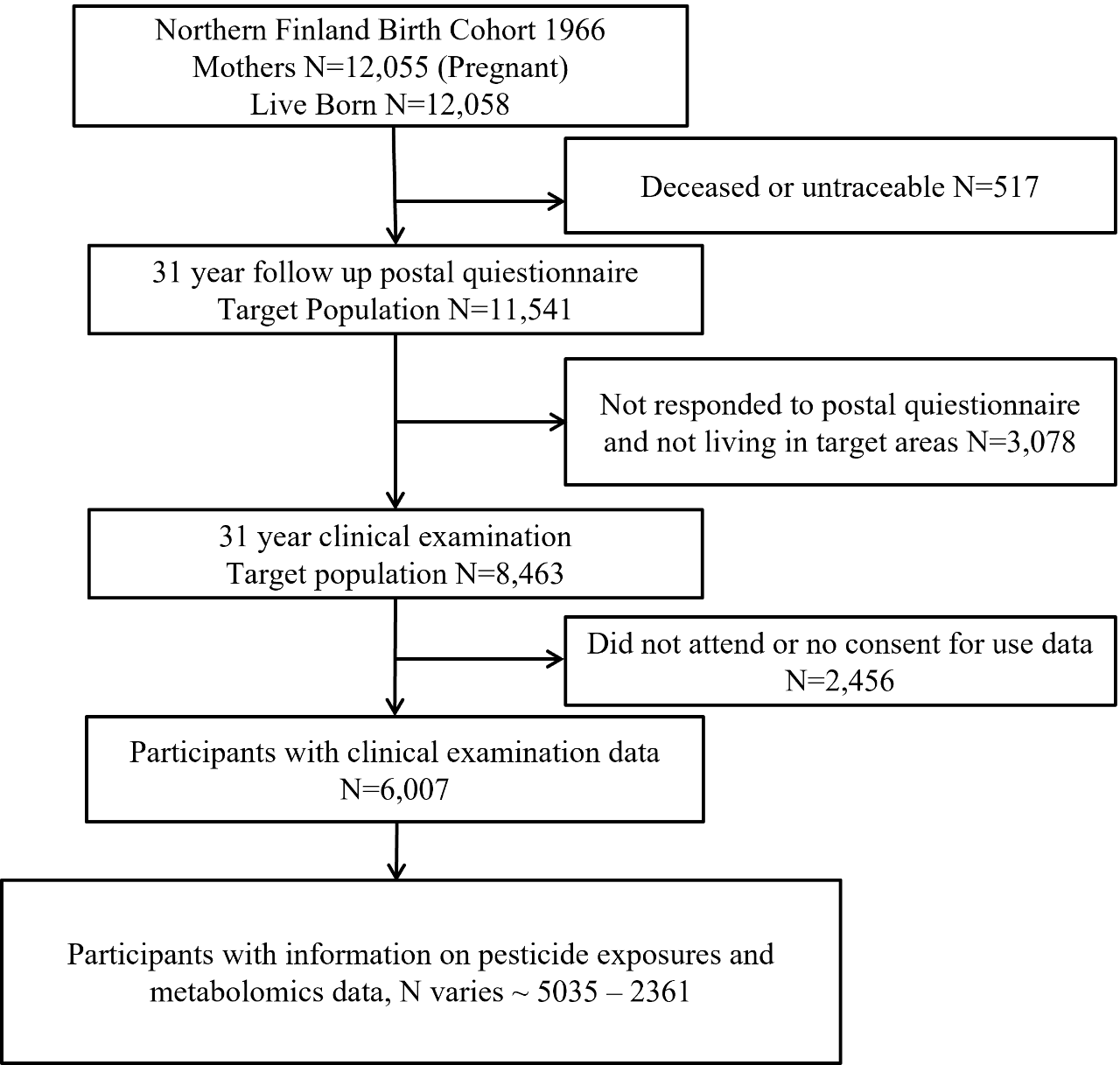 Table S1. Reported pesticides and plant protection products used by the NFBC1966 study population. Table S2. Current use of different groups of pesticides and plant protection products in the NFBC1966 study population*Participants who reported no use of any pesticide was categorized as “no” (non-exposed) and those who reported pesticide use in Table S1 and categorized in Table S2 merged together as “yes” (exposed).Table S3. Descriptive statistics of the study population in NFBC1966 with overall pesticide exposure** N varies due to missing data for some of the variables from N=5037 to N=4878. Data are presented as n %. P-value for differences between overall pesticide exposure with demographic, environmental, anthropometric, socioeconomic position, lifestyle (smoking, physical activity, alcohol consumption) and season of pesticide use covariates was analyzed by chi-square test and fisher test for categorical variables.aAlcohol classification according to WHO sex-specific classification as abstainer, low risk drinker (≤20 g/day and ≤40 g/day for women and men, respectively) or at-risk drinker (> 20 g/day and>40 g/day for women and men, respectively).
bIncludes students, pensioners, long-term unemployed, or not defined.cHigh pesticide use season [summer (1 June–30 August) autumn (1 September–31 October)] and low pesticide use season [winter (1 November–31 March) spring (1 April–31 May)]. Table S4. Descriptive statistics of the study population with pesticide exposure in months, in years and specific pesticides use in NFBC1966** N varies due to missing data for some of the variables from N=5025 to N=4858. Data are presented as n (%). P-value for differences between PEM, PEY and PEU with demographic, environmental, anthropometric, socioeconomic position, lifestyle (smoking, physical activity, alcohol consumption) and season of pesticide use covariates was analyzed by chi-square/fisher’s test for categorical variables.a Alcohol classification according to WHO sex-specific classification as abstainer, low risk drinker (≤20 g/day and ≤40 g/day for women and men, respectively) or at-risk drinker (> 20 g/day and>40 g/day for women and men, respectively).
bIncludes students, pensioners, long-term unemployed, or not defined.cHigh pesticide use season (summer (1 June–30 August) autumn (1 September–31 October)) and low pesticide use season (winter (1 November–31 March) spring (1 April–31 May)). Table S5. Spearman correlation analyses on the association between pesticide exposure in months, years, specific pesticides use and pesticide exposure overall with circulating metabolites. Pesticide exposure overallTable S6. Multivariable regression analyses of pesticide exposure overall with total lipoprotein subclasses with standardised metabolomic biomarkers in menTable S7. Multivariable regression analyses of pesticide exposure overall with total lipoprotein subclasses with standardised metabolomic biomarkers in womenTable S8. Multivariable regression analyses of pesticide exposure overall with triglycerides subclasses with standardised metabolomic biomarkers in menTable S9. Multivariable regression analyses of pesticide exposure overall with triglycerides subclasses with standardised metabolomic biomarkers in womenTable S10. Multivariable regression analyses of pesticide exposure overall with phospholipid subclasses with standardised metabolomic biomarkers in menTable S11. Multivariable regression analyses of pesticide exposure overall with phospholipid subclasses with standardised metabolomic biomarkers in womenTable S12. Multivariable regression analyses of pesticide exposure overall with cholesterol esters subclasses with standardised metabolomic biomarkers in menTable S13. Multivariable regression analyses of pesticide exposure overall with cholesterol esters subclasses with standardised metabolomic biomarkers in womenTable S14. Multivariable regression analyses of pesticide exposure overall with free cholesterol subclasses with standardised metabolomic biomarkers in menTable S15. Multivariable regression analyses of pesticide exposure overall with free cholesterol subclasses with standardised metabolomic biomarkers in womenTable S16. Multivariable regression analyses of pesticide exposure overall with total lipid subclasses with standardised metabolomic biomarkers in menTable S17. Multivariable regression analyses of pesticide exposure overall with total lipid subclasses with standardised metabolomic biomarkers in womenTable S18. Multivariable regression analyses of pesticide exposure overall with total cholesterol subclasses with standardised metabolomic biomarkers in menTable S19. Multivariable regression analyses of pesticide exposure overall with total cholesterol subclasses with standardised metabolomic biomarkers in womenTable S20. Multivariable regression analyses of pesticide exposure overall with apolipoproteins, aminoacids, sphingomyelins, glucose metabolism, fatty acids, inflammation, and fluid balance with standardised metabolomic biomarkers in menTable S21. Multivariable regression analyses of pesticide exposure overall with apolipoproteins, aminoacids, sphingomyelins, glucose metabolism, fatty acids, inflammation, and fluid balance with standardised metabolomic biomarkers in womenPesticide exposure monthTable S22. Multivariable regression analyses of pesticide exposure in months with total lipoprotein subclasses with standardised metabolomic biomarkers in menTable S23. Multivariable regression analyses of pesticide exposure in months with total lipoprotein subclasses with standardised metabolomic biomarkers in womenTable S24. Multivariable regression analyses of pesticide exposure in months with triglyceride subclasses with standardised metabolomic biomarkers in menTable S25. Multivariable regression analyses of pesticide exposure in months with triglyceride subclasses with standardised metabolomic biomarkers in womenTable S26. Multivariable regression analyses of pesticide exposure in months with phospholipid subclasses with standardised metabolomic biomarkers in menTable S27. Multivariable regression analyses of pesticide exposure in months with phospholipid subclasses with standardised metabolomic biomarkers in womenTable S28. Multivariable regression analyses of pesticide exposure in months with cholesterol esters subclasses with standardised metabolomic biomarkers in menTable S29. Multivariable regression analyses of pesticide exposure in months with cholesterol esters subclasses with standardised metabolomic biomarkers in womenTable S30. Multivariable regression analyses of pesticide exposure in months with free cholesterol subclasses with standardised metabolomic biomarkers in menTable S31. Multivariable regression analyses of pesticide exposure in months with free cholesterol subclasses with standardised metabolomic biomarkers in womenTable S32. Multivariable regression analyses of pesticide exposure in months with total lipid subclasses with standardised metabolomic biomarkers in menTable S33. Multivariable regression analyses of pesticide exposure in months with total lipid subclasses with standardised metabolomic biomarkers in womenTable S34. Multivariable regression analyses of pesticide exposure in months with total cholesterol subclasses with standardised metabolomic biomarkers in menTable S35. Multivariable regression analyses of pesticide exposure in months with total cholesterol subclasses with standardised metabolomic biomarkers in womenTable S36. Multivariable regression analyses of pesticide exposure in months (PEM) with apolipoproteins, aminoacids, sphingomyelins, glucose metabolism, fatty acids, inflammation, and fluid balance with standardised metabolomic biomarkers in menTable S37. Multivariable regression analyses of pesticide exposure in months (PEM) with apolipoproteins, aminoacids, sphingomyelins, glucose metabolism, fatty acids, inflammation, and fluid balance with standardised metabolomic biomarkers in womenPesticide exposure in yearsTable S38. Multivariable regression analyses of pesticide exposure in years with total lipoprotein subclasses with standardised metabolomic biomarkers in menTable S39. Multivariable regression analyses of pesticide exposure in years with total lipoprotein subclasses with standardised metabolomic biomarkers in womenTable S40. Multivariable regression analyses of pesticide exposure in years with triglyceride subclasses with standardised metabolomic biomarkers in menTable S41. Multivariable regression analyses of pesticide exposure in years with triglyceride subclasses with standardised metabolomic biomarkers in womenTable S42. Multivariable regression analyses of pesticide exposure in years with phospholipid subclasses with standardised metabolomic biomarkers in menTable S43. Multivariable regression analyses of pesticide exposure in years with phospholipid subclasses with standardised metabolomic biomarkers in womenTable S44. Multivariable regression analyses of pesticide exposure in years with cholesterol esters subclasses with standardised metabolomic biomarkers in menTable S45. Multivariable regression analyses of pesticide exposure in years with cholesterol esters subclasses with standardised metabolomic biomarkers in womenTable S46. Multivariable regression analyses of pesticide exposure in years with free cholesterol subclasses with standardised metabolomic biomarkers in menTable S47. Multivariable regression analyses of pesticide exposure in years with free cholesterol subclasses with standardised metabolomic biomarkers in womenTable S48. Multivariable regression analyses of pesticide exposure in years with total lipid subclasses with standardised metabolomic biomarkers in menTable S49. Multivariable regression analyses of pesticide exposure in years with total lipid subclasses with standardised metabolomic biomarkers in womenTable S50. Multivariable regression analyses of pesticide exposure in years with total cholesterol subclasses with standardised metabolomic biomarkers in menTable S51. Multivariable regression analyses of pesticide exposure in years with total cholesterol subclasses with standardised metabolomic biomarkers in womenTable S52. Multivariable regression analyses of pesticide exposure in years (PEY) with apolipoproteins, aminoacids, sphingomyelins, glucose metabolism, fatty acids, inflammation, and fluid balance with standardised metabolomic biomarkers in menTable S53. Multivariable regression analyses of pesticide exposure in years (PEY) with apolipoproteins, aminoacids, sphingomyelins, glucose metabolism, fatty acids, inflammation, and fluid balance with standardised metabolomic biomarkers in womenSpecific pesticides use (PEU)Table S54. Multivariable regression analyses of specific pesticides use with total lipoprotein subclasses with standardised metabolomic biomarkers in menTable S55. Multivariable regression analyses of specific pesticides use with total lipoprotein subclasses with standardised metabolomic biomarkers in womenTable S56. Multivariable regression analyses of specific pesticides use with triglyceride subclasses with standardised metabolomic biomarkers in menTable S57. Multivariable regression analyses of specific pesticides use with triglyceride subclasses with standardised metabolomic biomarkers in womenTable S58. Multivariable regression analyses of specific pesticides use with phospholipid subclasses with standardised metabolomic biomarkers in menTable S59. Multivariable regression analyses of specific pesticides use with phospholipid subclasses with standardised metabolomic biomarkers in womenTable S60. Multivariable regression analyses of specific pesticides use with cholesterol esters subclasses with standardised metabolomic biomarkers in menTable S61. Multivariable regression analyses of specific pesticides use with cholesterol esters subclasses with standardised metabolomic biomarkers in womenTable S62. Multivariable regression analyses of specific pesticides use with free cholesterol subclasses with standardised metabolomic biomarkers in menTable S63. Multivariable regression analyses of specific pesticides use with free cholesterol subclasses with standardised metabolomic biomarkers in womenTable S64. Multivariable regression analyses of specific pesticides use with total lipid subclasses with standardised metabolomic biomarkers in menTable S65. Multivariable regression analyses of specific pesticides use with total lipid subclasses with standardised metabolomic biomarkers in womenTable S66. Multivariable regression analyses of specific pesticides use with total cholesterol subclasses with standardised metabolomic biomarkers in menTable S67. Multivariable regression analyses of specific pesticides use with total cholesterol subclasses with standardised metabolomic biomarkers in womenTable S68. Multivariable regression analyses of specific pesticides use with apolipoproteins, aminoacids, sphingomyelins, glucose metabolism, fatty acids, inflammation, and fluid balance in menTable S69. Multivariable regression analyses of specific pesticides use with apolipoproteins, aminoacids, sphingomyelins, glucose metabolism, fatty acids, inflammation, and fluid balance in womenTotal lipoproteins (P)Total lipids (L)Concentration of chylomicrons and extremely large VLDL particles [mol/L], XXL_VLDL_PTotal lipids in chylomicrons and extremely large VLDL [mmol/L], XXL_VLDL_LVery-large VLDL [mol/L], XL_VLDL_PVery-large VLDL [mmol/L], XL_VLDL_LLarge VLDL [mol/L], L_VLDL_PLarge VLDL [mmol/L], L_VLDL_LMedium VLDL [mol/L], M_VLDL_PMedium VLDL [mmol/L], M_VLDL_LSmall VLDL [mol/L], S_VLDL_PSmall VLDL [mmol/L], S_VLDL_LVery-small VLDL [mol/L], XS_VLDL_PVery-small VLDL [mmol/L], XS_VLDL_LIDL [mol/L], IDL_PIDL [mmol/L], IDL_LLarge LDL [mol/L], L_LDL_PLarge LDL [mmol/L], L_LDL_LMedium LDL [mol/L], M_LDL_PMedium LDL [mmol/L], M_LDL_LSmall LDL [mol/L], S_LDL_PSmall LDL [mmol/L], S_LDL_LVery-large HDL [mol/L], XL_HDL_PVery-large HDL [mmol/L], XL_HDL_LLarge HDL [mol/L], L_HDL_PLarge HDL [mmol/L], L_HDL_LMedium HDL [mol/L], M_HDL_PMedium HDL [mmol/L], M_HDL_LSmall HDL [mol/L], S_HDL_PSmall HDL [mmol/L], S_HDL_LTriglycerides (TG)Total cholesterol (C)Triglycerides in chylomicrons and extremely large VLDL [mmol/L], XXL_VLDL_TGTotal cholesterol in chylomicrons and extremely large VLDL [mmol/L], XXL_VLDL_CVery-large VLDL [mmol/L], XL_VLDL_TGVery-large VLDL [mmol/L], XL_VLDL_CLarge VLDL [mmol/L], L_VLDL_TGLarge VLDL [mmol/L], L_VLDL_CMedium VLDL [mmol/L], M_VLDL_TGMedium VLDL [mmol/L], M_VLDL_CSmall VLDL [mmol/L], S_VLDL_TGSmall VLDL [mmol/L], S_VLDL_CVery-small VLDL [mmol/L], XS_VLDL_TGVery-small VLDL [mmol/L], XS_VLDL_CTotal VLDL [mmol/L], VLDL_TGIDL [mmol/L], IDL_CIDL [mmol/L], IDL_TGLarge LDL [mmol/L], L_LDL_CLarge LDL [mmol/L], L_LDL_TGMedium LDL [mmol/L], M_LDL_CMedium LDL [mmol/L], M_LDL_TGSmall LDL [mmol/L], S_LDL_CSmall LDL [mmol/L], S_LDL_TGTotal LDL [mmol/L], HDL_CTotal LDL [mmol/L], LDL_TGVery-large HDL [mmol/L], XL_HDL_CVery-large HDL [mmol/L], XL_HDL_TGLarge HDL [mmol/L], L_HDL_CLarge HDL [mmol/L], L_HDL_TGMedium HDL [mmol/L], M_HDL_CMedium HDL [mmol/L], M_HDL_TGSmall HDL [mmol/L], S_HDL_CSmall HDL [mmol/L], S_HDL_TGTotal HDL [mmol/L], HDL_CTotal HDL [mmol/L], HDL_TGSerum cholesterol [mmol/L]Serum TG [mmol/L], Serum TGRemnant cholesterol [mmol/L]Phospholipids (PL)Phospholipids in chylomicrons and extremely large VLDL [mmol/L], XXL_VLDL_PLApolipoproteins Very-large VLDL [mmol/L], XL_VLDL_PLApolipoprotein A1 [g/L]Large VLDL [mmol/L], L_VLDL_PLApolipoprotein B [g/L]Medium VLDL [mmol/L], M_VLDL_PLRatio of Apolipoprotein B/Apolipoprotein A1 (Apo B/ Apo A1 ratio)Small VLDL [mmol/L], S_VLDL_PLVery-small VLDL [mmol/L], XS_VLDL_PLAmino acidsIDL [mmol/L], IDL_PLAlanine [µmol/L]Large LDL [mmol/L], L_LDL_PLGlutamine [µmol/L]Medium LDL [mmol/L], M_LDL_PLGlycine [µmol/L]Small LDL [mmol/L], S_LDL_PLHistidine [µmol/L]Very-large HDL [mmol/L], XL_HDL_PLBranched-chain amino acidsLarge HDL [mmol/L], L_HDL_PLIsoleucine [µmol/L]Medium HDL [mmol/L], M_HDL_PLLeucine [µmol/L]Small HDL [mmol/L], S_HDL_PLValine [µmol/L]Cholesterol Esters (CE)Aromatic amino acidsCholesterol esters in chylomicrons and extremely large VLDL [mmol/L], XXL_VLDL_CEPhenylalanine [µmol/L]Very-large VLDL [mmol/L], XL_VLDL_CETyrosine [µmol/L]Large VLDL [mmol/L], L_VLDL_CEKetone bodiesMedium VLDL [mmol/L], M_VLDL_CEAcetoacetate [µmol/L]Small VLDL [mmol/L], S_VLDL_CEAcetate [µmol/L]Very-small VLDL [mmol/L], XS_VLDL_CEbeta-hydroxybutyrate [µmol/L]IDL [mmol/L], IDL_CELarge LDL [mmol/L], L_LDL_CESphingolipidsMedium LDL [mmol/L], M_LDL_CESphingomyelinSmall LDL [mmol/L], S_LDL_CETotal choline Very-large HDL [mmol/L], XL_HDL_CELarge HDL [mmol/L], L_HDL_CEGlycolysis related metabolitesMedium HDL [mmol/L], M_HDL_CECitrate [µmol/L]Small HDL [mmol/L], S_HDL_CEGlucose [mmol/L]Esterified cholesterol [mmol/L], EstCGlycerol [mmol/L] Free cholesterol (FC)Lactate [mmol/L]Free cholesterol in chylomicrons and extremely large VLDL [mmol/L], XXL_VLDL_FCPyruvate [mmol/L]Very-large VLDL [mmol/L], XL_VLDL_FCLarge VLDL [mmol/L], L_VLDL_FCFatty acidsMedium VLDL [mmol/L], M_VLDL_FCTotal fatty acids [mmol/L]Small VLDL [mmol/L], S_VLDL_FCMonounsaturated fatty acids [mmol/L]Very-small VLDL [mmol/L], XS_VLDL_FCSaturated fatty acids [mmol/L]IDL [mmol/L], IDL_FCLarge LDL [mmol/L], L_LDL_FCInflammationMedium LDL [mmol/L], M_LDL_FCAlpha-1-acid glycoprotein [mmol/L]Small LDL [mmol/L], S_LDL_FCVery-large HDL [mmol/L], XL_HDL_FCFluid balanceLarge HDL [mmol/L], L_HDL_FCCreatinine [µmol/L]Medium HDL [mmol/L], M_HDL_FCAlbumin [standardized concentration units]Small HDL [mmol/L], S_HDL_FCFree cholesterol [mmol/L]Pesticides common nameCASTypeChemical groupCypermethrin52315-07-8‎InsecticidePyrethroidsDeltamethrin52918-63-5InsecticidePyrethroidsDichlorvos‎62-73-7InsecticideOrganophosphateDimethoate60-51-5InsecticideOrganophosphateDaminozide‎1596-84-5Plant growth regulatorN-(Dimethylamino)succinamic acidGlyphosate1071-83-6HerbicidesN-(Phosphonomethyl)glycineLambda-cyhalothrin91465-08-6InsecticidePyrethroidsMalathion121-75-5InsecticideOrganophosphateMancozeb 8018-01-7FungicideDithiocarbamates MCPA (2-methyl-4-chlorophenoxyacetic acid)94-74-6HerbicidePhenoxy herbicideN,N-Diethyl-meta-toluamide134-62-3InsecticideDiethyltoluamidePermethrin52645-53-1InsecticidePyrethroidsPirimicarb23103-98-2InsecticideAminopyrimidinePyrethrins 8003-34-7InsecticidePyrethroidsThiram137-26-8FungicideTetramethylthiuram disulfideTriadimefon  43121-43-3FungicideTriazoles Triforine26644-46-2FungicideN-alkylpiperazinesMiscellaneous plant protection productsAll pesticidesN (%)Pyrethroid46 (40.71)Organophosphates5 (4.42)Insect repellent32 (28.32)Fungicides5 (4.42)Herbicides23 (20.35)Plant growth regulators2 (1.78)PEU (exposed) (yes)* N= 113PEU (non-exposed) (no)*N= 4912Overall pesticide exposure** (OPE)Overall pesticide exposure** (OPE)No (N=4773)Yes (N=264)P-valueAge 31Sex, n %5037Male2242 (46.97)180 (68.18)<.0001Female2531 (53.03)84 (31.82)BMI (kg/m2), n %5000Normal weight 2857 (60.29)145 (55.56)0.129Overweight and Obese 1882 (39.71)116 (44.44)Smoking status, n %4966No smoker2099 (44.57)110 (42.80)0.578Smokers2610 (55.43)147 (57.20)Alcohol consumption (g/day), n %a4878Abstainer423 (9.15)38 (14.96)0.007Low risk drinker3934 (85.08)205 (80.71)At-risk drinker267 (5.77)11 (4.33)Physical activity, n %4981Low1558 (33.00)99 (38.08)0.235Medium1626 (34.44)84 (32.30)High 1537 (32.56)77 (29.62)Socioeconomic position, n%4972I + II (Professional)1175 (24.92)49 (18.92)<.0001III (Skilled worker)1474 (31.26)50 (19.31)IV (Unskilled worker)1202 (25.49)56 (21.62)V (Farmer)112 (2.38)68 (26.25)VI (Other)b752 (15.95)36 (13.90)Season of pesticide usec, n % 4996High pesticide use season3611 (76.26)219 (83.91)0.005Low pesticide use season1124 (23.74)42 (16.09)Latitude of residence, n %5037Oulu925 (19.38)27 (10.23)<.0001Other provinces of Oulu and Lapland2998 (62.81)211 (79.92)Helsinki 850 (17.81)26 (9.85)Pesticide exposure months**(PEM)Pesticide exposure months**(PEM)P-valuePesticide exposure years**(PEY)Pesticide exposure years**(PEY)P-valueSpecific pesticides**(PEU)Specific pesticides**(PEU)P-valueN=5017N=5017N=5025N=5025N=5025N=5025No(N=4887)Yes (N=130)No (N=4890)Yes(N=135)No(N=4912)Yes(N=113)Age 3131Sex, n %N=5017N=5025N=5025Male2327 (47.62)79 (60.77)0.00302308 (47.20)104 (77.04)<.00012344 (47.72)68 (60.18)0.0099Female2560 (52.38) 51 (39.23)2582 (52.80)31 (22.96)2568 (52.28)45 (39.82)BMI (kg/m2), n (%)N=4980N=4988N=4988Normal weight 2917 (60.11)72 (56.69)0.43812923 (60.23)71 (52.59)0.07392929 (60.07)65 (58.04)0.6967Overweight and Obese 1936 (39.89)55 (43.31)1930 (39.77)64 (47.41)1947 (39.93)47 (41.96)Smoking status, n (%)N=4946N=4954N=4954No smoker2136 (44.31)65 (52.00)0.08752159 (44.78)46 (34.59) 0.01962157 (44.54)48 (43.24)0.8470Smokers2685 (55.69)60 (48.00)2662 (55.22) 87 (65.41)2686 (55.46)63 (56.76)Alcohol consumption (g/day), n (%)aN=4858N=4867N=4867Abstainer444 (9.38)15 (11.90)0.6337438 (9.24)21 (16.28)0.0147442 (9.29)17 (15.45)0.0906Low risk drinker4018 (84.91)104 (82.54)4027 (84.99)104 (80.62)4042 (84.97)89 (80.91)At-risk drinker270 (5.71)7 (5.56)273 (5.76)4 (3.10)273 (5.74)4 (3.64)Physical activity, n (%)N=4961N=4969N=4969Low1605 (33.20)47 (37.01)0.65701599 (33.07)55 (41.04)0.11461614 (33.24)40 (35.40)0.8838Medium1661 (34.36)42 (33.07)1667 (34.48)37 (27.61)1667 (34.33)37 (32.74)High 1568 (32.44)38 (29.92)1569 (32.45)42 (31.34)1575 (32.43)36 (31.86)Socioeconomic position, n (%)N=4954N=4962N=4962I + II (Professional)1188 (24.61)31 (24.41)<.00011202 (24.89)20 (15.04)<.00011231 (25.39)22 (19.47)<.0001III (Skilled worker)1491 (30.89)32 (25.20)1504 (31.15)18 (13.53)1201 (24.77)21 (18.58)IV (Unskilled worker) 1231 (25.50)18 (14.17)1219 (25.24)34 (25.56)1494 (30.81)28 (24.78)V (Farmer) 148 (3.07)29 (22.83)136 (2.82)43 (32.33)152 (3.13)27 (23.89)VI (Other)b769 (15.93)17 (13.39)768 (15.90)18 (13.53)771 (15.90)15 (13.27)Season of pesticide usec, n (%)N=4976N=4984N=4984High pesticide use season3710 (76.51)104 (81.89)0.16833701 (76.33)120 (88.89)0.00043730 (76.54)91 (81.98)0.2117Low pesticide use season1139 (23.49)23 (18.11)1148 (23.67)15 (11.11)1143 (23.46)20 (18.02)Latitude of residence, n (%)N=5017N=5025N=5025Oulu930 (19.03)21 (16.15)0.2175945 (19.33)7 (5.19)<.0001943 (19.20)9 (7.96)0.0011Other provinces of Oulu and Lapland3101 (63.45)92 (70.77)3076 (62.90)123 (91.11)3109 (63.29)90 (79.65)Helsinki 856 (17.52)17 (13.08)869 (17.77)5 (3.70)860 (17.51)14 (12.39)VariablePesticide exposure in months (PEM) Pesticide exposure in months (PEM) Pesticide exposure in years (PEY)Pesticide exposure in years (PEY)Specific pesticides use (PEU)Specific pesticides use (PEU)Pesticide exposure overall (OPE)Pesticide exposure overall (OPE)rhoP-valuerhoP-valuerhoP-valuerhoP-valueLipoprotein subclassesConcentration of chylomicrons and extremely large VLDL particles [mol/L]0.0280.0530.0470.0010.0330.0230.0560.0001Very-large VLDL [mol/L]0.0240.0930.0400.0050.0280.0490.0470.001Large VLDL [mol/L]0.0270.0620.0370.0100.0280.0520.0460.001Medium VLDL [mol/L]0.0260.0760.0380.0090.0270.0590.0450.002Small VLDL [mol/L]0.0260.0770.0390.0080.0200.1580.0440.002Very-small VLDL [mol/L]0.0180.2150.0320.0260.0120.4000.0320.026IDL [mol/L]0.0070.637-0.0070.6410.0020.8710.0020.894Large LDL [mol/L]0.0160.2780.0290.0430.0080.5860.0270.061Medium LDL [mol/L]0.0160.2560.0300.0350.0110.4620.0290.048Small LDL [mol/L]0.0190.1940.0290.0450.0110.4610.0290.041Very-large HDL [mol/L]-0.0020.890-0.0370.011-0.0120.392-0.0300.037Large HDL [mol/L]-0.0220.126-0.0540.0002-0.0420.004-0.063<.0001Medium HDL [mol/L]-0.0240.095-0.0340.020-0.0480.001-0.0510.0004Small HDL [mol/L]-0.0120.4210.0040.803-0.0260.069-0.0160.261TriglyceridesTriglycerides in chylomicrons and extremely large VLDL [mmol/L]0.0280.0540.0480.0010.0330.0210.057<.0001Very-large VLDL [mmol/L]0.0230.1120.0370.0100.0270.0650.0440.002Large VLDL [mmol/L]0.0260.0740.0350.0160.0260.0730.0430.003Medium VLDL [mmol/L]0.0230.1090.0340.0170.0250.0840.0410.004Small VLDL [mmol/L]0.0270.0670.0330.0220.0230.1060.0420.004Very-small VLDL [mmol/L]0.0250.0890.0260.0770.0170.2510.0340.019Total VLDL [mmol/L]0.0250.0840.0340.0180.0240.0980.0420.004IDL [mmol/L]0.0180.2170.0160.2640.0110.4570.0210.143Large LDL [mmol/L]0.0150.2990.0170.2300.0070.6330.0190.174Medium LDL [mmol/L]0.0160.2680.0150.2850.0090.5330.0190.179Small LDL [mmol/L]0.0210.1430.0220.1250.0110.4560.0280.053Total LDL [mmol/L]0.0160.2660.0180.2150.0080.5880.0210.150Very-large HDL [mmol/L]0.0170.2540.0100.4790.0080.5750.0140.333Large HDL [mmol/L]-0.0020.882-0.0140.322-0.0100.484-0.0190.183Medium HDL [mmol/L]0.0130.3770.0160.2670.0050.7340.0170.228Small HDL [mmol/L]0.0210.1400.0440.0020.0280.0560.0460.001Total HDL [mmol/L]0.0140.3340.0160.2580.0080.5820.0150.297Serum TG [mmol/L]0.0260.0680.0320.0250.0210.1450.0390.006PhospholipidsPhospholipids in chylomicrons and extremely large VLDL [mmol/L]0.0240.0950.0350.0150.0200.1600.0430.003Very-large VLDL [mmol/L]0.0280.0570.0410.0050.0260.0690.0490.001Large VLDL [mmol/L]0.0300.0370.0380.0090.0290.0480.0480.001Medium VLDL [mmol/L]0.0260.0670.0390.0070.0260.0670.0460.001Small VLDL [mmol/L]0.0240.0990.0340.0190.0170.2510.0390.006Very-small VLDL [mmol/L]0.0120.3920.0240.0950.0070.6140.0210.142IDL [mmol/L]0.0110.4290.0260.0680.0040.7680.0220.132Large LDL [mmol/L]0.0140.3300.0270.0620.0040.7650.0240.101Medium LDL [mmol/L]0.0200.1650.0300.0370.0080.5910.0300.036Small LDL [mmol/L]0.0230.1180.0260.0720.0080.5940.0290.041Very-large HDL [mmol/L]-0.0080.581-0.0480.001-0.0190.187-0.0440.002Large HDL [mmol/L]-0.0250.088-0.0530.0002-0.0450.002-0.065<.0001Medium HDL [mmol/L]-0.0250.089-0.0350.016-0.0490.001-0.0520.0003Small HDL [mmol/L]-0.0250.086-0.0230.118-0.0520.0003-0.0400.006Cholesterol EstersCholesterol esters in chylomicrons and extremely large VLDL [mmol/L]0.0310.0300.0490.00060.0420.0040.061<.0001Very-large VLDL [mmol/L]0.0240.1020.0490.0010.0390.0070.057<.0001Large VLDL [mmol/L]0.0260.0710.0470.0010.0380.0080.0550.0001Medium VLDL [mmol/L]0.0300.0380.0440.0030.0330.0210.0520.0003Small VLDL [mmol/L]0.0190.1720.0450.0020.0150.2930.0430.003Very-small VLDL [mmol/L]0.0160.2590.0360.0120.0110.4580.0350.016IDL [mmol/L]0.0170.2500.0330.0220.0080.6020.0300.035Large LDL [mmol/L]0.0170.2410.0320.0270.0090.5010.0300.038Medium LDL [mmol/L]0.0150.3050.0310.0290.0120.4100.0280.050Small LDL [mmol/L]0.0160.2750.0290.0460.0110.4450.0270.060Very-large HDL [mmol/L]0.0060.683-0.0170.236-0.0040.807-0.0070.626Large HDL [mmol/L]-0.0220.136-0.056<.0001-0.0390.006-0.063<.0001Medium HDL [mmol/L]-0.0310.034-0.0390.006-0.0540.0002-0.058<.0001Small HDL [mmol/L]-0.0050.7260.0170.251-0.0060.658-0.0020.906Esterified cholesterol [mmol/L]0.0130.3680.0120.409-0.0080.5730.0110.430Free cholesterolFree cholesterol in chylomicrons and extremely large VLDL [mmol/L]0.0230.1070.0390.0060.0230.1110.0450.002Very-large VLDL [mmol/L]0.0260.0710.0450.0020.0270.0630.0510.0004Large VLDL [mmol/L]0.0280.0550.0380.0080.0260.0710.0470.001Medium VLDL [mmol/L]0.0250.0860.0350.0140.0240.1010.0420.004Small VLDL [mmol/L]0.0220.1230.0360.0140.0140.3250.0380.008Very-small VLDL [mmol/L]0.0090.5380.0290.0380.0090.5070.0230.104IDL [mmol/L]0.0110.4350.0240.1030.0040.8070.0190.172Large LDL [mmol/L]0.0130.3510.0270.0590.0060.6710.0240.097Medium LDL [mmol/L]0.0190.1810.0320.0250.0110.4490.0320.028Small LDL [mmol/L]0.0230.1060.0350.0160.0140.3290.0370.010Very-large HDL [mmol/L]0.0050.735-0.0320.025-0.0060.691-0.0190.189Large HDL [mmol/L]-0.0210.153-0.0550.0001-0.0360.012-0.062<.0001Medium HDL [mmol/L]-0.0270.059-0.0320.026-0.0460.001-0.0530.0003Small HDL [mmol/L]-0.0200.163-0.0070.639-0.0400.006-0.0260.070Free cholesterol [mmol/L]0.0090.5350.0150.299-0.0040.7630.0110.449Total lipids Total lipids in chylomicrons and extremely large VLDL [mmol/L]0.0280.0540.0470.0010.0320.0250.0550.0001Very-large VLDL [mmol/L]0.0250.0890.0410.0050.0290.0470.0480.001Large VLDL [mmol/L]0.0270.0590.0380.0090.0280.0490.0470.001Medium VLDL [mmol/L]0.0260.0730.0380.0080.0280.0570.0460.002Small VLDL [mmol/L]0.0250.0850.0390.0070.0190.1780.0440.003Very-small VLDL [mmol/L]0.0170.2500.0320.0250.0120.4180.0310.031IDL [mmol/L]0.0140.3300.0290.0450.0070.6520.0260.077Large LDL [mmol/L]0.0150.2850.0290.0420.0080.5810.0270.062Medium LDL [mmol/L]0.0160.2560.0310.0340.0110.4510.0290.046Small LDL [mmol/L]0.0190.1950.0290.0400.0110.4430.0290.039Very-large HDL [mmol/L]-0.0010.922-0.0360.013-0.0120.419-0.0290.048Large HDL [mmol/L]-0.0220.127-0.0540.0002-0.0410.004-0.063<.0001Medium HDL [mmol/L]-0.0250.084-0.0340.018-0.0480.001-0.0520.0003Small HDL [mmol/L]-0.0130.3680.0030.832-0.0270.061-0.0180.219Total cholesterol Total cholesterol in chylomicrons and extremely large VLDL [mmol/L]0.0280.0500.0470.0010.0360.0130.056<.0001Very-large VLDL [mmol/L]0.0250.0790.0490.0010.0340.0180.0550.0001Large VLDL [mmol/L]0.0270.0630.0430.0030.0330.0220.0520.0004Medium VLDL [mmol/L]0.0270.0590.0410.0050.0290.0410.0480.0009Small VLDL [mmol/L]0.0210.1490.0430.0030.0150.3040.0420.004Very-small VLDL [mmol/L]0.0130.3510.0350.0160.0100.4830.0310.032IDL [mmol/L]0.0150.2940.0300.0350.0060.6620.0270.058Large LDL [mmol/L]0.0160.2630.0310.0330.0090.5470.0290.047Medium LDL [mmol/L]0.0160.2770.0320.0290.0120.4160.0290.045Small LDL [mmol/L]0.0170.2360.0300.0370.0120.4220.0290.043Total LDL [mmol/L]0.0160.2630.0310.0330.0100.4840.0290.046Very-large HDL [mmol/L]0.0050.716-0.0220.129-0.0040.759-0.0110.445Large HDL [mmol/L]-0.0210.143-0.0560.0001-0.0380.008-0.062<.0001Medium HDL [mmol/L]-0.0290.041-0.0370.010-0.0520.0003-0.057<.0001Small HDL [mmol/L]-0.0090.5540.0130.357-0.0130.377-0.0070.615Total HDL [mmol/L]-0.0190.184-0.0450.002-0.0460.002-0.0560.0001Serum cholesterol [mmol/L]0.0130.3700.0150.304-0.0050.7180.0140.349Remnant cholesterol [mmol/L]0.0230.1190.0390.0070.0150.3090.0400.005Apolipoproteins Apolipoprotein A1 [g/L]-0.0140.331-0.0350.015-0.0430.003-0.0460.002Apolipoprotein B [g/L]0.0250.0780.0380.0090.0150.2900.0410.004Ratio of Apo B/Apo A1 0.0340.0190.062<.00010.0420.0030.069<.0001Amino acidsAlanine [µmol/L]0.0020.864-0.0090.532-0.0110.447-0.0110.455Glutamine [µmol/L]-0.0070.6190.0210.147-0.0080.5830.0030.844Glycine [µmol/L]-0.0170.264-0.0160.286-0.0180.227-0.0270.066Histidine [µmol/L]0.0060.656-0.0060.672-0.0040.779-0.0030.826Branched-chain amino acidsIsoleucine [µmol/L]0.0220.1310.0120.3890.0030.8210.0170.233Leucine [µmol/L]0.0260.0720.0260.0780.0030.8450.0270.059Valine [µmol/L]0.0180.2140.0130.370-0.0080.5940.0170.249Aromatic amino acidsPhenylalanine [µmol/L]0.0280.0540.0250.0790.0260.0760.0270.058Tyrosine [µmol/L]0.0010.9590.0180.2250.0020.9160.0040.792Ketone bodiesAcetoacetate [µmol/L]0.0050.735-0.0170.237-0.0320.027-0.0140.323Acetate [µmol/L]0.0110.4440.0150.292-0.0090.5130.0120.388beta-hydroxybutyrate [µmol/L]0.0120.403-0.0200.167-0.0220.127-0.0110.463SphingolipidsSphingomyelin0.0010.948-0.0180.206-0.0310.0304-0.0200.159Total choline 0.0020.895-0.0100.473-0.0270.0588-0.0140.325Glycolysis related metabolitesCitrate [µmol/L]0.0140.3390.0040.7900.0060.6600.0070.609Glucose [mmol/L]-0.0010.9390.0220.133-0.0240.0970.0090.553Glycerol [mmol/L] 0.00040.9770.0110.4840.0250.0970.0140.349Lactate [mmol/L]-0.0150.294-0.0150.285-0.0150.284-0.0220.131Pyruvate [mmol/L]0.0180.2070.0060.6670.0020.8990.0190.198Fatty acidsTotal fatty acids [mmol/L]0.0090.5110.0030.862-0.0130.3790.0020.866Monounsaturated fatty acids [mmol/L]0.0170.2420.0070.615-0.0050.7360.0130.385Saturated fatty acids [mmol/L]0.0120.4220.0160.265-0.0010.9650.0140.344InflammationAlpha-1-acid glycoprotein-0.0080.603-0.0060.667-0.0210.155-0.0160.268Fluid balanceCreatinine [µmol/L]-0.0110.4360.0300.037-0.0110.4670.0080.587Albumin [standardized concentration units]0.0090.5240.0020.891-0.0230.108-0.0020.895Pesticide exposure overall, β (95% CI), MalesPesticide exposure overall, β (95% CI), MalesPesticide exposure overall, β (95% CI), MalesPesticide exposure overall, β (95% CI), MalesPesticide exposure overall, β (95% CI), MalesPesticide exposure overall, β (95% CI), MalesPesticide exposure overall, β (95% CI), MalesTotal lipoproteinsUnadjusted + BMI+ socioeconomic position + season of pesticide use+ alcohol consumption+ latitude of residenceXXL_VLDL_P0.088 (-0.068, 0.244)0.106 (-0.045, 0.258)0.095 (-.067, 0.258)0.102 (-.061, 0.265)0.103 (-.062, 0.267)0.102 (-.063, 0.267)XL_VLDL_P0.010 (-0.145, 0.165)0.026 (-0.126, 0.177)0.014 (-.148, 0.176)0.013 (-.149, 0.175)0.019 (-.145, 0.184)0.021 (-.144, 0.185)L_VLDL_P-0.022 (-0.173, 0.129)-0.007 (-0.154, 0.139)0.017 (-.139, 0.174)0.013 (-.145, 0.169)0.023 (-.136, 0.182)0.026 (-.133, 0.185)M_VLDL_P0.0099 (-0.137, 0.157)0.026 (-0.116, 0.168)0.046 (-.107, 0.198)0.042 (-.112, 0.195)0.045 (-.110, 0.199)0.045 (-.110, 0.199)S_VLDL_P-0.000015 (-0.138, 0.138)0.018 (-0.115, 0.151)0.025 (-.118, 0.168)0.018 (-.126, 0.162)0.018 (-.128, 0.164)0.0089 (-.137, 0.155)XS_VLDL_P0.0056 (-0.141, 0.152)0.025 (-0.119, 0.168)-.020 (-.174, 0.134)-.033 (-.188, 0.121)-.036 (-.192, 0.121)-.054 (-.209, 0.102)IDL_P-0.0068 (-0.151, 0.137)-0.0048 (-0.149, 0.139)0.015 (-.142, 0.172)0.021 (-.136, 0.178)0.011 (-.149, 0.170)0.018 (-.142, 0.177)L_LDL_P0.049 (-0.102, 0.202)0.062 (-0.089, 0.214)-.017 (-.179, 0.145)-.034 (-.196, 0.128)-.029 (-.193, 0.135)-.048 (-.210, 0.115)M_LDL_P0.037 (-0.113, 0.187)0.047 (-0.102, 0.197)-.025 (-.185, 0.135-.041 (-.201, 0.119)-.035 (-.196, 0.127)-.052 (-.213, 0.108)S_LDL_P0.030 (-0.121, 0.181)0.039 (-0.110, 0.189)-.032 (-.192, 0.129)-.047 (-.208, 0.113)-.038 (-.200, 0.125)-.055 (-.216, 0.106)XL_HDL_P0.047 (-0.102, 0.197)0.036 (-0.109, 0.182)-.008 (-.165, 0.149)-.00021 (-.158, 0.157)0.0066 (-.153, 0.166)-.00063 (-.159, 0.159)L_HDL_P-0.0037 (-0.155, 0.147)-0.019 (-0.165, 0.128)-.052 (-.210, 0.105)-.064 (-.222, 0.094)-.045 (-.204, 0.114)-.047 (-.206, 0.112)M_HDL_P-0.093 (-0.241, 0.055)-0.106 (-0.254, 0.043)-.102 (-.261, 0.057)-.121 (-.279, 0.038)-.088 (-.246, 0.069)-.082 (-.237, 0.074)S_HDL_P-0.069 (-0.219, 0.081)-0.077 (-0.228, 0.074)-.112 (-.274, 0.049)-.135 (-.296, 0.026)-.105 (-.266, 0.055)-.113 (-.272, 0.046)Pesticide exposure overall, β (95% CI), Females Pesticide exposure overall, β (95% CI), Females Pesticide exposure overall, β (95% CI), Females Pesticide exposure overall, β (95% CI), Females Pesticide exposure overall, β (95% CI), Females Pesticide exposure overall, β (95% CI), Females Pesticide exposure overall, β (95% CI), Females Total lipoproteinUnadjusted + BMI+ socioeconomic position + season of pesticide use+ alcohol consumption	+ latitude of residenceXXL_VLDL_P0.166 (-0.044, 0.377)0.141 (-0.061, 0.343)0.131 (-.075, 0.337)0.125 (-.082, 0.332)0.136 (-.073, 0.344)0.139 (-.069, 0.347)XL_VLDL_P0.017 (-0.207, 0.241)-0.0012 (-0.219, 0.216)-.022 (-.243, 0.198)-.038 (-.260, 0.184)-.030 (-.253, 0.193)-.019 (-.242, 0.204)L_VLDL_P0.0083 (-0.212, 0.228)-0.0074 (-0.219, 0.205)-.014 (-.229, 0.202)-.0278 (-.245, 0.189)0.018 (-.203, 0.238)0.029 (-.191, 0.249)M_VLDL_P0.103 (-0.101, 0.307)0.080 (-0.116, 0.276)0.057 (-.142, 0.256)0.046 (-.154, 0.246)0.082 (-.121, 0.284)0.095 (-.107, 0.297)S_VLDL_P0.135 (-0.082, 0.352)0.117 (-0.092, 0.325)0.077 (-.135, 0.288)0.053 (-.159, 0.265)0.083 (-.131, 0.297)0.083 (-.132, 0.297)XS_VLDL_P0.172 (-0.052, 0.397)0.160 (-0.059, 0.380)0.097 (-.126, 0.319)0.074 (-.149, 0.297)0.099 (-.126, 0.325)0.096 (-.129, 0.321)IDL_P0.025 (-0.235, 0.285)0.046 (-0.215, 0.308)0.058 (-.208, 0.324)0.058 (-.211, 0.326)0.045 (-.225, 0.316)0.045 (-.226, 0.315)L_LDL_P0.130 (-0.095, 0.356)0.121 (-0.103, 0.345)0.046 (-.179, 0.273)0.022 (-.204, 0.248)0.054 (-.174, 0.282)0.053 (-.174, 0.281)M_LDL_P0.137 (-0.088, 0.363)0.127 (-0.097, 0.351)0.057 (-.169, 0.283)0.033 (-.193, 0.258)0.074 (-.154, 0.302)0.073 (-.154, 0.300)S_LDL_P0.141 (-0.086, 0.367)0.131 (-0.094, 0.356)0.065 (-.163, 0.292)0.039 (-.187, 0.266)0.082 (-.148, 0.311)0.079 (-.149, 0.309)XL_HDL_P0.018 (-0.179, 0.216)0.051 (-0.144, 0.245)0.035 (-.163, 0.232)0.011 (-.188, 0.209)-.017 (-.218, 0.184)-.037 (-.236, 0.162)L_HDL_P-0.220 (-.418, -0.023)-0.187 (-0.379, 0.0053)-.211 (-.407, -.016)-.236 (-.432, -.039)-.274 (-.473, -.076)-.274 (-.473, -.075)M_HDL_P-0.288 (-0.516, -0.059)-0.280 (-0.509, -0.051)-.308 (-.540, -.075)-.322 (-.556, -.088)-.349 (-.586, -.113)-.331 (-.566, -.096)S_HDL_P-0.246 (-0.484, -0.0082)-0.249 (-0.488, -0.0096)-.304 (-.546, -.062)-.323 (-.565, -.080)-.331 (-.577, -.085)-.322 (-.566, -.078)Pesticide exposure overall, β (95% CI), MalesPesticide exposure overall, β (95% CI), MalesPesticide exposure overall, β (95% CI), MalesPesticide exposure overall, β (95% CI), MalesPesticide exposure overall, β (95% CI), MalesPesticide exposure overall, β (95% CI), MalesPesticide exposure overall, β (95% CI), MalesTriglyceridesUnadjusted + BMI+ socioeconomic position + season of pesticide use+ alcohol consumption+ latitude of residenceXXL_VLDL_TG0.084 (-0.070, 0.238)0.101 (-0.048, 0.250)0.089 (-.071, 0.248)0.096 (-.065, 0.256)0.098 (-.065, 0.259)0.097 (-.065, 0.259)XL_VLDL_TG-0.0069 (-0.157, 0.143)0.0059 (-0.141, 0.153)-.0011 (-.158, 0.156)-.0035 (-.161, 0.154)0.0052 (-.154, 0.165)0.0088 (-.151, 0.168)L_VLDL_TG-0.048 (-0.196, 0.100)-0.035 (-0.179, 0.109)-.0057 (-.160, 0.149)-.011 (-.166, 0.143)0.0026 (-.154, 0.159)0.0068 (-.149, 0.163)M_VLDL_TG-0.010 (-0.152, 0.131)0.0025 (-0.134, 0.139)0.029 (-.118, 0.176)0.025 (-.122, 0.172)0.031 (-.118, 0.179)0.033 (-.116, 0.182)S_VLDL_TG-0.0087 (-0.143, 0.126)0.0064 (-0.123, 0.136)0.029 (-.110, 0.168)0.023 (-.117, 0.163)0.026 (-.116, 0.167)0.021 (-.121, 0.163)XS_VLDL_TG-0.0092 (-0.147, 0.128)0.0062 (-0.127, 0.139)0.0016 (-.141, 0.144)-.0101 (-.153, 0.133)-.0074 (-.152, 0.138)-.022 (-.167, 0.122)VLDL_TG-0.000079 (-0.145, 0.145)0.014 (-0.126, 0.154)0.033 (-.117, 0.184)0.029 (-.122, 0.179)0.034 (-.118, 0.187)0.034 (-.119, 0.187)IDL_TG0.014 (-0.128, 0.156)0.026 (-0.113, 0.164)-.012 (-.161, 0.137)-.028 (-.177, 0.120)-.025 (-.176, 0.125)-.048 (-.197, 0.101)L_LDL_TG0.056 (-0.088, 0.201)0.066 (-0.076, 0.208)0.0087 (-.143, 0.161)-.0079 (-.159, 0.144)-.0046 (-.158, 0.149)-.031 (-.182, 0.120)M_LDL_TG0.076 (-0.069, 0.221)0.082 (-0.060, 0.225)0.027 (-.126, 0.181)0.012 (-.141, 0.165)0.016 (-.138, 0.171)-.0093 (-.161, 0.143)S_LDL_TG0.057 (-0.087, 0.200)0.066 (-0.075, 0.206)0.028 (-.122, 0.179)0.015 (-.136, 0.165)0.021 (-.131, 0.174)0.0015 (-.149, 0.153)LDL_TG0.062 (-0.083, 0.206)0.070 (-0.072, 0.212)0.017 (-.136, 0.169)0.00043 (-.152, 0.152)0.0057 (-.148, 0.159)-.0192 (-.171, 0.132)XL_HDL_TG0.197 (0.046, 0.347)0.208 (0.057, 0.359)0.150 (-.012, 0.312)0.145 (-.017, 0.308)0.139 (-.025, 0.304)0.121 (-.043, 0.284)L_HDL_TG0.136 (-0.0182, 0.289)0.135 (-0.019, 0.289)0.097 (-.069, 0.265)0.082 (-.085, 0.248)0.080 (-.088, 0.249)0.066 (-.101, 0.232)M_HDL_TG0.057 (-0.092, 0.206)0.072 (-0.074, 0.218)0.077 (-.079, 0.234)0.073 (-.084, 0.231)0.075 (-.084, 0.234)0.068 (-.091, 0.227)S_HDL_TG0.074 (-0.060, 0.209)0.088 (-0.042, 0.217)0.053 (-.086, 0.192)0.052 (-.088, 0.191)0.049 (-.092, 0.189)0.031 (-.109, 0.171)HDL_TG0.108 (-0.039, 0.255)0.120 (-0.025, 0.266)0.086 (-.070, 0.243)0.076 (-.080, 0.233)0.076 (-.083, 0.234)0.058 (-.099, 0.216)Serum_TG0.014 (-0.138, 0.165)0.029 (-0.117, 0.174)0.033 (-.123, 0.189)0.025 (-.132, 0.182)0.032 (-.127, 0.190)0.025 (-.133, 0.184)Pesticide exposure overall, β (95% CI), FemalesPesticide exposure overall, β (95% CI), FemalesPesticide exposure overall, β (95% CI), FemalesPesticide exposure overall, β (95% CI), FemalesPesticide exposure overall, β (95% CI), FemalesPesticide exposure overall, β (95% CI), FemalesPesticide exposure overall, β (95% CI), FemalesTriglyceridesUnadjusted + BMI+ socioeconomic position + season of pesticide use+ alcohol consumption + latitude of residence XXL_VLDL_TG0.169 (-0.040, 0.378)0.143 (-0.059, 0.344)0.135 (-.070, 0.339)0.131 (-.076, 0.337)0.143 (-.065, 0.350)0.146 (-.062, 0.353)XL_VLDL_TG-0.007 (-0.236, 0.222)-0.026 (-0.249, 0.197)-.044 (-.271, 0.182)-.062 (-.289, 0.166)-.056 (-.285, 0.173)-.043 (-.271, 0.185)L_VLDL_TG-0.005 (-0.228, 0.217)-0.022 (-0.237, 0.193)-.025 (-.244, 0.193)-.039 (-.259, 0.181)0.0063 (-.218, 0.230)0.021 (-.203, 0.244)M_VLDL_TG0.086 (-0.127, 0.298)0.063 (-0.143, 0.268)0.049 (-.159, 0.258)0.041 (-.168, 0.250)0.082 (-.129, 0.295)0.098 (-.114, 0.309)S_VLDL_TG0.163 (-0.067, 0.393)0.146 (-0.077, 0.368)0.119 (-.108, 0.346)0.099 (-.128, 0.327)0.124 (-.106, 0.354)0.126 (-.104, 0.356)XS_VLDL_TG0.173 (-0.062, 0.407)0.164 (-0.064, 0.392)0.114 (-.117, 0.346)0.085 (-.147, 0.316)0.092 (-.143, 0.326)0.088 (-.146, 0.322)VLDL_TG0.122 (-0.092, 0.335)0.099 (-0.105, 0.305)0.079 (-.129, 0.287)0.064 (-.145, 0.273)0.090 (-.122, 0.302)0.101 (-.110, 0.313)IDL_TG0.212 (-0.024, 0.448)0.211 (-0.021, 0.444)0.148 (-.087, 0.383)0.113 (-.122, 0.349)0.104 (-.134, 0.343)0.095 (-.143, 0.333)L_LDL_TG0.198 (-0.041, 0.438)0.200 (-0.037, 0.437)0.130 (-.109, 0.369)0.093 (-.146, 0.333)0.078 (-.164, 0.321)0.066 (-.176, 0.309)M_LDL_TG0.213 (-0.022, 0.448)0.213 (-0.020, 0.446)0.156 (-.080, 0.392)0.122 (-.114, 0.359)0.109 (-.131, 0.348)0.096 (-.143, 0.335)S_LDL_TG0.199 (-0.036, 0.434)0.192 (-0.039, 0.424)0.140 (-.095, 0.375)0.109 (-.126, 0.344)0.102 (-.136, 0.340)0.093 (-.145, 0.330)LDL_TG0.204 (-0.034, 0.441)0.203 (-0.031, 0.438)0.137 (-.100, 0.375)0.102 (-.135, 0.339)0.088 (-.152, 0.329)0.077 (-.163, 0.317)XL_HDL_TG-0.002 (-0.232, 0.228)0.022 (-0.209, 0.253)-.041 (-.274, 0.193)-.073 (-.308, 0.162)-.107 (-.345, 0.130)-.112 (-.349, 0.126)L_HDL_TG-0.159 (-0.383, 0.066)-0.133 (-0.357, 0.092)-.199 (-.428, 0.028)-.233 (-.461, -.0048)-.274 (-.506, -.043)-.278 (-.509, -.047)M_HDL_TG0.077 (-0.149, 0.303)0.064 (-0.159, 0.289)0.017 (-.210, 0.244)-.0081 (-.236, 0.220)-.0277 (-.259, 0.205)-.021 (-.253, 0.211)S_HDL_TG0.229 (-0.012, 0.472)0.222 (-0.016, 0.459)0.169 (-.072, 0.410)0.137 (-.105, 0.379)0.124 (-.121, 0.370)0.111 (-.135, 0.356)HDL_TG0.018 (-0.219, 0.256)0.026 (-0.211, 0.264)-.045 (-.285, 0.195)-.085 (-.325, 0.156)-.120 (-.365, 0.124)-.124 (-.368, 0.121)Serum_TG0.142 (-0.069, 0.354)0.128 (-0.076, 0.332)0.089 (-.118, 0.296)0.065 (-.143, 0.272)0.070 (-.140, 0.280)0.075 (-.135, 0.286)Pesticide exposure overall, β (95% CI), MalesPesticide exposure overall, β (95% CI), MalesPesticide exposure overall, β (95% CI), MalesPesticide exposure overall, β (95% CI), MalesPesticide exposure overall, β (95% CI), MalesPesticide exposure overall, β (95% CI), MalesPesticide exposure overall, β (95% CI), MalesPhospholipidsUnadjusted + BMI+ socioeconomic position+ season of pesticide use + alcohol consumption + latitude of residenceXXL_VLDL_PL0.049 (-0.099, 0.199)0.064 (-0.081, 0.210)0.059 (-.096, 0.216)0.062 (-.095, 0.219)0.068 (-.091, 0.226)0.069 (-.090, 0.227)XL_VLDL_PL0.049 (-0.105, 0.202)0.064 (-0.086, 0.214)0.049 (-.110, 0.210)0.049 (-.112, 0.211)0.055 (-.108, 0.218)0.054 (-.109, 0.217)L_VLDL_PL0.0089 (-0.141, 0.159)0.025 (-0.121, 0.170)0.046 (-.109, 0.202)0.041 (-.115, 0.197)0.051 (-.1060, 0.209)0.053 (-.105, 0.211)M_VLDL_PL0.019 (-0.130, 0.169)0.037 (-0.108, 0.181)0.049 (-.105, 0.205)0.044 (-.111, 0.200)0.047 (-.111, 0.205)0.045 (-.113, 0.203)S_VLDL_PL-0.014 (-0.154, 0.126)0.0042 (-0.131, 0.139)0.013 (-.133, 0.158)0.0051 (-.141, 0.152)0.0068 (-.141, 0.155)-.0033 (-.151, 0.145)XS_VLDL_PL-0.0072 (-0.158, 0.144)0.0092 (-0.141, 0.159)-.044 (-.205, 0.117)-.061 (-.222, 0.100)-.060 (-.223, 0.103)-.078 (-.239, 0.084)IDL_PL0.049 (-0.109, 0.206)0.062 (-0.095, 0.219)-.023 (-.192, 0.145)-.040 (-.208, 0.128)-.039 (-.209, 0.131)-.057 (-.226, 0.112)L_LDL_PL0.047 (-0.106, 0.201)0.059 (-0.094, 0.213)-.023 (-.187, 0.142)-.040 (-.205, 0.124)-.034 (-.200, 0.132)-.051 (-.216, 0.114)M_LDL_PL0.052 (-0.103, 0.208)0.064 (-0.089, 0.218)-.016 (-.181, 0.149)-.033 (-.198, 0.132)-.022 (-.189, 0.144)-.040 (-.206, 0.125)S_LDL_PL0.051 (-0.102, 0.203)0.059 (-0.093, 0.210)-.021 (-.183, 0.141)-.037 (-.199, 0.126)-.020 (-.184, 0.143)-.038 (-.200, 0.125)XL_HDL_PL0.019 (-0.143, 0.182)0.0048 (-0.151, 0.161)-.006 (-.174, 0.162)-.0025 (-.171, 0.166)0.000084 (-.169, 0.169)-.003 (-.173, 0.167)L_HDL_PL-0.035 (-0.188, 0.118)-0.051 (-0.199, 0.098)-.079 (-.238, 0.082)-.091 (-.252, 0.069)-.069 (-.231, 0.092)-.069 (-.229, 0.091)M_HDL_PL-0.089 (-0.237, 0.059)-0.102 (-0.251, 0.046)-.107 (-.266, 0.052)-.126 (-.285, 0.033)-.090 (-.248, 0.067)-.085 (-.241, 0.070)S_HDL_PL-0.088 (-0.231, 0.056)-0.098 (-0.243, 0.046)-.106 (-.260, 0.048)-.123 (-.278, 0.031)-.093 (-.246, 0.060)-.089 (-.241, 0.061)Pesticide exposure overall, β (95% CI), FemalesPesticide exposure overall, β (95% CI), FemalesPesticide exposure overall, β (95% CI), FemalesPesticide exposure overall, β (95% CI), FemalesPesticide exposure overall, β (95% CI), FemalesPesticide exposure overall, β (95% CI), FemalesPesticide exposure overall, β (95% CI), FemalesPhospholipidsUnadjusted + BMI+ socioeconomic position+ season of pesticide use + alcohol consumption + latitude of residenceXXL_VLDL_PL0.087 (-0.129, 0.303)0.065 (-0.146, 0.276)0.063 (-.152, 0.278)0.053 (-.163, 0.269)0.055 (-.163, 0.273)0.065 (-.153, 0.283)XL_VLDL_PL0.026 (-0.204, 0.257)0.0066 (-0.218, 0.232)-.022 (-.249, 0.205)-.038 (-.267, 0.192)-.034 (-.265, 0.198)-.024 (-.255, 0.208)L_VLDL_PL-0.025 (-0.245, 0.196)-0.040 (-0.253, 0.173)-.054 (-.271, 0.162)-.071 (-.289, 0.147)-.034 (-.256, 0.188)-.024 (-.246, 0.198)M_VLDL_PL0.112 (-0.095, 0.319)0.090 (-0.109, 0.289)0.059 (-.143, 0.262)0.045 (-.158, 0.248)0.076 (-.129, 0.282)0.088 (-.118, 0.293)S_VLDL_PL0.149 (-0.078, 0.378)0.134 (-0.087, 0.354)0.093 (-.131, 0.317)0.066 (-.159, 0.290)0.087 (-.141, 0.314)0.084 (-.143, 0.312)XS_VLDL_PL0.164 (-0.063, 0.390)0.153 (-0.071, 0.377)0.087 (-.139, 0.314)0.066 (-.160, 0.293)0.092 (-.137, 0.321)0.093 (-.136, 0.322)IDL_PL0.119 (-0.107, 0.347)0.112 (-0.114, 0.339)0.035 (-.193, 0.264)0.011 (-.217, 0.239)0.035 (-.195, 0.265)0.036 (-.194, 0.266)L_LDL_PL0.087 (-0.136, 0.309)0.078 (-0.144, 0.299)0.0025 (-.221, 0.226)-.019 (-.243, 0.204)0.012 (-.214, 0.237)0.013 (-.212, 0.239)M_LDL_PL0.106 (-0.120, 0.332)0.097 (-0.127, 0.321)0.017 (-.209, 0.243)-.0089 (-.234, 0.216)0.024 (-.204, 0.252)0.023 (-.205, 0.251)S_LDL_PL0.111 (-0.114, 0.335)0.106 (-0.117, 0.329)0.031 (-.194, 0.256)0.0019 (-.223, 0.227)0.031 (-.198, 0.259)0.029 (-.199, 0.258)XL_HDL_PL-0.0041 (-0.167, 0.159)0.025 (-0.134, 0.183)0.0154 (-.146, 0.177)-.0016 (-.164, 0.161)-.027 (-.190, 0.137)-.037 (-.199, 0.126)L_HDL_PL-0.238 (-0.437, -0.039)-0.207 (-0.401, -0.0125)-.229 (-.426, -.032)-.252 (-.451, -.054)-.289 (-.490, -.089)-.287 (-.488, -.086)M_HDL_PL-0.284 (-0.515, -0.052)-0.273 (-0.506, -0.041)-.304 (-.539, -.068)-.325 (-.562, -.087)-.356 (-.596, -.116)-.339 (-.578, -.100)S_HDL_PL-0.416 (-0.647, -0.184)-0.416 (-0.649, -0.183)-.433 (-.669, -.196)-.439 (-.678, -.202)-.468 (-.708, -.227)-.452 (-.691, -.213)Pesticide exposure overall, β (95% CI), MalesPesticide exposure overall, β (95% CI), MalesPesticide exposure overall, β (95% CI), MalesPesticide exposure overall, β (95% CI), MalesPesticide exposure overall, β (95% CI), MalesPesticide exposure overall, β (95% CI), MalesPesticide exposure overall, β (95% CI), MalesCholesterol estersUnadjusted + BMI+ socioeconomic position + season of pesticide use+ alcohol consumption+ latitude of residenceXXL_VLDL_CE0.139 (-0.0042, 0.282)0.160 (0.020, 0.299)0.174 (0.025, 0.324)0.182 (0.031, 0.332)0.171 (0.019, 0.323)0.166 (0.014, 0.319)XL_VLDL_CE0.049 (-0.098, 0.197)0.072 (-0.072, 0.216)0.058 (-.096, 0.212)0.066 (-.088, 0.220)0.057 (-.099, 0.213)0.053 (-.104, 0.209)L_VLDL_CE0.017 (-0.132, 0.166)0.039 (-0.107, 0.185)0.079 (-.077, 0.236)0.082 (-.074, 0.238)0.075 (-.083, 0.232)0.073 (-.084, 0.231)M_VLDL_CE0.069 (-0.083, 0.221)0.093 (-0.054, 0.240)0.092 (-.067, 0.249)0.089 (-.069, 0.249)0.081 (-.079, 0.242)0.073 (-.088, 0.234)S_VLDL_CE0.038 (-0.104, 0.179)0.056 (-0.083, 0.195)0.024 (-.125, 0.173)0.017 (-.133, 0.167)0.0079 (-.144, 0.159)-.0069 (-.158, 0.144)XS_VLDL_CE0.041 (-0.109, 0.192)0.059 (-0.089, 0.209)-.007 (-.167, 0.152)-.012 (-.173, 0.148)-.023 (-.184, 0.139)-.038 (-.199, 0.122)IDL_CE0.058 (-0.093, 0.208)0.072 (-0.077, 0.222)-.012 (-.173, 0.148)-.025 (-.186, 0.136)-.023 (-.186, 0.139)-.039 (-.201, 0.122)L_LDL_CE0.046 (-0.106, 0.197)0.058 (-0.092, 0.209)-.019 (-.181, 0.142)-.034 (-.196, 0.128)-.031 (-.194, 0.133)-.047 (-.209, 0.116)M_LDL_CE0.020 (-0.129, 0.170)0.029 (-0.120, 0.179)-.038 (-.198, 0.123)-.0523 (-.213, 0.109)-.049 (-.212, 0.114)-.063 (-.225, 0.099)S_LDL_CE0.0075 (-0.147, 0.162)0.015 (-0.139, 0.169)-.054 (-.220, 0.113)-.067 (-.234, 0.099)-.063 (-.232, 0.105)-.077 (-.245, 0.091)XL_HDL_CE0.055 (-0.099, 0.209)0.046 (-0.107, 0.199)-.0114 (-.176, 0.153)0.0052 (-.160, 0.171)0.012 (-.156, 0.179)0.00023 (-.167, 0.167)L_HDL_CE0.017 (-0.139, 0.173)0.0017 (-0.149, 0.152)-.031 (-.194, 0.131)-.040 (-.203, 0.123)-.023 (-.187, 0.141)-.024 (-.188, 0.139)M_HDL_CE-0.101 (-0.252, 0.049)-0.117 (-0.266, 0.033)-.100 (-.261, 0.060)-.118 (-.279, 0.043)-.086 (-.246, 0.074)-.075 (-.234, 0.083)S_HDL_CE-0.069 (-0.236, 0.098)-0.075 (-0.243, 0.092)-.130 (-.310, 0.050)-.149 (-.329, 0.030)-.133 (-.316, 0.049)-.147 (-.329, 0.034)EstC0.018 (-0.135, 0.171)0.025 (-0.129, 0.178)-.045 (-.210, 0.119)-.061 (-.225, 0.104)-.048 (-.215, 0.118)-.064 (-.229, 0.101)Pesticide exposure overall, β (95% CI), FemalesPesticide exposure overall, β (95% CI), FemalesPesticide exposure overall, β (95% CI), FemalesPesticide exposure overall, β (95% CI), FemalesPesticide exposure overall, β (95% CI), FemalesPesticide exposure overall, β (95% CI), FemalesPesticide exposure overall, β (95% CI), FemalesCholesterol estersUnadjusted Adjusted for BMI+ socioeconomic position + season of pesticide use+ alcohol consumption + latitude of residenceXXL_VLDL_CE0.255 (0.022, 0.488)0.233 (0.0046, 0.461)0.212 (-.019, 0.444)0.205 (-.0291, 0.438)0.216 (-.019, 0.451)0.215 (-.0191, 0.449)XL_VLDL_CE0.064 (-0.177, 0.304)0.047 (-0.189, 0.283)0.024 (-.214, 0.263)0.012 (-.227, 0.252)0.023 (-.217, 0.263)0.023 (-.216, 0.262)L_VLDL_CE0.079 (-0.152, 0.312)0.065 (-0.161, 0.292)0.050 (-.180, 0.281)0.040 (-.192, 0.272)0.084 (-.151, 0.319)0.079 (-.156, 0.315)M_VLDL_CE0.192 (-0.020, 0.404)0.171 (-0.035, 0.377)0.127 (-.082, 0.336)0.113 (-.097, 0.323)0.139 (-.073, 0.352)0.147 (-.066, 0.359)S_VLDL_CE0.113 (-0.109, 0.334)0.093 (-0.123, 0.309)0.036 (-.183, 0.255)0.015 (-.204, 0.234)0.058 (-.162, 0.279)0.054 (-.167, 0.275)XS_VLDL_CE0.164 (-0.053, 0.381)0.149 (-0.065, 0.365)0.096 (-.122, 0.314)0.088 (-.131, 0.307)0.120 (-.099, 0.340)0.114 (-.106, 0.334)IDL_CE0.123 (-0.098, 0.345)0.112 (-0.108, 0.333)0.043 (-.179, 0.266)0.025 (-.197, 0.248)0.054 (-.171, 0.279)0.055 (-.169, 0.279)L_LDL_CE0.126 (-0.102, 0.354)0.114 (-0.113, 0.341)0.044 (-.185, 0.274)0.024 (-.205, 0.253)0.071 (-.160, 0.302)0.072 (-.159, 0.302)M_LDL_CE0.126 (-0.101, 0.353)0.114 (-0.112, 0.341)0.056 (-.173, 0.285)0.038 (-.190, 0.267)0.102 (-.128, 0.332)0.104 (-.125, 0.334)S_LDL_CE0.127 (-0.094, 0.349)0.117 (-0.104, 0.337)0.065 (-.159, 0.288)0.047 (-.176, 0.270)0.109 (-.115, 0.335)0.111 (-.114, 0.336)XL_HDL_CE0.085 (-0.131, 0.300)0.108 (-0.107, 0.324)0.094 (-.125, 0.313)0.073 (-.148, 0.293)0.055 (-.169, 0.279)0.023 (-.197, 0.242)L_HDL_CE-0.189 (-0.373, -0.007)-0.156 (-0.333, 0.020)-.172 (-.352, 0.0069)-.194 (-.374, -.013)-.228 (-.411, -.046)-.230 (-.413, -.048)M_HDL_CE-0.301 (-0.523, -0.079)-0.296 (-0.518, -0.073)-.306 (-.532, -.080)-.306 (-.534, -.079)-.326 (-.556, -.096)-.306 (-.534, -.078)S_HDL_CE-0.049 (-0.255, 0.156)-0.055 (-0.262, 0.151)-.113 (-.321, 0.095)-.129 (-.336, 0.078)-.098 (-.309, 0.112)-.097 (-.307, 0.112)EstC0.046 (-0.178, 0.270)0.045 (-0.179, 0.269)-.026 (-.253, 0.201)-.054 (-.281, 0.173)-.036 (-.266, 0.194)-.036 (-.267, 0.194)Pesticide exposure overall, β (95% CI), MalesPesticide exposure overall, β (95% CI), MalesPesticide exposure overall, β (95% CI), MalesPesticide exposure overall, β (95% CI), MalesPesticide exposure overall, β (95% CI), MalesFree cholesterolUnadjusted + BMI+ SEP+ season of pesticide use+ alcohol consumption+ latitude of residenceXXL_VLDL_FC0.086 (-0.064, 0.236)0.101 (-0.045, 0.246)0.088 (-.068, 0.245)0.091 (-.066, 0.248)0.092 (-.067, 0.251)0.090 (-.069, 0.249)XL_VLDL_FC0.067 (-0.085, 0.219)0.085 (-0.064, 0.233)0.064 (-.095, 0.222)0.064 (-.095, 0.224)0.065 (-.097, 0.227)0.06 (-.102, 0.222)L_VLDL_FC-0.0094 (-0.155, 0.136)0.0054 (-0.136, 0.147)0.027 (-.125, 0.179)0.022 (-.130, 0.175)0.029 (-.126, 0.183)0.029 (-.125, 0.184)M_VLDL_FC0.018 (-0.128, 0.164)0.034 (-0.107, 0.175)0.049 (-.102, 0.202)0.045 (-.108, 0.197)0.047 (-.108, 0.202)0.045 (-.109, 0.199)S_VLDL_FC-0.0038 (-0.141, 0.133)0.013 (-0.119, 0.147)0.012 (-.132, 0.155)0.002 (-.142, 0.146)0.0036 (-.142, 0.149)-.0079 (-.153, 0.137)XS_VLDL_FC-0.018 (-0.169, 0.133)-0.0016 (-0.152, 0.148)-.051 (-.212, 0.111)-.066 (-.227, 0.095)-.069 (-.232, 0.095)-.087 (-.249, 0.076)IDL_FC0.033 (-0.126, 0.193)0.045 (-0.115, 0.205)-.037 (-.209, 0.134)-.053 (-.225, 0.118)-.054 (-.227, 0.119)-.071 (-.243, 0.101)L_LDL_FC0.053 (-0.103, 0.209)0.064 (-0.093, 0.221)-.027 (-.195, 0.141)-.043 (-.211, 0.125)-.041 (-.210, 0.129)-.059 (-.227, 0.109)M_LDL_FC0.055 (-0.095, 0.205)0.064 (-0.086, 0.215)-.024 (-.185, 0.137)-.040 (-.201, 0.121)-.032 (-.195, 0.129)-.052 (-.213, 0.109)S_LDL_FC0.058 (-0.095, 0.211)0.068 (-0.086, 0.221)-.022 (-.186, 0.142)-.037 (-.201, 0.127)-.027 (-.192, 0.139)-.047 (-.212, 0.117)XL_HDL_FC0.071 (-0.092, 0.235)0.062 (-0.097, 0.221)0.0099 (-.161, 0.181)0.018 (-.154, 0.189)0.024 (-.150, 0.198)0.023 (-.151, 0.197)L_HDL_FC-0.014 (-0.178, 0.149)-0.029 (-0.186, 0.128)-.059 (-.227, 0.110)-.067 (-.236, 0.103)-.049 (-.221, 0.122)-.052 (-.223, 0.119)M_HDL_FC-0.109 (-0.264, 0.046)-0.123 (-0.277, 0.032)-.124 (-.289, 0.041)-.144 (-.309, 0.021)-.112 (-.278, 0.053)-.107 (-.271, 0.056)S_HDL_FC-0.073 (-0.227, 0.080)-0.083 (-0.237, 0.072)-.117 (-.283, 0.048)-.139 (-.3043, 0.026)-.111 (-.276, 0.053)-.118 (-.281, 0.045)Free cholesterol0.021 (-0.134, 0.176)0.029 (-0.127, 0.185)-.054 (-.221, 0.113)-.073 (-.240, 0.094)-.065 (-.234, 0.104)-.081 (-.249, 0.086)Pesticide exposure overall, β (95% CI), FemalesPesticide exposure overall, β (95% CI), FemalesPesticide exposure overall, β (95% CI), FemalesPesticide exposure overall, β (95% CI), FemalesPesticide exposure overall, β (95% CI), FemalesFree cholesterolUnadjusted + BMI+ SEP+ season of pesticide use+ alcohol consumption+ latitude of residenceXXL_VLDL_FC0.112 (-0.108, 0.332)0.093 (-0.122, 0.307)0.075 (-.143, 0.292)0.062 (-.157, 0.281)0.059 (-.162, 0.281)0.068 (-.153, 0.289)XL_VLDL_FC0.028 (-0.201, 0.256)0.0099 (-0.214, 0.233)-.023 (-.246, 0.201)-.036 (-.262, 0.189)-.031 (-.258, 0.197)-.0254 (-.253, 0.202)L_VLDL_FC-0.035 (-0.266, 0.197)-0.048 (-0.273, 0.177)-.063 (-.291, 0.166)-.082 (-.312, 0.148)-.054 (-.288, 0.180)-.044 (-.277, 0.190)M_VLDL_FC0.105 (-0.109, 0.319)0.085 (-0.121, 0.291)0.053 (-.156, 0.262)0.035 (-.175, 0.245)0.057 (-.156, 0.269)0.069 (-.143, 0.282)S_VLDL_FC0.111 (-0.115, 0.337)0.096 (-0.122, 0.315)0.048 (-.174, 0.269)0.0193 (-.202, 0.242)0.043 (-.181, 0.268)0.042 (-.183, 0.266)XS_VLDL_FC0.135 (-0.087, 0.357)0.126 (-0.093, 0.346)0.066 (-.156, 0.289)0.046 (-.177, 0.269)0.074 (-.152, 0.299)0.072 (-.154, 0.297)IDL_FC0.126 (-0.098, 0.349)0.120 (-0.103, 0.344)0.049 (-.176, 0.276)0.027 (-.198, 0.253)0.053 (-.175, 0.280)0.054 (-.174, 0.281)L_LDL_FC0.122 (-0.099, 0.344)0.116 (-0.105, 0.337)0.042 (-.181, 0.266)0.019 (-.204, 0.242)0.052 (-.174, 0.277)0.050 (-.175, 0.275)M_LDL_FC0.125 (-0.095, 0.345)0.119 (-0.100, 0.338)0.041 (-.179, 0.262)0.017 (-.204, 0.237)0.053 (-.169, 0.276)0.048 (-.174, 0.271)S_LDL_FC0.142 (-0.083, 0.367)0.136 (-0.087, 0.359)0.059 (-.166, 0.285)0.035 (-.191, 0.260)0.074 (-.155, 0.302)0.066 (-.162, 0.294)XL_HDL_FC0.092 (-0.103, 0.288)0.119 (-0.074, 0.313)0.107 (-.090, 0.303)0.087 (-.111, 0.285)0.067 (-.133, 0.268)0.053 (-.146, 0.251)L_HDL_FC-0.150 (-0.326, 0.026)-0.117 (-0.287, 0.052)-.129 (-.301, 0.043)-.148 (-.321, 0.026)-.177 (-.352, -.002)-.179 (-.354, -.004)M_HDL_FC-0.260 (-0.479, -0.041)-0.249 (-0.469, -0.030)-.279 (-.502, -.056)-.297 (-.521, -.072)-.322 (-.548, -.095)-.305 (-.531, -.079)S_HDL_FC-0.399 (-0.641, -0.158)-0.393 (-0.637, -0.149)-.438 (-.685, -.191)-.465 (-.713, -.218)-.491 (-.742, -.240)-.484 (-.733, -.234)Free cholesterol0.059 (-0.172, 0.291)0.059 (-0.172, 0.290)-.018 (-.251, 0.216)-.045 (-.279, 0.188)-.033 (-.270, 0.203)-.031 (-.268, 0.206)Pesticide exposure overall, β (95% CI), MalesPesticide exposure overall, β (95% CI), MalesPesticide exposure overall, β (95% CI), MalesPesticide exposure overall, β (95% CI), MalesPesticide exposure overall, β (95% CI), MalesPesticide exposure overall, β (95% CI), MalesPesticide exposure overall, β (95% CI), MalesTotal lipidsUnadjusted + BMI+ SEP+ season of pesticide use+ alcohol consumption+ latitude of residenceXXL_VLDL_L0.088 (-0.067, 0.244)0.107 (-0.044, 0.257)0.096 (-.065, 0.257)0.102 (-.059, 0.264)0.103 (-.061, 0.267)0.102 (-.062, 0.266)XL_VLDL_L0.017 (-0.138, 0.172)0.033 (-0.118, 0.184)0.019 (-.142, 0.182)0.019 (-.143, 0.182)0.025 (-.139, 0.189)0.025 (-.139, 0.190)L_VLDL_L-0.019 (-0.169, 0.131)-0.0034 (-0.149, 0.142)0.020 (-.135, 0.176)0.016 (-.140, 0.172)0.026 (-.132, 0.183)0.0286 (-.129, 0.186)M_VLDL_L0.014 (-0.134, 0.162)0.030 (-0.112, 0.173)0.049 (-.104, 0.202)0.045 (-.109, 0.198)0.047 (-.108, 0.203)0.047 (-.109, 0.203)S_VLDL_L0.0017 (-0.136, 0.139)0.019 (-0.114, 0.153)0.023 (-.119, 0.167)0.016 (-.128, 0.160)0.015 (-.130, 0.161)0.0057 (-.140, 0.151)XS_VLDL_L0.0062 (-0.139, 0.151)0.025 (-0.118, 0.167)-.023 (-.176, 0.130)-.036 (-.189, 0.118)-.039 (-.194, 0.117)-.056 (-.210, 0.098)IDL_L0.051 (-0.099, 0.203)0.065 (-0.085, 0.216)-.016 (-.177, 0.146)-.031 (-.192, 0.131)-.029 (-.192, 0.134)-.047 (-.209, 0.115)L_LDL_L0.049 (-0.103, 0.202)0.062 (-0.089, 0.214)-.019 (-.181, 0.144)-.035 (-.197, 0.128)-.031 (-.195, 0.134)-.049 (-.212, 0.114)M_LDL_L0.037 (-0.115, 0.189)0.048 (-0.104, 0.199)-.027 (-.189, 0.136)-.043 (-.206, 0.119)-.037 (-.201, 0.127)-.055 (-.218, 0.108)S_LDL_L0.030 (-0.119, 0.179)0.039 (-0.109, 0.188)-.033 (-.192, 0.127)-.048 (-.208, 0.111)-.039 (-.199, 0.122)-.055 (-.215, 0.105)XL_HDL_L0.048 (-0.104, 0.199)0.037 (-0.112, 0.185)-.0089 (-.169, 0.151)-.00056 (-.161, 0.159)0.0064 (-.156, 0.169)-.00049 (-.163, 0.162)L_HDL_L-0.0051 (-0.157, 0.147)-0.020 (-0.168, 0.127)-.053 (-.212, 0.105)-.065 (-.224, 0.094)-.046 (-.206, 0.115)-.047 (-.207, 0.113)M_HDL_L-0.095 (-0.243, 0.052)-0.109 (-0.256, 0.039)-.105 (-.263, 0.053)-.124 (-.282, 0.035)-.091 (-.248, 0.067)-.084 (-.239, 0.071)S_HDL_L-0.073 (-0.226, 0.080)-0.081 (-0.235, 0.073)-.118 (-.283, 0.046)-.141 (-.305, 0.023)-.111 (-.274, 0.053)-.119 (-.280, 0.043)Pesticide exposure overall, β (95% CI), FemalesPesticide exposure overall, β (95% CI), FemalesPesticide exposure overall, β (95% CI), FemalesPesticide exposure overall, β (95% CI), FemalesPesticide exposure overall, β (95% CI), FemalesPesticide exposure overall, β (95% CI), FemalesPesticide exposure overall, β (95% CI), FemalesTotal lipidsUnadjusted + BMI+ SEP+ season of pesticide use+ alcohol consumption+ latitude of residenceXXL_VLDL_L0.163 (-0.047, 0.372)0.138 (-0.064, 0.339)0.127 (-.078, 0.332)0.120 (-.086, 0.326)0.130 (-.078, 0.338)0.133 (-.074, 0.341)XL_VLDL_L0.019 (-0.204, 0.242)0.00075 (-0.216, 0.217)-.0213 (-.241, 0.198)-.037 (-.258, 0.184)-.029 (-.251, 0.194)-.018 (-.240, 0.204)L_VLDL_L0.010 (-0.208, 0.228)-0.005 (-0.215, 0.205)-.013 (-.226, 0.201)-.027 (-.242, 0.188)0.018 (-.201, 0.236)0.028 (-.190, 0.246)M_VLDL_L0.108 (-0.097, 0.313)0.085 (-0.111, 0.282)0.060 (-.139, 0.259)0.049 (-.152, 0.249)0.082 (-.121, 0.285)0.095 (-.108, 0.298)S_VLDL_L0.131 (-0.086, 0.349)0.113 (-0.096, 0.322)0.071 (-.141, 0.283)0.047 (-.166, 0.259)0.077 (-.138, 0.292)0.077 (-.138, 0.292)XS_VLDL_L0.167 (-0.054, 0.388)0.155 (-0.062, 0.371)0.092 (-.127, 0.311)0.071 (-.149, 0.291)0.098 (-.124, 0.319)0.094 (-.127, 0.316)IDL_L0.134 (-0.087, 0.355)0.126 (-0.094, 0.345)0.053 (-.169, 0.275)0.029 (-.193, 0.251)0.052 (-.172, 0.276)0.052 (-.172, 0.276)L_LDL_L0.127 (-0.098, 0.352)0.118 (-0.106, 0.342)0.044 (-.182, 0.269)0.020 (-.206, 0.246)0.054 (-.173, 0.282)0.054 (-.174, 0.282)M_LDL_L0.136 (-0.093, 0.365)0.125 (-0.102, 0.353)0.055 (-.175, 0.284)0.031 (-.198, 0.259)0.075 (-.157, 0.306)0.074 (-.157, 0.305)S_LDL_L0.139 (-0.085, 0.363)0.129 (-0.093, 0.352)0.064 (-.161, 0.288)0.039 (-.185, 0.264)0.083 (-.144, 0.309)0.081 (-.146, 0.308)XL_HDL_L0.027 (-0.173, 0.227)0.059 (-0.137, 0.256)0.044 (-.156, 0.243)0.020 (-.180, 0.221)-.0077 (-.211, 0.195)-.027 (-.228, 0.174)L_HDL_L-0.216 (-0.413, -0.0197)-0.182 (-0.373, 0.0083)-.206 (-.399, -.0119)-.229 (-.425, -.034)-.267 (-.465, -.070)-.267 (-.465, -.070)M_HDL_L-0.287 (-0.512, -0.062)-0.279 (-0.505, -0.054)-.306 (-.535, -.076)-.319 (-.550, -.089)-.346 (-.579, -.113)-.327 (-.559, -.096)S_HDL_L-0.257 (-0.497, -0.016)-0.259 (-0.500, -0.017)-.314 (-.559, -.069)-.334 (-.578, -.089)-.341 (-.589, -.093)-.332 (-.579, -.086)Pesticide exposure overall, β (95% CI), MalesPesticide exposure overall, β (95% CI), MalesPesticide exposure overall, β (95% CI), MalesPesticide exposure overall, β (95% CI), MalesPesticide exposure overall, β (95% CI), MalesPesticide exposure overall, β (95% CI), MalesPesticide exposure overall, β (95% CI), MalesTotal cholesterolUnadjusted + BMI+ SEP+ season of pesticide use+ alcohol consumption+ latitude of residenceXXL_VLDL_C0.118 (-0.031, 0.267)0.138 (-0.0069, 0.283)0.136 (-.019, 0.291)0.142 (-.014, 0.298)0.135 (-.023, 0.293)0.131 (-.027, 0.289)XL_VLDL_C0.059 (-0.093, 0.211)0.079 (-0.069, 0.227)0.061 (-.097, 0.219)0.065 (-.094, 0.224)0.061 (-.100, 0.222)0.056 (-.105, 0.218)L_VLDL_C0.0032 (-0.146, 0.152)0.023 (-0.122, 0.169)0.059 (-.096, 0.215)0.058 (-.098, 0.214)0.058 (-.100, 0.216)0.056 (-.102, 0.214)M_VLDL_C0.048 (-0.102, 0.197)0.069 (-0.076, 0.213)0.075 (-.080, 0.231)0.072 (-.084, 0.228)0.068 (-.089, 0.226)0.063 (-.095, 0.221)S_VLDL_C0.023 (-0.116, 0.162)0.041 (-0.094, 0.177)0.020 (-.125, 0.166)0.012 (-.134, 0.158)0.0068 (-.141, 0.155)-.007 (-.155, 0.141)XS_VLDL_C0.022 (-0.131, 0.175)0.041 (-0.111, 0.192)-.023 (-.185, 0.139)-.032 (-.195, 0.131)-.041 (-.205, 0.124)-.057 (-.221, 0.106)IDL_C0.051 (-0.103, 0.205)0.065 (-0.088, 0.218)-.020 (-.184, 0.144)-.034 (-.199, 0.130)-.033 (-.199, 0.133)-.049 (-.214, 0.115)L_LDL_C0.048 (-0.105, 0.201)0.060 (-0.092, 0.213)-.021 (-.185, 0.143)-.036 (-.200, 0.127)-.033 (-.199, 0.132)-.049 (-.214, 0.115)M_LDL_C0.026 (-0.123, 0.175)0.036 (-0.113, 0.185)-.036 (-.196, 0.124)-.051 (-.212, 0.109)-.047 (-.209, 0.115)-.063 (-.223, 0.098)S_LDL_C0.017 (-0.133, 0.166)0.025 (-0.124, 0.174)-.047 (-.208, 0.113)-.062 (-.222, 0.099)-.055 (-.218, 0.107)-.070 (-.232, 0.091)LDL_C0.034 (-0.115, 0.184)0.045 (-0.104, 0.194)-.031 (-.191, 0.129)-.046 (-.206, 0.114)-.042 (-.203, 0.119)-.058 (-.218, 0.103)XL_HDL_C0.058 (-0.097, 0.213)0.049 (-0.104, 0.202)-.0091 (-.174, 0.155)0.0049 (-.160, 0.170)0.012 (-.155, 0.179)0.003 (-.164, 0.169)L_HDL_C0.013 (-0.144, 0.170)-0.0024 (-0.154, 0.149)-.035 (-.198, 0.129)-.043 (-.207, 0.121)-.026 (-.191, 0.139)-.027 (-.193, 0.138)M_HDL_C-0.105 (-0.256, 0.046)-0.120 (-0.270, 0.029)-.107 (-.268, 0.053)-.125 (-.286, 0.036)-.093 (-.253, 0.068)-.083 (-.242, 0.075)S_HDL_C-0.062 (-0.221, 0.097)-0.069 (-0.229, 0.091)-.121 (-.293, 0.051)-.143 (-.314, 0.028)-.121 (-.294, 0.051)-.134 (-.306, 0.037)HDL_C_-0.031 (-0.176, 0.113)-0.049 (-0.191, 0.091)-.082 (-.233, 0.069)-.096 (-.247, 0.056)-.070 (-.2221, 0.082)-.073 (-.225, 0.078)Serum C0.032 (-0.125, 0.189)0.039 (-0.118, 0.197)-.034 (-.203, 0.135)-.052 (-.220, 0.117)-.039 (-.210, 0.130)-.056 (-.226, 0.113)Remnant C0.048 (-0.101, 0.196)0.067 (-0.078, 0.212)0.017 (-.138, 0.173)0.0069 (-.149, 0.163)0.0053 (-.153, 0.163)-.0091 (-.166, 0.148)Pesticide exposure overall, β (95% CI), FemalesPesticide exposure overall, β (95% CI), FemalesPesticide exposure overall, β (95% CI), FemalesPesticide exposure overall, β (95% CI), FemalesPesticide exposure overall, β (95% CI), FemalesPesticide exposure overall, β (95% CI), FemalesPesticide exposure overall, β (95% CI), FemalesTotal cholesterolUnadjusted + BMI+ SEP+ season of pesticide use+ alcohol consumption+ latitude of residenceXXL_VLDL_C0.196 (-0.026, 0.419)0.175 (-0.041, 0.391)0.154 (-.065, 0.374)0.144 (-.077, 0.365)0.151 (-.072, 0.373)0.153 (-.069, 0.375)XL_VLDL_C0.047 (-0.180, 0.275)0.030 (-0.191, 0.252)0.0029 (-.219, 0.226)-.010 (-.234, 0.214)-.00069 (-.226, 0.225)0.0021 (-.223, 0.228)L_VLDL_C0.011 (-0.214, 0.235)-0.0035 (-0.221, 0.214)-.019 (-.241, 0.201)-.035 (-.257, 0.188)0.0086 (-.217, 0.234)0.011 (-.215, 0.237)M_VLDL_C0.156 (-0.052, 0.365)0.136 (-0.066, 0.337)0.096 (-.108, 0.301)0.080 (-.125, 0.286)0.106 (-.102, 0.315)0.115 (-.093, 0.323)S_VLDL_C0.111 (-0.108, 0.331)0.093 (-0.119, 0.306)0.039 (-.177, 0.254)0.015 (-.201, 0.231)0.052 (-.166, 0.269)0.048 (-.169, 0.266)XS_VLDL_C0.159 (-0.063, 0.382)0.147 (-0.073, 0.366)0.088 (-.135, 0.311)0.075 (-.149, 0.299)0.107 (-.118, 0.332)0.102 (-.123, 0.328)IDL_C0.126 (-0.099, 0.352)0.117 (-0.108, 0.341)0.046 (-.181, 0.273)0.026 (-.201, 0.253)0.055 (-.174, 0.284)0.056 (-.173, 0.285)L_LDL_C0.125 (-0.102, 0.353)0.114 (-0.112, 0.341)0.043 (-.185, 0.272)0.022 (-.206, 0.251)0.065 (-.165, 0.296)0.066 (-.165, 0.296)M_LDL_C0.129 (-0.099, 0.357)0.118 (-0.109, 0.344)0.054 (-.175, 0.283)0.034 (-.194, 0.263)0.089 (-.142, 0.319)0.089 (-.141, 0.319)S_LDL_C0.135 (-0.089, 0.359)0.124 (-0.099, 0.347)0.065 (-.160, 0.291)0.046 (-.179, 0.271)0.101 (-.126, 0.328)0.100 (-.127, 0.327)LDL_C0.127 (-0.097, 0.351)0.116 (-0.107, 0.339)0.050 (-.175, 0.276)0.0307 (-.195, 0.256)0.078 (-.149, 0.305)0.078 (-.149, 0.305)XL_HDL_C0.085 (-0.123, 0.293)0.111 (-0.097, 0.318)0.096 (-.115, 0.307)0.074 (-.138, 0.286)0.055 (-.160, 0.269)0.027 (-.184, 0.238)L_HDL_C-0.184 (-0.367, 0.00031)-0.149 (-0.327, 0.028)-.165 (-.345, 0.015)-.186 (-.368, -.0047)-.220 (-.404, -.037)-.222 (-.406, -.039)M_HDL_C-0.295 (-0.514, -.075)-0.288 (-0.508, -0.068)-.303 (-.526, -.079)-.308 (-.532, -.083)-.329 (-.555, -.101)-.309 (-.535, -.084)S_HDL_C-0.116 (-0.336, 0.103)-0.119 (-0.340, 0.100)-.183 (-.405, 0.039)-.203 (-.424, 0.019)-.183 (-.408, 0.042)-.181 (-.405, 0.043)HDL_C_-0.213 (-0.421, -.0045)-0.184 (-0.389, 0.020)-.216 (-.424, -.0085)-.244 (-.453, -.035)-.274 (-.486, -.062)-.273 (-.485, -.061)Serum C0.051 (-0.180, 0.283)0.050 (-0.181, 0.282)-.025 (-.259, 0.209)-.054 (-.288, 0.180)-.036 (-.274, 0.201)-.036 (-.273, 0.202)Remnant C0.147 (-0.069, 0.364)0.131 (-0.081, 0.343)0.068 (-.146, 0.283)0.049 (-.166, 0.264)0.082 (-.135, 0.299)0.083 (-.134, 0.300)Pesticide exposure overall, β (95% CI), MalesPesticide exposure overall, β (95% CI), MalesPesticide exposure overall, β (95% CI), MalesPesticide exposure overall, β (95% CI), MalesPesticide exposure overall, β (95% CI), MalesPesticide exposure overall, β (95% CI), MalesPesticide exposure overall, β (95% CI), MalesUnadjusted + BMI+ SEP+ season of pesticide use+ alcohol consumption+ latitude of residenceApolipoproteins Apolipoprotein A1 [g/L]-0.035 (-0.177, 0.107)-0.046 (-0.188, 0.095)-.076 (-.228, 0.076)-.095 (-.247, 0.057)-.069 (-.221, 0.083)-.074 (-.225, 0.077)Apolipoprotein B [g/L]0.033 (-0.116, 0.182)0.051 (-0.095, 0.197)0.0023 (-.154, 0.159)-.011 (-.168, 0.146)-.0069 (-.166, 0.152)-.020 (-.178, 0.138)Ratio of Apo B/Apo A1 0.054 (-0.087, 0.195)0.079 (-0.054, 0.213)0.052 (-.092, 0.195)0.052 (-.092, 0.197)0.038 (-.107, 0.184)0.029 (-.117, 0.174)Amino acidsAlanine [µmol/L]-0.143 (-0.296, 0.011)-0.137 (-0.290, 0.015)-.042 (-.205, 0.122)-.064 (-.228, 0.099)-.061 (-.227, 0.104)-.075 (-.239, 0.089)Glutamine [µmol/L]-0.058 (-0.219, 0.102)-0.061 (-0.221, 0.099)-.145 (-.317, 0.027)-.100 (-.270, 0.069)-.092 (-.262, 0.079)-.087 (-.258, 0.083)Glycine [µmol/L]-0.059 (-0.191, 0.073)-0.054 (-0.187, 0.078)-.057 (-.198, 0.085)-.081 (-.222, 0.059)-.109 (-.251, 0.032)-.135 (-.274, 0.0038)Histidine [µmol/L]0.099 (-0.068, 0.268)0.098 (-0.071, 0.266)0.133 (-.048, 0.314)0.164 (-.0180, 0.345)0.154 (-.029, 0.336)0.162 (-.020, 0.345)Branched-chain amino acids Isoleucine [µmol/L]-0.148 (-0.289, -0.006)-0.137 (-0.275, 0.0018)-.107 (-.255, 0.041)-.122 (-.271, 0.027)-.119 (-.269, 0.032)-.127 (-.277, 0.023)Leucine [µmol/L]-0.120 (-0.259, 0.019)-0.123 (-0.259, 0.013)-.086 (-.232, 0.060)-.106 (-.252, 0.040)-.100 (-.249, 0.048)-.115 (-.262, 0.033)Valine [µmol/L]-0.173 (-0.308, -0.038)-0.177 (-0.311, -0.043)-.144 (-.287, -.00032)-.159 (-.303, -.0154)-.158 (-.303, -.0127)-.170 (-.315, -.026)Aromatic amino acidsPhenylalanine [µmol/L]0.081 (-0.065, 0.227)0.085 (-0.057, 0.226)0.043 (-.109, 0.195)0.021 (-.1301, 0.172)0.0034 (-.149, 0.155)-.029 (-.177, 0.119)Tyrosine [µmol/L]-0.165 (-0.314, -0.017)-0.151 (-0.297, -0.004)-.132 (-.289, 0.026)-.094 (-.251, 0.063)-.091 (-.250, 0.068)-.094 (-.253, 0.065)Ketone bodiesAcetoacetate [µmol/L]-0.048 (-0.198, 0.103)-0.064 (-0.215, 0.087)-.128 (-.289, 0.034)-.133 (-.295, 0.029)-.114 (-.278, 0.049)-.115 (-.279, 0.048)Acetate [µmol/L]0.145 (-0.010, 0.300)0.154 (-0.001, 0.309)0.232 (0.065, 0.398)0.217 (0.051, 0.384)0.231 (0.062, 0.399)0.222 (0.053, 0.391)beta-hydroxybutyrate [µmol/L]0.0063 (-0.139, 0.152)-0.014 (-0.161, 0.132)-.087 (-.243, 0.069)-.096 (-.252, 0.061)-.082 (-.239, 0.074)-.097 (-.252, 0.059)SphingolipidsSphingomyelin-0.016 (-.173, 0.141)-0.017 (-0.175, 0.141)-.089 (-.259, 0.079)-.111 (-.279, 0.059)-.097 (-.268, 0.073)-.112 (-.281, 0.057)Total choline -0.017 (-0.163, 0.129)-0.016 (-0.163, 0.131)-.067 (-.224, 0.091)-.083 (-.239, 0.075)-.061 (-.219, 0.097)-.072 (-.229, 0.085)Glycolysis related metabolitesCitrate [µmol/L]0.089 (-0.068, 0.247)0.081 (-0.077, 0.239)0.056 (-.114, 0.226)0.039 (-.131, 0.208)0.047 (-.124, 0.218)0.033 (-.137, 0.203)Glucose [mmol/L]-0.021 (-0.174, 0.132)-0.019 (-0.173, 0.135)-.070 (-.235, 0.095)-.096 (-.260, 0.068)-.083 (-.248, 0.082)-.090 (-.255, 0.074)Glycerol [mmol/L] -0.022 (-0.184, 0.139)-0.018 (-0.181, 0.144)-.0079 (-.183, 0.167)0.021 (-.154, 0.196)0.014 (-.163, 0.191)0.026 (-.150, 0.202)Lactate [mmol/L]-0.229 (-0.383, -0.077)-0.228 (-0.381, -0.075)-.159 (-.323, 0.0056)-.169 (-.335, -.0049)-.164 (-.330, 0.0019)-.189 (-.352, -.026)Pyruvate [mmol/L]0.097 (-0.058, 0.253)0.102 (-0.055, 0.258)0.062 (-.1049, 0.229)0.081 (-.087, 0.248)0.068 (-.101, 0.238)0.070 (-.099, 0.239)Fatty acidsTotal fatty acids [mmol/L]-0.035 (-0.187, 0.117)-0.028 (-0.179, 0.123)-.054 (-.215, 0.108)-.068 (-.229, 0.094)-.049 (-.212, 0.114)-.059 (-.222, 0.102)Monounsaturated fatty acids [mmol/L]-0.059 (-0.208, 0.091)-0.052 (-0.199, 0.095)-.056 (-.214, 0.102)-.067 (-.226, 0.091)-.049 (-.207, 0.110)-.056 (-.215, 0.102)Saturated fatty acids [mmol/L]0.054 (-0.097, 0.204)0.061 (-0.088, 0.209)-.0011 (-.1601, 0.159)-.015 (-.175, 0.145)0.0038 (-.157, 0.165)-.0095 (-.169, 0.151)InflammationAlpha-1-acid glycoprotein [mmol/L]-0.105 (-0.263, 0.052)-0.105 (-.259, 0.049)-.105 (-.271, 0.061)-.132 (-.298, 0.034)-.138 (-.306, 0.029)-.149 (-.315, 0.018)Fluid balanceCreatinine [µmol/L]-0.039 (-0.241, 0.162)-0.041 (-0.243, 0.161)0.031 (-.186, 0.248)0.069 (-.147, 0.286)0.069 (-.149, 0.289)0.077 (-.143, 0.297)Albumin [standardized concentration units]-0.059 (-0.229, 0.112)-0.061 (-0.233, 0.110)-.103 (-.288, 0.081)-.129 (-.313, 0.055)-.121 (-.307, 0.065)-.131 (-.316, 0.054)Pesticide exposure overall, β (95% CI), FemalesPesticide exposure overall, β (95% CI), FemalesPesticide exposure overall, β (95% CI), FemalesPesticide exposure overall, β (95% CI), FemalesPesticide exposure overall, β (95% CI), FemalesPesticide exposure overall, β (95% CI), FemalesPesticide exposure overall, β (95% CI), FemalesUnadjusted + BMI+ SEP+ season of pesticide use+ alcohol consumption+ latitude of residenceApolipoproteins Apolipoprotein A1 [g/L]-0.223 (-0.452, 0.0068)-0.201 (-0.429, 0.028)-.250 (-.482, -.018)-.283 (-.516, -.049)-.308 (-.545, -.071)-.303 (-.539, -.066)Apolipoprotein B [g/L]0.143 (-0.072, 0.357)0.127 (-0.082, 0.337)0.063 (-.149, 0.275)0.042 (-.170, 0.254)0.079 (-.135, 0.293)0.082 (-.133, 0.296)Ratio of Apo B/Apo A1 0.286 (0.079, 0.492)0.256 (0.058, 0.453)0.227 (0.027, 0.428)0.229 (0.027, 0.430)0.282 (0.079, 0.484)0.281 (0.079, 0.483)Amino acidsAlanine [µmol/L]0.088 (-0.134, 0.311)0.098 (-0.124, 0.319)0.109 (-.115, 0.334)0.091 (-.135, 0.316)0.089 (-.140, 0.318)0.087 (-.141, 0.316)Glutamine [µmol/L]-0.226 (-0.444, -0.008)-0.209 (-0.428, 0.010)-.237 (-.459, -.0145)-.231 (-.454, -.0078)-.224 (-.451, 0.0023)-.205 (-.428, 0.019)Glycine [µmol/L]-0.167 (-0.428, 0.094)-0.168 (-0.431, 0.094)-.245 (-.511, 0.020)-.240 (-.506, 0.026)-.212 (-.483, 0.059)-.219 (-.4881, 0.049)Histidine [µmol/L]-0.075 (-0.296, 0.147)-0.072 (-0.294, 0.149)-.026 (-.251, 0.198)-.031 (-.257, 0.196)-.051 (-.282, 0.179)-.048 (-.278, 0.182)Branched-chain amino acids Isoleucine [µmol/L]-0.048 (-0.249, 0.153)-0.064 (-0.259, 0.132)-.071 (-.269, 0.128)-.060 (-.260, 0.139)-.032 (-.235, 0.172)-.021 (-.223, 0.181)Leucine [µmol/L]-0.039 (-0.241, 0.164)-0.061 (-0.259, 0.137)-.067 (-.268, 0.134)-.067 (-.268, 0.134)-.059 (-.263, 0.146)-.059 (-.263, 0.144)Valine [µmol/L]-0.075 (-0.287, 0.136)-0.095 (-0.304, 0.113)-.094 (-.306, 0.117)-.083 (-.294, 0.129)-.069 (-.284, 0.146)-.061 (-.275, 0.152)Aromatic amino acidsPhenylalanine [µmol/L]0.224 (-0.002, 0.451)0.204 (-0.017, 0.426)0.155 (-.069, 0.379)0.137 (-.087, 0.360)0.113 (-.113, 0.339)0.102 (-.122, 0.325)Tyrosine [µmol/L]-0.034 (-0.251, 0.182)-0.056 (-0.271, 0.159)-.055 (-.273, 0.164)-.055 (-.275, 0.165)-.055 (-.278, 0.168)-.035 (-.256, 0.185)Ketone bodiesAcetoacetate [µmol/L]-0.196 (-0.428, 0.037)-0.190 (-0.424, 0.044)-.235 (-.473, 0.0029)-.252 (-.491, -.012)-.264 (-.506, -.022)-.257 (-.498, -.015)Acetate [µmol/L]-0.083 (-0.303, 0.137)-0.087 (-0.309, 0.135)-.098 (-.322, 0.126)-.107 (-.332, 0.118)-.119 (-.347, 0.108)-.118 (-.345, 0.109)beta-hydroxybutyrate [µmol/L]-0.172 (-0.417, 0.073)-0.152 (-0.398, 0.094)-.210 (-.458, 0.038)-.235 (-.485, 0.015)-.229 (-.482, 0.023)-.238 (-.490, 0.014)SphingolipidsSphingomyelin-0.065 (-0.299, 0.169)-0.059 (-0.294, 0.176)-.137 (-.374, 0.100)-.173 (-.409, 0.064)-.171 (-.413, 0.070)-.168 (-.409, 0.074)Total choline -0.062 (-0.294, 0.171)-0.053 (-0.287, 0.180)-.120 (-.357, 0.116)-.155 (-.392, 0.082)-.166 (-.407, 0.075)-.161 (-.402, 0.079)Glycolysis related metabolitesCitrate [µmol/L]0.139 (-0.084, 0.361)0.161 (-0.063, 0.385)0.143 (-.085, 0.370)0.117 (-.111, 0.346)0.096 (-.135, 0.328)0.107 (-.123, 0.336)Glucose [mmol/L]-0.207 (-0.441, 0.028)-0.207 (-0.443, 0.029)-.258 (-.497, -.019)-.249 (-.488, -.012)-.252 (-.494, -.0096)-.235 (-.476, 0.0056)Glycerol [mmol/L] 0.214 (-0.014, 0.441)0.215 (-0.013, 0.444)0.228 (-.0032, 0.460)0.229 (-.0036, 0.462)0.226 (-.010, 0.463)0.246 (0.010, 0.482)Lactate [mmol/L]0.0068 (-0.218, 0.231)-0.0039 (-0.228, 0.220)0.016 (-.211, 0.243)0.0085 (-.221, 0.238)0.00084 (-.232, 0.233)-.004 (-.232, 0.224)Pyruvate [mmol/L]0.020 (-0.203, 0.244)0.023 (-0.201, 0.246)0.018 (-.209, 0.245)0.013 (-.216, 0.241)0.028 (-.204, 0.259)0.033 (-.199, 0.265)Fatty acidsTotal fatty acids [mmol/L]0.023 (-0.206, 0.252)0.023 (-0.205, 0.250)-.041 (-.271, 0.189)-.0749 (-.305, 0.157)-.076 (-.311, 0.159)-.073 (-.308, 0.162)Monounsaturated fatty acids [mmol/L]0.082 (-0.138, 0.303)0.075 (-0.142, 0.292)0.020 (-.199, 0.240)-.013 (-.234, 0.207)-.012 (-.236, 0.211)-.0093 (-.233, 0.214)Saturated fatty acids [mmol/L]0.044 (-0.187, 0.276)0.048 (-0.183, 0.278)-.025 (-.259, 0.208)-.058 (-.292, 0.176)-.064 (-.302, 0.174)-.061 (-.298, 0.177)InflammationAlpha-1-acid glycoprotein [mmol/L]-0.095 (-0.317, 0.126)-0.111 (-0.327, 0.106)-.156 (-.375, 0.063)-.177 (-.395, 0.041)-.176 (-.398, 0.045)-.169 (-.389, 0.052)Fluid balanceCreatinine [µmol/L]-0.067 (-0.213, 0.079)-0.064 (-0.211, 0.083)-.048 (-.197, 0.101)-.053 (-.203, 0.097)-.062 (-.215, 0.090)-.056 (-.208, 0.097)Albumin [standardized concentration units]-0.316 (-0.524, -0.109)-0.311 (-0.519, -0.102)-.361 (-.572, -.149)-.359 (-.569, -.149)-.362 (-.575, -.148)-.355 (-.566, -.144)Pesticide exposure month, β (95% CI), MalesPesticide exposure month, β (95% CI), MalesPesticide exposure month, β (95% CI), MalesPesticide exposure month, β (95% CI), MalesPesticide exposure month, β (95% CI), MalesPesticide exposure month, β (95% CI), MalesPesticide exposure month, β (95% CI), MalesTotal lipoproteinUnadjusted + BMI+ SEP+ season of pesticide use+ alcohol consumption+ latitude of residenceXXL_VLDL_P0.084 (-0.145, 0.313)0.121 (-0.102, 0.344)0.110 (-.118, 0.339)0.119 (-.111, 0.349)0.124 (-.108, 0.357)0.125 (-.108, 0.357)XL_VLDL_P0.002 (-0.227, 0.231)0.029 (-0.195, 0.254)0.016 (-.214, 0.245)0.012 (-.219, 0.244)0.013 (-.221, 0.247)0.016 (-.218, 0.249)L_VLDL_P0.025 (-0.199, 0.248)0.047 (-0.171, 0.266)0.074 (-.149, 0.297)0.069 (-.155, 0.293)0.070 (-.156, 0.297)0.071 (-.156, 0.297)M_VLDL_P0.025 (-0.189, 0.241)0.054 (-0.155, 0.263)0.072 (-.142, 0.286)0.065 (-.151, 0.281)0.063 (-.155, 0.281)0.064 (-.153, 0.282)S_VLDL_P0.002 (-0.199, 0.204)0.036 (-0.160, 0.232)0.043 (-.158, 0.244)0.035 (-.168, 0.237)0.031 (-.173, 0.236)0.033 (-.172, 0.237)XS_VLDL_P-0.019 (-0.233, 0.196)0.018 (-0.193, 0.229)-.022 (-.238, 0.195)-.037 (-.255, 0.180)-.036 (-.255, 0.184)-.034 (-.252, 0.184)IDL_P0.069 (-0.137, 0.276)0.078 (-0.130, 0.285)0.093 (-.122, 0.307)0.094 (-.122, 0.310)0.106 (-.112, 0.324)0.105 (-.114, 0.323)L_LDL_P0.050 (-0.172, 0.272)0.076 (-0.147, 0.298)0.0049 (-.223, 0.233)-.011 (-.239, 0.217)-.0079 (-.238, 0.222)-.0047 (-.233, 0.223)M_LDL_P0.041 (-0.178, 0.260)0.063 (-0.156, 0.282)0.00063 (-.224, 0.225)-.015 (-.239, 0.210)-.013 (-.239, 0.214)-.0096 (-.234, 0.215)S_LDL_P0.049 (-0.171, 0.269)0.068 (-0.152, 0.289)0.0098 (-.215, 0.235)-.0046 (-.231, 0.221)-.00056 (-.228, 0.227)0.0025 (-.224, 0.228)XL_HDL_P0.107 (-0.109, 0.325)0.086 (-0.128, 0.299)0.049 (-.171, 0.268)0.062 (-.158, 0.283)0.087 (-.136, 0.309)0.085 (-.137, 0.308)L_HDL_P0.214 (-0.010, 0.437)0.1800 (-0.038, 0.399)0.167 (-.057, 0.389)0.156 (-.069, 0.380)0.186 (-.039, 0.411)0.189 (-.035, 0.414)M_HDL_P0.067 (-0.149, 0.283)0.044 (-0.174, 0.261)0.074 (-.148, 0.297)0.053 (-.170, 0.277)0.081 (-.140, 0.303)0.086 (-.132, 0.305)S_HDL_P-0.004 (-0.223, 0.216)-0.020 (-0.243, 0.202)-.019 (-.246, 0.208)-.041 (-.268, 0.186)-.028 (-.253, 0.198)-.023 (-.245, 0.200)Pesticide exposure month, β (95% CI), FemalesPesticide exposure month, β (95% CI), FemalesPesticide exposure month, β (95% CI), FemalesPesticide exposure month, β (95% CI), FemalesPesticide exposure month, β (95% CI), FemalesPesticide exposure month, β (95% CI), FemalesPesticide exposure month, β (95% CI), FemalesTotal lipoproteinUnadjusted + BMI+ SEP+ season of pesticide use+ alcohol consumption+ latitude of residenceXXL_VLDL_P0.211 (-0.048, 0.471)0.191 (-0.060, 0.442)0.189 (-.065, 0.444)0.179 (-.078, 0.437)0.186 (-.072, 0.443)0.189 (-.067, 0.447)XL_VLDL_P0.038 (-0.238, 0.314)0.019 (-0.250, 0.287)0.010 (-.262, 0.283)-.012 (-.288, 0.263)-.016 (-.291, 0.259)-.013 (-.287, 0.262)L_VLDL_P0.120 (-0.154, 0.395)0.108 (-0.158, 0.374)0.115 (-.155, 0.385)0.096 (-.177, 0.369)0.097 (-.177, 0.370)0.101 (-.172, 0.374)M_VLDL_P0.185 (-0.068, 0.438)0.164 (-0.079, 0.407)0.147 (-.100, 0.395)0.131 (-.118, 0.381)0.135 (-.114, 0.385)0.141 (-.108, 0.389)S_VLDL_P0.213 (-0.056, 0.481)0.198 (-0.061, 0.457)0.161 (-.101, 0.424)0.125 (-.139, 0.389)0.129 (-.134, 0.393)0.129 (-.135, 0.393)XS_VLDL_P0.267 (-0.011, 0.545)0.258 (-0.015, 0.531)0.193 (-.084, 0.469)0.157 (-.121, 0.435)0.169 (-.108, 0.446)0.167 (-.110, 0.444)IDL_P-0.037 (-0.361, 0.287)-0.011 (-0.339, 0.316)0.011 (-.322, 0.345)0.013 (-.324, 0.351)0.012 (-.324, 0.347)0.013 (-.322, 0.349)L_LDL_P0.229 (-0.049, 0.508)0.220 (-0.058, 0.499)0.145 (-.136, 0.426)0.105 (-.177, 0.386)0.116 (-.165, 0.396)0.113 (-.167, 0.394)M_LDL_P0.241 (-0.039, 0.519)0.231 (-0.047, 0.509)0.161 (-.120, 0.442)0.121 (-.159, 0.403)0.131 (-.149, 0.411)0.128 (-.152, 0.408)S_LDL_P0.251 (-0.029, 0.531)0.242 (-0.037, 0.521)0.176 (-.106, 0.458)0.136 (-.147, 0.419)0.143 (-.139, 0.425)0.140 (-.142, 0.422)XL_HDL_P-0.024 (-0.269, 0.221)0.013 (-0.228, 0.255)-.0089 (-.255, 0.237)-.047 (-.295, 0.200)-.049 (-.297, 0.198)-.055 (-.299, 0.189)L_HDL_P-0.273 (-0.517, -0.028)-0.236 (-0.475, 0.003)-.266 (-.508, -.024)-.306 (-.551, -.061)-.318 (-.563, -.074)-.318 (-.563, -.074)M_HDL_P-0.308 (-0.589, -0.026)-0.302 (-0.587, -0.018)-.331 (-.620, -.043)-.3541 (-.646, -.062)-.378 (-.669, -.087)-.372 (-.661, -.083)S_HDL_P-0.235 (-0.529, 0.059)-0.238 (-0.536, 0.059)-.290 (-.591, 0.010)-.319 (-.622, -.017)-.340 (-.643, -.0374)-.340 (-.641, -.040)Pesticide exposure month, β (95% CI), MalesPesticide exposure month, β (95% CI), MalesPesticide exposure month, β (95% CI), MalesPesticide exposure month, β (95% CI), MalesPesticide exposure month, β (95% CI), MalesPesticide exposure month, β (95% CI), MalesPesticide exposure month, β (95% CI), MalesTriglyceridesUnadjusted + BMI+ SEP+ season of pesticide use + alcohol consumption + latitude of residenceXXL_VLDL_TG0.080 (-0.146, 0.306)0.115 (-0.105, 0.335)0.105 (-.119, 0.331)0.116 (-.111, 0.342)0.122 (-.107, 0.351)0.122 (-.107, 0.351)XL_VLDL_TG-0.025 (-0.247, 0.197)-0.003 (-0.221, 0.215)-.011 (-.234, 0.212)-.017 (-.241, 0.208)-.017 (-.244, 0.210)-.014 (-.241, 0.213)L_VLDL_TG0.027 (-0.193, 0.246)0.044 (-0.171, 0.259)0.079 (-.141, 0.298)0.073 (-.148, 0.293)0.074 (-.148, 0.297)0.074 (-.148, 0.297)M_VLDL_TG0.011 (-0.196, 0.217)0.032 (-0.169, 0.233)0.059 (-.147, 0.265)0.052 (-.156, 0.259)0.049 (-.159, 0.258)0.050 (-.158, 0.259)S_VLDL_TG0.009 (-0.188, 0.204)0.035 (-0.155, 0.226)0.057 (-.138, 0.253)0.050 (-.147, 0.247)0.045 (-.153, 0.244)0.046 (-.152, 0.245)XS_VLDL_TG-0.0004 (-0.201, 0.201)0.028 (-0.168, 0.223)0.029 (-.171, 0.229)0.016 (-.185, 0.218)0.012 (-.192, 0.216)0.014 (-.189, 0.216)VLDL_TG0.019 (-0.194, 0.231)0.043 (-0.163, 0.249)0.064 (-.147, 0.274)0.057 (-.156, 0.269)0.055 (-.159, 0.269)0.056 (-.158, 0.270)IDL_TG0.012 (-0.196, 0.219)0.034 (-0.169, 0.238)0.0088 (-.200, 0.218)-.0069 (-.216, 0.202)-.0083 (-.219, 0.203)-.0063 (-.215, 0.203)L_LDL_TG0.044 (-0.167, 0.255)0.061 (-.148, 0.269)0.018 (-.195, 0.232)0.0039 (-.209, 0.217)0.004 (-.211, 0.219)0.0062 (-.206, 0.218)M_LDL_TG0.063 (-0.149, 0.275)0.074 (-0.136, 0.284)0.032 (-.183, 0.247)0.020 (-.195, 0.236)0.019 (-.198, 0.236)0.021 (-.193, 0.235)S_LDL_TG0.060 (-0.149, 0.270)0.076 (-0.131, 0.283)0.049 (-.162, 0.261)0.038 (-.174, 0.250)0.037 (-.177, 0.251)0.039 (-.173, 0.251)LDL_TG0.051 (-0.160, 0.263)0.066 (-0.143, 0.275)0.026 (-.188, 0.239)0.013 (-.201, 0.227)0.013 (-.203, 0.229)0.015 (-.198, 0.228)XL_HDL_TG0.235 (0.015, 0.456)0.262 (0.039, 0.484)0.194 (-.033, 0.421)0.188 (-.041, 0.416)0.189 (-.042, 0.419)0.191 (-.038, 0.420)L_HDL_TG0.225 (-0.004, 0.454)0.224 (-0.008, 0.456)0.192 (-.045, 0.429)0.179 (-.059, 0.416)0.183 (-.056, 0.422)0.193 (-.043, 0.429)M_HDL_TG0.048 (-0.169, 0.265)0.074 (-0.140, 0.289)0.075 (-.144, 0.295)0.073 (-.149, 0.295)0.077 (-.146, 0.299)0.079 (-.142, 0.302)S_HDL_TG-0.005 (-0.200, 0.190)0.017 (-0.173, 0.206)-.012 (-.206, 0.181)-.0087 (-.203, 0.186)-.018 (-.214, 0.178)-.018 (-.212, 0.177)HDL_TG0.136 (-0.079, 0.351)0.159 (-0.056, 0.374)0.127 (-.092, 0.347)0.120 (-.101, 0.341)0.12 (-.101, 0.344)0.124 (-.097, 0.345)Serum_TG0.036 (-0.185, 0.257)0.063 (-0.151, 0.277)0.071 (-.148, 0.290)0.062 (-.159, 0.283)0.062 (-.161, 0.285)0.064 (-.158, 0.287)Pesticide exposure month, β (95% CI), FemalesPesticide exposure month, β (95% CI), FemalesPesticide exposure month, β (95% CI), FemalesPesticide exposure month, β (95% CI), FemalesPesticide exposure month, β (95% CI), FemalesPesticide exposure month, β (95% CI), FemalesPesticide exposure month, β (95% CI), FemalesTriglyceridesUnadjusted + BMI+ SEP+ season of pesticide use+ alcohol consumption + latitude of residenceXXL_VLDL_TG0.219 (-0.039, 0.478)0.197 (-0.052, 0.447)0.198 (-.055, 0.452)0.192 (-.064, 0.448)0.197 (-.059, 0.453)0.201 (-.055, 0.457)XL_VLDL_TG0.030 (-0.252, 0.312)0.009 (-0.267, 0.286)0.0048 (-.275, 0.285)-.019 (302, 0.263)-.023 (-.305, 0.259)-.020 (-.301, 0.261)L_VLDL_TG0.114 (-.163, 0.391)0.100 (-0.169, 0.369)0.111 (-.162, 0.385)0.093 (-.184, 0.369)0.093 (-.184, 0.371)0.098 (-.178, 0.375)M_VLDL_TG0.168 (-0.096, 0.431)0.146 (-0.109, 0.401)0.139 (-.119, 0.398)0.129 (-.132, 0.389)0.129 (-.132, 0.391)0.136 (-.124, 0.397)S_VLDL_TG0.233 (-0.052, 0.518)0.221 (-0.056, 0.497)0.197 (-.085, 0.478)0.167 (-.116, 0.451)0.166 (-.118, 0.449)0.166 (-.118, 0.449)XS_VLDL_TG0.238 (-0.052, 0.528)0.237 (-0.046, 0.519)0.188 (-.099, 0.475)0.142 (-.147, 0.430)0.142 (-.147, 0.430)0.139 (-.149, 0.427)VLDL_TG0.193 (-0.071, 0.457)0.174 (-0.081, 0.428)0.158 (-.100, 0.417)0.136 (-.124, 0.397)0.136 (-.125, 0.396)0.140 (-.119, 0.400)IDL_TG0.279 (-0.013, 0.572)0.286 (-0.002, 0.574)0.220 (-.072, 0.512)0.165 (-.129, 0.458)0.165 (-.128, 0.459)0.159 (-.133, 0.452)L_LDL_TG0.252 (-0.044, 0.548)0.261 (-0.033, 0.554)0.187 (-.111, 0.484)0.127 (-.171, 0.426)0.126 (-.173, 0.425)0.119 (-.179, 0.417)M_LDL_TG0.251 (-0.039, 0.542)0.256 (-0.034, 0.545)0.194 (-.099, 0.487)0.139 (-.155, 0.435)0.135 (-.159, 0.429)0.127 (-.166, 0.421)S_LDL_TG0.244 (-0.047, 0.536)0.241 (-0.047, 0.529)0.187 (-.105, 0.479)0.136 (-.157, 0.429)0.131 (-.162, 0.423)0.125 (-.167, 0.418)LDL_TG0.249 (-0.045, 0.542)0.254 (-0.037, 0.545)0.184 (-.111, 0.479)0.127 (-.169, 0.423)0.124 (-.172, 0.419)0.117 (-.178, 0.412)XL_HDL_TG0.009 (-0.275, 0.295)0.042 (-0.244, 0.328)-.022 (-.312, 0.269)-.074 (-.367, 0.219)-.067 (-.359, 0.225)-.068 (-.361, 0.224)L_HDL_TG-0.094 (-0.371, 0.184)-0.060 (-0.339, 0.219)-.127 (-.411, 0.156)-.179 (-.464, 0.105)-.181 (-.466, 0.104)-.185 (-.469, 0.099)M_HDL_TG0.118 (-0.162, 0.398)0.107 (-0.172, 0.385)0.061 (-.222, 0.343)0.023 (-.262, 0.307)0.019 (-.267, 0.304)0.019 (-.266, 0.305)S_HDL_TG0.271 (-0.029, 0.571)0.268 (-0.027, 0.563)0.217 (-.083, 0.517)0.167 (-.134, 0.469)0.169 (-.134, 0.471)0.160 (-.141, 0.462)HDL_TG0.060 (-0.234, 0.354)0.075 (-0.220, 0.369)0.0043 (-.294, 0.303)-.058 (-.358, 0.242)-.059 (-.359, 0.242)-.062 (-.362, 0.238)Serum_TG0.209 (-0.052, 0.472)0.200 (-0.053, 0.454)0.165 (-.092, 0.422)0.127 (-.132, 0.385)0.126 (-.133, 0.385)0.127 (-.132, 0.386)Pesticide exposure month, β (95% CI), MalesPesticide exposure month, β (95% CI), MalesPesticide exposure month, β (95% CI), MalesPesticide exposure month, β (95% CI), MalesPesticide exposure month, β (95% CI), MalesPesticide exposure month, β (95% CI), MalesPesticide exposure month, β (95% CI), MalesPhospholipidsUnadjusted + BMI+ SEP+ season of pesticide use+ alcohol consumption+ latitude of residenceXXL_VLDL_PL0.075 (-0.144, 0.293)0.106 (-0.109, 0.321)0.105 (-.115, 0.325)0.106 (-.115, 0.328)0.114 (-.109, 0.338)0.116 (-.108, 0.340)XL_VLDL_PL0.066 (-0.160, 0.293)0.094 (-0.129, 0.317)0.076 (-.152, 0.304)0.073 (-.157, 0.303)0.079 (-.154, 0.311)0.082 (-.150, 0.315)L_VLDL_PL0.064 (-0.157, 0.286)0.089 (-0.128, 0.306)0.112 (-.109, 0.333)0.107 (-.116, 0.329)0.109 (-.115, 0.335)0.110 (-.115, 0.335)M_VLDL_PL0.033 (-0.186, 0.251)0.064 (-0.148, 0.277)0.076 (-.142, 0.293)0.068 (-.152, 0.287)0.066 (-.155, 0.287)0.068 (-.153, 0.289)S_VLDL_PL-0.016 (-0.221, 0.189)0.018 (-0.182, 0.218)0.028 (-.176, 0.233)0.020 (-.186, 0.227)0.019 (-.189, 0.227)0.019 (-.188, 0.227)XS_VLDL_PL-0.022 (-0.243, 0.199)0.011 (-0.209, 0.231)-.035 (-.261, 0.191)-.054 (-.280, 0.172)-.052 (-.280, 0.177)-.049 (-.276, 0.178)IDL_PL0.029 (-0.201, 0.259)0.056 (-0.175, 0.287)-.023 (-.259, 0.213)-.041 (-.277, 0.196)-.037 (-.275, 0.202)-.034 (-.270, 0.203)L_LDL_PL0.057 (-0.168, 0.282)0.081 (-0.145, 0.307)0.0093 (-.222, 0.240)-.0089 (-.240, 0.223)-.0026 (-.236, 0.231)0.00091 (-.230, 0.232)M_LDL_PL0.081 (-0.146, 0.308)0.105 (-0.122, 0.331)0.041 (-.191, 0.272)0.025 (-.207, 0.257)0.034 (-.200, 0.268)0.037 (-.195, 0.269)S_LDL_PL0.101 (-0.122, 0.324)0.118 (-0.105, 0.341)0.058 (-.169, 0.286)0.044 (-.185, 0.272)0.057 (-.173, 0.287)0.060 (-.168, 0.288)XL_HDL_PL0.006 (-0.231, 0.243)-0.023 (-0.252, 0.205)-.038 (-.273, 0.197)-.034 (-.270, 0.203)-.017 (-.255, 0.220)-.018 (-.256, 0.219)L_HDL_PL0.182 (-0.044, 0.408)0.147 (-0.074, 0.369)0.141 (-.085, 0.368)0.129 (-.099, 0.357)0.160 (-.068, 0.389)0.164 (-.064, 0.391)M_HDL_PL0.065 (-0.151, 0.282)0.041 (-0.177, 0.258)0.066 (-.157, 0.289)0.045 (-.178, 0.269)0.076 (-.145, 0.297)0.081 (-.137, 0.299)S_HDL_PL0.014 (-0.196, 0.224)-0.008 (-0.221, 0.204)0.020 (-.197, 0.237)0.000019 (-.218, 0.218)0.020 (-.195, 0.235)0.025 (-.187, 0.238)Pesticide exposure month, β (95% CI), FemalesPesticide exposure month, β (95% CI), FemalesPesticide exposure month, β (95% CI), FemalesPesticide exposure month, β (95% CI), FemalesPesticide exposure month, β (95% CI), FemalesPhospholipidsUnadjusted + BMI+ SEP+ season of pesticide use+ alcohol consumption+ latitude of residenceXXL_VLDL_PL0.092 (-0.175, 0.359)0.074 (-0.188, 0.336)0.076 (-.189, 0.342)0.061 (-.208, 0.329)0.062 (-.208, 0.331)0.068 (-.201, 0.337)XL_VLDL_PL0.058 (-0.226, 0.342)0.036 (-0.242, 0.315)0.018 (-.263, 0.299)-.0054 (-.289, 0.279)-.0073 (-.292, 0.278)-.0047 (-.289, 0.279)L_VLDL_PL0.058 (-0.218, 0.334)0.045 (-0.222, 0.312)0.042 (-.229, 0.313)0.017 (-.258, 0.291)0.018 (-.257, 0.293)0.022 (-.253, 0.296)M_VLDL_PL0.193 (-0.064, 0.449)0.172 (-0.075, 0.419)0.148 (-.104, 0.399)0.126 (-.127, 0.379)0.130 (-.123, 0.383)0.135 (-.118, 0.387)S_VLDL_PL0.215 (-0.068, 0.497)0.202 (-0.072, 0.477)0.164 (-.114, 0.443)0.123 (-.157, 0.403)0.124 (-.155, 0.404)0.122 (-.157, 0.402)XS_VLDL_PL0.269 (-0.012, 0.549)0.261 (-0.018, 0.539)0.193 (-.089, 0.474)0.159 (-.124, 0.442)0.170 (-.112, 0.452)0.169 (-.113, 0.451)IDL_PL0.212 (-0.069, 0.493)0.204 (-0.077, 0.485)0.126 (-.158, 0.409)0.086 (-.199, 0.371)0.099 (-.184, 0.383)0.098 (-.185, 0.382)L_LDL_PL0.181 (-0.094, 0.457)0.172 (-0.103, 0.448)0.097 (-.181, 0.375)0.062 (-.217, 0.340)0.071 (-.207, 0.349)0.070 (-.207, 0.348)M_LDL_PL0.218 (-0.061, 0.498)0.212 (-0.066, 0.489)0.133 (-.147, 0.414)0.092 (-.189, 0.373)0.099 (-.182, 0.379)0.096 (-.184, 0.376)S_LDL_PL0.216 (-0.062, 0.494)0.214 (-0.063, 0.490)0.139 (-.139, 0.419)0.094 (-.186, 0.375)0.095 (-.186, 0.376)0.092 (-.188, 0.373)XL_HDL_PL-0.038 (-0.240, 0.164)-0.006 (-0.203, 0.191)-.019 (-.220, 0.180)-.048 (-.249, 0.155)-.051 (-.253, 0.151)-.054 (-.254, 0.147)L_HDL_PL-0.293 (-0.539, -0.046)-0.259 (-0.501, -0.019)-.288 (-.533, -.043)-.326 (-.574, -.078)-.340 (-.587, -.093)-.339 (-.586, -.091)M_HDL_PL-0.312 (-0.599, -0.025)-0.303 (-0.591, -0.014)-.336 (-.629, -.043)-.369 (-.665, -.073)-.393 (-.689, -.098)-.388 (-.682, -.094)S_HDL_PL-0.481 (-0.767, -0.194)-0.484 (-0.774, -0.194)-.500 (-.795, -.206)-.509 (-.807, -.213)-.536 (-.832, -.239)-.532 (-.826, -.238)Pesticide exposure month, β (95% CI), MalesPesticide exposure month, β (95% CI), MalesPesticide exposure month, β (95% CI), MalesPesticide exposure month, β (95% CI), MalesPesticide exposure month, β (95% CI), MalesPesticide exposure month, β (95% CI), MalesPesticide exposure month, β (95% CI), MalesCholesterol estersUnadjusted + BMI+ SEP+ season of pesticide use+ alcohol consumption+ latitude of residenceXXL_VLDL_CE0.091 (-0.119, 0.301)0.135 (-0.072, 0.341)0.126 (-.085, 0.338)0.135 (-.078, 0.348)0.131 (-.085, 0.346)0.129 (-.086, 0.345)XL_VLDL_CE-0.023 (-0.241, 0.194)0.019 (-0.195, 0.233)-.0096 (-.229, 0.209)-.0024 (-.223, 0.218)-.011 (-.234, 0.212)-.011 (-.234, 0.212)L_VLDL_CE-0.007 (-0.228, 0.213)0.031 (-0.187, 0.249)0.059 (-.164, 0.282)0.064 (-.159, 0.286)0.059 (-.166, 0.283)0.059 (-.166, 0.283)M_VLDL_CE0.052 (-0.170, 0.274)0.098 (-0.119, 0.315)0.086 (-.137, 0.308)0.082 (-.142, 0.306)0.078 (-.148, 0.304)0.079 (-.147, 0.305)S_VLDL_CE-0.004 (-0.211, 0.203)0.029 (-0.175, 0.234)-.0063 (-.216, 0.203)-.014 (-.225, 0.197)-.017 (-.230, 0.196)-.016 (-.228, 0.196)XS_VLDL_CE-0.041 (-0.261, 0.178)-0.006 (-0.225, 0.213)-.073 (-.297, 0.151)-.082 (-.308, 0.143)-.077 (-.304, 0.149)-.077 (-.302, 0.149)IDL_CE0.041 (-0.179, 0.261)0.071 (-0.149, 0.291)-.0074 (-.233, 0.218)-.021 (-.248, 0.205)-.013 (-.241, 0.215)-.010 (-.237, 0.216)L_LDL_CE0.044 (-0.177, 0.265)0.070 (-0.151, 0.292)-.00040 (-.227, 0.226)-.015 (-.243, 0.212)-.013 (-.242, 0.216)-.0099 (-.237, 0.217)M_LDL_CE0.015 (-0.204, 0.233)0.034 (-0.186, 0.254)-.027 (-.252, 0.198)-.041 (-.267, 0.185)-.043 (-.271, 0.185)-.039 (-.267, 0.187)S_LDL_CE0.006 (-0.219, 0.231)0.022 (-0.205, 0.249)-.038 (-.270, 0.195)-.051 (-.285, 0.183)-.052 (-.288, 0.184)-.049 (-.284, 0.185)XL_HDL_CE0.118 (-0.107, 0.343)0.102 (-0.122, 0.327)0.059 (-.171, 0.289)0.086 (-.146, 0.319)0.109 (-.126, 0.344)0.107 (-.126, 0.341)L_HDL_CE0.224 (-0.007, 0.455)0.189 (-0.035, 0.414)0.174 (-.056, 0.403)0.165 (-.066, 0.396)0.195 (-.038, 0.428)0.198 (-.035, 0.429)M_HDL_CE0.057 (-0.163, 0.277)0.029 (-0.191, 0.249)0.067 (-.158, 0.292)0.046 (-.179, 0.272)0.072 (-.153, 0.296)0.076 (-.145, 0.298)S_HDL_CE-0.099 (-0.343, 0.144)-0.114 (-0.361, 0.133)-.145 (-.398, 0.108)-.163 (-.417, 0.091)-.166 (-.422, 0.091)-.162 (-.417, 0.093)EstC0.088 (-0.137, 0.313)0.104 (-0.123, 0.331)0.049 (-.183, 0.280)0.035 (-.197, 0.268)0.051 (-.183, 0.286)0.056 (-.176, 0.288)Pesticide exposure month, β (95% CI), FemalesPesticide exposure month, β (95% CI), FemalesPesticide exposure month, β (95% CI), FemalesPesticide exposure month, β (95% CI), FemalesPesticide exposure month, β (95% CI), FemalesPesticide exposure month, β (95% CI), FemalesPesticide exposure month, β (95% CI), FemalesCholesterol estersUnadjusted + BMI+ SEP+ season of pesticide use+ alcohol consumption+ latitude of residenceXXL_VLDL_CE0.297 (0.009, 0.585)0.279 (-0.004, 0.562)0.263 (-.024, 0.551)0.251 (-.039, 0.542)0.269 (-.021, 0.559)0.272 (-.018, 0.561)XL_VLDL_CE0.033 (-0.263, 0.329)0.015 (-0.277, 0.308)-.00035 (-.295, 0.294)-.018 (-.316, 0.279)-.016 (-.311, 0.279)-.014 (-.309, 0.280)L_VLDL_CE0.137 (-0.152, 0.427)0.124 (-0.159, 0.408)0.119 (-.169, 0.408)0.104 (-.187, 0.396)0.113 (-.179, 0.405)0.112 (-.180, 0.404)M_VLDL_CE0.270 (0.008, 0.533)0.250 (-0.006, 0.506)0.209 (-.049, 0.46 9)0.187 (-.075, 0.449)0.202 (-.059, 0.464)0.205 (-.056, 0.466)S_VLDL_CE0.191 (-0.083, 0.465)0.172 (-0.096, 0.441)0.117 (-.155, 0.389)0.083 (-.189, 0.357)0.099 (-.172, 0.371)0.097 (-.175, 0.369)XS_VLDL_CE0.238 (-0.030, 0.507)0.224 (-0.043, 0.491)0.167 (-.103, 0.438)0.154 (-.119, 0.427)0.174 (-.097, 0.445)0.171 (-.099, 0.442)IDL_CE0.217 (-0.057, 0.491)0.207 (-0.067, 0.480)0.136 (-.140, 0.413)0.107 (-.171, 0.385)0.122 (-.155, 0.398)0.121 (-.156, 0.398)L_LDL_CE0.231 (-0.051, 0.513)0.218 (-0.063, 0.500)0.148 (-.136, 0.433)0.116 (-.169, 0.401)0.129 (-.156, 0.413)0.127 (-.157, 0.411)M_LDL_CE0.232 (-0.049, 0.512)0.218 (-0.063, 0.499)0.159 (-.125, 0.444)0.131 (-.154, 0.416)0.143 (-.139, 0.426)0.142 (-.140, 0.425)S_LDL_CE0.237 (-0.037, 0.511)0.226 (-0.049, 0.500)0.173 (-.104, 0.451)0.145 (-.133, 0.424)0.157 (-.119, 0.434)0.156 (-.121, 0.433)XL_HDL_CE0.039 (-0.228, 0.306)0.067 (-0.201, 0.335)0.046 (-.227, 0.318)0.010 (-.265, 0.285)0.011 (-.265, 0.286)0.00043 (-.269, 0.270)L_HDL_CE-0.247 (-0.474, -0.021)-0.211 (-0.429, 0.009)-.231 (-.454, -.0085)-.266 (-.491, -.041)-.277 (-.502, -.053)-.278 (-.503, -.053)M_HDL_CE-0.327 (-0.602, -0.052)-0.325 (-0.601, -0.048)-.336 (-.617, -.055)-.337 (-.620, -.053)-.360 (-.643, -.077)-.354 (-.634, -.073)S_HDL_CE0.011 (-0.244, 0.265)0.003 (-0.253, 0.259)-.051 (-.309, 0.208)-.076 (-.335, 0.182)-.084 (-.343, 0.176)-.087 (-.345, 0.171)EstC0.132 (-0.146, 0.409)0.133 (-0.146, 0.412)0.062 (-.220, 0.344)0.016 (-.266, 0.299)0.019 (-.264, 0.303)0.018 (-.266, 0.301)Pesticide exposure month, β (95% CI), MalesPesticide exposure month, β (95% CI), MalesPesticide exposure month, β (95% CI), MalesPesticide exposure month, β (95% CI), MalesPesticide exposure month, β (95% CI), MalesPesticide exposure month, β (95% CI), MalesPesticide exposure month, β (95% CI), MalesFree cholesterolUnadjusted + BMI+ SEP+ season of pesticide use+ alcohol consumption+ latitude of residenceXXL_VLDL_FC0.081 (-0.138, 0.301)0.109 (-0.105, 0.325)0.098 (-.123, 0.318)0.099 (-.123, 0.321)0.101 (-.123, 0.326)0.104 (-.120, 0.328)XL_VLDL_FC0.084 (-0.140, 0.309)0.117 (-0.103, 0.338)0.091 (-.135, 0.317)0.091 (-.137, 0.319)0.094 (-.137, 0.325)0.097 (-.134, 0.327)L_VLDL_FC-0.004 (-0.219, 0.211)0.018 (-0.193, 0.229)0.038 (-.178, 0.254)0.032 (-.186, 0.249)0.032 (-.188, 0.252)0.033 (-.187, 0.253)M_VLDL_FC0.019 (-0.194, 0.234)0.048 (-0.159, 0.256)0.060 (-.153, 0.274)0.052 (-.163, 0.267)0.049 (-.168, 0.266)0.051 (-.166, 0.268)S_VLDL_FC-0.008 (-0.209, 0.192)0.024 (-0.172, 0.220)0.024 (-.177, 0.226)0.014 (-.189, 0.217)0.012 (-.192, 0.217)0.014 (-.190, 0.218)XS_VLDL_FC-0.053 (-0.274, 0.168)-0.020 (-0.241, 0.200)-.063 (-.289, 0.163)-.084 (-.311, 0.144)-.085 (-.315, 0.144)-.083 (-.311, 0.144)IDL_FC0.011 (-0.221, 0.244)0.036 (-0.199, 0.271)-.041 (-.281, 0.199)-.059 (-.299, 0.183)-.056 (-.299, 0.187)-.053 (-.295, 0.188)L_LDL_FC0.036 (-0.192, 0.265)0.058 (-0.172, 0.289)-.026 (-.261, 0.209)-.042 (-.279, 0.194)-.039 (-.278, 0.198)-.037 (-.273, 0.199)M_LDL_FC0.064 (-0.155, 0.284)0.085 (-0.136, 0.306)0.010 (-.215, 0.236)-.0047 (-.231, 0.221)0.00058 (-.227, 0.228)0.0036 (-.222, 0.229)S_LDL_FC0.078 (-0.146, 0.302)0.098 (-0.128, 0.323)0.023 (-.207, 0.253)0.0094 (-.221, 0.240)0.017 (-.216, 0.249)0.019 (-.211, 0.249)XL_HDL_FC0.110 (-0.128, 0.348)0.095 (-0.138, 0.328)0.048 (-.192, 0.287)0.057 (-.184, 0.298)0.081 (-.163, 0.325)0.079 (-.164, 0.322)L_HDL_FC0.165 (-0.075, 0.406)0.131 (-0.102, 0.364)0.111 (-.127, 0.349)0.103 (-.137, 0.342)0.130 (-.112, 0.372)0.133 (-.109, 0.374)M_HDL_FC0.035 (-0.191, 0.261)0.010 (-0.216, 0.237)0.036 (-.195, 0.268)0.014 (-.218, 0.247)0.040 (-.191, 0.272)0.045(-.184, 0.274)S_HDL_FC-0.003 (-0.227, 0.222)-0.022 (-0.249, 0.205)-.019 (-.251, 0.213)-.042 (-.275, 0.190)-.025 (-.256, 0.206)-.020 (-.249, 0.208)Free cholesterol0.062 (-0.166, 0.289)0.079 (-0.150, 0.309)0.010 (-.225, 0.245)-.012 (-.248, 0.224)-.0026 (-.241, 0.235)0.0019 (-.234, 0.238)Pesticide exposure month, β (95% CI), femalesPesticide exposure month, β (95% CI), femalesPesticide exposure month, β (95% CI), femalesPesticide exposure month, β (95% CI), femalesPesticide exposure month, β (95% CI), femalesPesticide exposure month, β (95% CI), femalesPesticide exposure month, β (95% CI), femalesFree cholesterolUnadjusted + BMI+ SEP+ season of pesticide use+ alcohol consumption+ latitude of residenceXXL_VLDL_FC0.111 (-0.160, 0.383)0.096 (-0.169, 0.362)0.084 (-.186, 0.353)0.064 (-.209, 0.337)0.066 (-.207, 0.339)0.072 (-.201, 0.345)XL_VLDL_FC0.034 (-0.248, 0.316)0.014 (-0.262, 0.291)-.0082 (-.285, 0.268)-.030 (-.310, 0.249)-.029 (-.309, 0.251)-.027 (-.308, 0.253)L_VLDL_FC0.017 (-0.272, 0.306)0.006 (-0.275, 0.288)0.00086 (-.285, 0.287)-.028 (-.318, 0.261)-.028 (-.318, 0.262)-.024 (-.313, 0.266)M_VLDL_FC0.174 (-0.091, 0.438)0.156 (-0.100, 0.411)0.128 (-.131, 0.388)0.101 (-.161, 0.363)0.104 (-.158, 0.366)0.108 (-.153, 0.369)S_VLDL_FC0.175 (-0.105, 0.454)0.165 (-0.107, 0.436)0.118 (-.158, 0.394)0.075 (-.202, 0.352)0.078 (-.199, 0.354)0.076 (-.201, 0.352)XS_VLDL_FC0.213 (-0.062, 0.487)0.206 (-0.066, 0.479)0.145 (-.132, 0.421)0.112 (-.166, 0.390)0.125 (-.153, 0.402)0.123 (-.155, 0.399)IDL_FC0.215 (-0.062, 0.491)0.210 (-0.067, 0.487)0.137 (-.144, 0.417)0.100 (-.181, 0.382)0.114 (-.166, 0.394)0.113 (-.167, 0.393)L_LDL_FC0.214 (-0.060, 0.489)0.208 (-0.067, 0.483)0.133 (-.145, 0.411)0.096 (-.183, 0.374)0.108 (-.169, 0.386)0.106 (-.171, 0.383)M_LDL_FC0.229 (-0.044, 0.501)0.224 (-0.048, 0.496)0.148 (-.127, 0.422)0.108 (-.166, 0.383)0.117 (-.157, 0.391)0.113 (-.162, 0.387)S_LDL_FC0.253 (-0.026, 0.531)0.249 (-0.029, 0.526)0.173 (-.107, 0.454)0.134 (-.147, 0.415)0.139 (-.142, 0.421)0.134 (-.146, 0.415)XL_HDL_FC0.064 (-0.178, 0.306)0.094 (-0.146, 0.335)0.077 (-.168, 0.321)0.045 (-.201, 0.292)0.047 (-.200, 0.293)0.043 (-.201, 0.289)L_HDL_FC-0.207 (-0.425, 0.011)-0.171 (-0.382, 0.039)-.188 (-.402, 0.026)-.219 (-.435, -.0026)-.229 (-.445, -.014)-.229 (-.445, -.014)M_HDL_FC-0.279 (-0.552, -0.008)-0.271 (-0.544, 0.002)-.304 (-.58, -.027)-.331 (-.611, -.051)-.354 (-.633, -.074)-.349 (-.627, -.071)S_HDL_FC-0.471 (-0.770, -0.172)-0.466 (-0.768, -0.164)-.511 (-.817, -.204)-.554 (-.863, -.246)-.576 (-.885, -.267)-.576 (-.883, -.269)Free cholesterol0.129 (-0.157, 0.416)0.132 (-0.155, 0.419)0.053 (-.237, 0.343)0.0079 (-.284, 0.299)0.015 (-.277, 0.306)0.014 (-.277, 0.306)Pesticide exposure month, β (95% CI), MalesPesticide exposure month, β (95% CI), MalesPesticide exposure month, β (95% CI), MalesPesticide exposure month, β (95% CI), MalesPesticide exposure month, β (95% CI), MalesPesticide exposure month, β (95% CI), MalesPesticide exposure month, β (95% CI), MalesTotal lipidsUnadjusted + BMI+ SEP+ season of pesticide use+ alcohol consumption+ latitude of residenceXXL_VLDL_L0.083 (-0.144, 0.311)0.121 (-0.101, 0.343)0.109 (-.118, 0.337)0.118 (-.110, 0.347)0.123 (-.108, 0.354)0.123 (-.108, 0.354)XL_VLDL_L0.011 (-0.218, 0.240)0.040 (-0.185, 0.265)0.025 (-.205, 0.255)0.022 (-.209, 0.254)0.023 (-.211, 0.257)0.026 (-.208, 0.260)L_VLDL_L0.024 (-0.197, 0.245)0.048 (-0.169, 0.264)0.073 (-.148, 0.294)0.068 (-.154, 0.291)0.069 (-.155, 0.294)0.069 (-.155, 0.294)M_VLDL_L0.027 (-0.189, 0.243)0.057 (-0.153, 0.267)0.073 (-.142, 0.288)0.066 (-.1503, 0.283)0.064 (-.155, 0.283)0.065 (-.153, 0.284)S_VLDL_L0.0007 (-0.201, 0.203)0.034 (-0.162, 0.231)0.038 (-.163, 0.239)0.029 (-.173, 0.233)0.027 (-.178, 0.232)0.028 (-.177, 0.233)XS_VLDL_L-0.023 (-0.235, 0.189)0.014 (-0.196, 0.223)-.029 (-.244, 0.186)-.045 (-.261, 0.171)-.043 (-.261, 0.175)-.041 (-.258, 0.175)IDL_L0.036 (-0.186, 0.257)0.064 (-0.158, 0.285)-.011 (-.238, 0.216)-.027 (-.255, 0.200)-.022 (-.251, 0.207)-.019 (-.246, 0.209)L_LDL_L0.048 (-0.175, 0.270)0.073 (-0.150, 0.296)0.001 (-.227, 0.229)-.015 (-.244, 0.214)-.012 (-.242, 0.219)-.0087 (-.237, 0.219)M_LDL_L0.041 (-0.181, 0.264)0.063 (-0.159, 0.286)-.00084 (-.229, 0.227)-.016 (-.245, 0.212)-.015 (-.245, 0.216)-.011 (-.239, 0.217)S_LDL_L0.048 (-0.170, 0.266)0.067 (-0.152, 0.285)0.0067 (-.217, 0.230)-.0075 (-.232, 0.217)-.0034 (-.229, 0.2223)-.00043 (-.225, 0.224)XL_HDL_L0.106 (-0.115, 0.327)0.084 (-0.133, 0.302)0.046 (-.177, 0.269)0.060 (-.164, 0.285)0.085 (-.142, 0.312)0.084 (-.143, 0.309)L_HDL_L0.212 (-0.013, 0.437)0.178 (-0.042, 0.398)0.165 (-.059, 0.389)0.154 (-.072, 0.379)0.184 (-.043, 0.411)0.188 (-.038, 0.414)M_HDL_L0.064 (-0.152, 0.279)0.039 (-0.177, 0.256)0.070 (-.151, 0.292)0.049 (-.173, 0.272)0.077 (-.143, 0.298)0.082 (-.135, 0.299)S_HDL_L-0.007 (-0.231, 0.216)-0.025 (-0.252, 0.201)-.026 (-.257, 0.205)-.048 (-.278, 0.183)-.034 (-.264, 0.196)-.029 (-.256, 0.198)Pesticide exposure month, β (95% CI), FemalesPesticide exposure month, β (95% CI), FemalesPesticide exposure month, β (95% CI), FemalesPesticide exposure month, β (95% CI), FemalesPesticide exposure month, β (95% CI), FemalesPesticide exposure month, β (95% CI), FemalesPesticide exposure month, β (95% CI), FemalesTotal lipidsUnadjusted + BMI+ SEP+ season of pesticide use+ alcohol consumption+ latitude of residenceXXL_VLDL_L0.206 (-0.053, 0.464)0.186 (-0.064, 0.436)0.183 (-.071, 0.437)0.172 (-.084, 0.429)0.178 (-.078, 0.435)0.183 (-.074, 0.439)XL_VLDL_L0.038 (-0.237, 0.313)0.018 (-0.249, 0.286)0.0085 (-.263, 0.280)-.014 (-.288, 0.260)-.017 (-.291, 0.257)-.014 (-.287, 0.259)L_VLDL_L0.119 (-0.153, 0.391)0.107 (-0.156, 0.370)0.113 (-.155, 0.380)0.093 (-.178, 0.363)0.094 (-.177, 0.365)0.098 (-.173, 0.368)M_VLDL_L0.189 (-0.064, 0.443)0.168 (-0.076, 0.412)0.149 (-.098, 0.397)0.132 (-.118, 0.382)0.136 (-.114, 0.386)0.141 (-.108, 0.391)S_VLDL_L0.209 (-0.061, 0.478)0.194 (-0.066, 0.454)0.155 (-.109, 0.419)0.118 (-.147, 0.383)0.123 (-.141, 0.388)0.122 (-.143, 0.387)XS_VLDL_L0.258 (-0.015, 0.531)0.249 (-0.019, 0.518)0.185 (-.087, 0.458)0.151 (-.123, 0.425)0.164 (-.109, 0.437)0.162 (-.111, 0.435)IDL_L0.229 (-0.045, 0.502)0.222 (-0.051, 0.494)0.147 (-.129, 0.422)0.109 (-.168, 0.385)0.122 (-.154, 0.397)0.120 (-.155, 0.395)L_LDL_L0.227 (-0.051, 0.506)0.218 (-0.059, 0.496)0.143 (-.137, 0.424)0.105 (-.177, 0.386)0.116 (-.164, 0.397)0.114 (-.166, 0.394)M_LDL_L0.242 (-0.042, 0.525)0.231 (-0.051, 0.514)0.161 (-.125, 0.446)0.122 (-.163, 0.408)0.132 (-.153, 0.417)0.129 (-.155, 0.414)S_LDL_L0.249 (-0.029, 0.526)0.240 (-0.036, 0.516)0.175 (-.105, 0.454)0.136 (-.144, 0.416)0.144 (-.136, 0.423)0.141 (-.138, 0.420)XL_HDL_L-0.016 (-0.263, 0.231)0.021 (-0.223, 0.265)-.00052 (-.249, 0.248)-.039 (-.289, 0.212)-.040 (-.290, 0.209)-.046 (-.293, 0.201)L_HDL_L-0.269 (-0.513, -0.027)-0.233 (-0.470, 0.004)-.262 (-.502, -.021)-.301 (-.544, -.058)-.313 (-.556, -.071)-.313 (-.556, -.070)M_HDL_L-0.308 (-0.587, -0.029)-0.303 (-0.584, -0.022)-.331 (-.616, -.046)-.352 (-.640, -.064)-.376 (-.663, -.088)-.370 (-.656, -.085)S_HDL_L-0.247 (-0.544, 0.051)-0.249 (-0.549, 0.051)-.303 (-.606, 0.0013)-.332 (-.637, -.027)-.353 (-.659, -.047)-.353 (-.656, -.050)Pesticide exposure month, β (95% CI), MalesPesticide exposure month, β (95% CI), MalesPesticide exposure month, β (95% CI), MalesPesticide exposure month, β (95% CI), MalesPesticide exposure month, β (95% CI), MalesPesticide exposure month, β (95% CI), MalesPesticide exposure month, β (95% CI), MalesTotal cholesterolUnadjusted + BMI+ SEP+ season of pesticide use+ alcohol consumption+ latitude of residenceXXL_VLDL_C0.084 (-0.134, 0.302)0.125 (-0.089, 0.339)0.110 (-.109, 0.329)0.117 (-.104, 0.338)0.115 (-.109, 0.338)0.115 (-.108, 0.338)XL_VLDL_C0.039 (-0.186, 0.263)0.079 (-0.141, 0.299)0.050 (-.175, 0.275)0.054 (-.173, 0.281)0.051 (-.178, 0.281)0.053 (-.177, 0.282)L_VLDL_C0.006 (-0.214, 0.227)0.041 (-0.176, 0.257)0.069 (-.152, 0.290)0.069 (-.154, 0.291)0.067 (-.158, 0.292)0.067 (-.157, 0.292)M_VLDL_C0.042 (-0.177, 0.262)0.082 (-0.130, 0.295)0.081 (-.137, 0.299)0.076 (-.145, 0.296)0.073 (-.149, 0.295)0.074 (-.148, 0.296)S_VLDL_C-0.004 (-0.207, 0.199)0.029 (-0.169, 0.229)0.0067 (-.198, 0.211)-.002 (-.208, 0.204)-.005 (-.213, 0.204)-.003 (-.210, 0.204)XS_VLDL_C-0.047 (-0.270, 0.177)-0.011 (-0.234, 0.212)-.073 (-.301, 0.155)-.086 (-.316, 0.143)-.083 (-.314, 0.148)-.082 (-.312, 0.148)IDL_C0.035 (-0.189, 0.259)0.063 (-0.162, 0.289)-.015 (-.246, 0.215)-.031 (-.262, 0.201)-.024 (-.257, 0.209)-.021 (-.252, 0.210)L_LDL_C0.043 (-0.180, 0.266)0.068 (-0.156, 0.293)-.0059 (-.235, 0.224)-.021 (-.252, 0.209)-.019 (-.251, 0.213)-.016 (-.246, 0.215)M_LDL_C0.023 (-0.195, 0.241)0.043 (-0.176, 0.262)-.021 (-.245, 0.203)-.036 (-.261, 0.189)-.036 (-.263, 0.190)-.033 (-.258, 0.192)S_LDL_C0.019 (-0.199, 0.237)0.036 (-0.183, 0.256)-.027 (-.251, 0.198)-.040 (-.266, 0.185)-.039 (-.267, 0.188)-.037 (-.263, 0.189)LDL_C0.030 (-0.187, 0.248)0.053 (-0.166, 0.272)-.016 (-.239, 0.208)-.031 (-.255, 0.194)-.029 (-.256, 0.197)-.027 (-.251, 0.198)XL_HDL_C0.116 (-0.109, 0.342)0.101 (-0.123, 0.325)0.055 (-.175, 0.285)0.077 (-.155, 0.309)0.101 (-.134, 0.335)0.099 (-.134, 0.332)L_HDL_C0.218 (-0.015, 0.450)0.183 (-0.043, 0.409)0.167 (-.064, 0.398)0.158 (-.074, 0.391)0.188 (-.046, 0.422)0.191 (-.043, 0.424)M_HDL_C0.053 (-0.168, 0.273)0.025 (-0.195, 0.246)0.062 (-.164, 0.287)0.040 (-.186, 0.267)0.066 (-.159, 0.291)0.071 (-.151, 0.293)S_HDL_C-0.052 (-0.285, 0.180)-0.068 (-0.304, 0.168)-.092 (-.333, 0.149)-.113 (-.354, 0.123)-.109 (-.352, 0.133)-.105 (-.346, 0.135)HDL_C_0.113 (-0.098, 0.324)0.081 (-0.126, 0.288)0.072 (-.139, 0.284)0.059 (-.154, 0.272)0.089 (-.124, 0.301)0.092 (-.120, 0.304)Serum cholesterol0.089 (-0.139, 0.319)0.108 (-0.124, 0.339)0.048 (-.189, 0.284)0.031 (-.207, 0.268)0.045 (-.194, 0.284)0.049 (-.188, 0.286)Remnant cholesterol0.038 (-0.179, 0.255)0.077 (-0.136, 0.290)0.029 (-.189, 0.247)0.017 (-.202, 0.237)0.022 (-.200, 0.244)0.024 (-.197, 0.245)Pesticide exposure month, β (95% CI), FemalesPesticide exposure month, β (95% CI), FemalesPesticide exposure month, β (95% CI), FemalesPesticide exposure month, β (95% CI), FemalesPesticide exposure month, β (95% CI), FemalesPesticide exposure month, β (95% CI), FemalesPesticide exposure month, β (95% CI), FemalesTotal cholesterolUnadjusted + BMI+ SEP+ season of pesticide use+ alcohol consumption+ latitude of residenceXXL_VLDL_C0.225 (-0.049, 0.499)0.209 (-0.059, 0.477)0.195 (-.077, 0.466)0.178 (-.096, 0.453)0.191 (-.084, 0.465)0.195 (-.079, 0.469)XL_VLDL_C0.042 (-0.238, 0.323)0.024 (-0.249, 0.298)0.0069 (-.268, 0.282)-.013 (-.291, 0.266)-.011 (-.289, 0.267)-.0091 (-.287, 0.268)L_VLDL_C0.076 (-0.204, 0.355)0.065 (-0.208, 0.337)0.059 (-.218, 0.336)0.037 (-.243, 0.317)0.041 (-.239, 0.321)0.043 (-.237, 0.323)M_VLDL_C0.234 (-0.024, 0.493)0.214 (-0.036, 0.465)0.179 (-.075, 0.433)0.155 (-.102, 0.411)0.164 (-.092, 0.421)0.168 (-.088, 0.424)S_VLDL_C0.188 (-0.083, 0.459)0.172 (-0.093, 0.436)0.119 (-.149, 0.387)0.082 (-.188, 0.351)0.093 (-.175, 0.362)0.091 (-.178, 0.359)XS_VLDL_C0.239 (-0.036, 0.514)0.228 (-0.045, 0.501)0.167 (-.110, 0.443)0.146 (-.133, 0.425)0.164 (-.113, 0.441)0.161 (-.116, 0.438)IDL_C0.222 (-0.057, 0.500)0.212 (-0.066, 0.491)0.140 (-.142, 0.422)0.108 (-.175, 0.391)0.123 (-.159, 0.404)0.122 (-.159, 0.403)L_LDL_C0.228 (-0.053, 0.509)0.217 (-0.064, 0.498)0.145 (-.139, 0.429)0.111 (-.174, 0.396)0.124 (-.159, 0.408)0.123 (-.161, 0.406)M_LDL_C0.234 (-0.048, 0.516)0.222 (-0.059, 0.504)0.158 (-.126, 0.443)0.126 (-.159, 0.412)0.138 (-.146, 0.422)0.137 (-.147, 0.419)S_LDL_C0.247 (-0.030, 0.524)0.236 (-0.041, 0.513)0.178 (-.103, 0.458)0.146 (-.135, 0.427)0.157 (-.123, 0.437)0.155 (-.125, 0.435)LDL_C0.231 (-0.046, 0.509)0.219 (-0.057, 0.497)0.154 (-.127, 0.434)0.121 (-.159, 0.402)0.133 (-.147, 0.413)0.131 (-.148, 0.411)XL_HDL_C0.043 (-0.214, 0.301)0.073 (-0.184, 0.331)0.052 (-.209, 0.314)0.017 (-.248, 0.281)0.017 (-.247, 0.282)0.0089 (-.251, 0.269)L_HDL_C-0.241 (-0.468, -0.013)-0.204 (-0.424, 0.017)-.224 (-.448, -.00019)-.258 (-.485, -.032)-.269 (-.495, -.044)-.270 (-.496, -.045)M_HDL_C-0.319 (-0.591, -0.047)-0.315 (-0.588, -0.042)-.332 (-.609, -.054)-.339 (-.619, -.058)-.362 (-.641, -.082)-.356 (-.633, -.078)S_HDL_C-0.069 (-0.341, 0.203)-0.074 (-0.347, 0.200)-.133 (-.409, 0.143)-.164 (-.441, 0.112)-.176 (-.453, 0.102)-.179 (-.454, 0.097)HDL_C_-0.247 (-0.505, 0.011)-0.216 (-0.471, 0.038)-.252 (-.511, 0.0059)-.297 (-.558, -.036)-.314 (-.575, -.054)-.31 (-.576, -.054)Serum cholesterol0.135 (-0.151, 0.422)0.136 (-0.151, 0.424)0.061 (-.229, 0.352)0.014 (-.278, 0.306)0.018 (-.274, 0.310)0.017 (-.276, 0.309)Remnant cholesterol0.243 (-0.025, 0.511)0.228 (-0.035, 0.492)0.166 (-.100, 0.433)0.135 (-.133, 0.403)0.150 (-.117, 0.417)0.149 (-.117, 0.417)Pesticide exposure month, β (95% CI), MalesPesticide exposure month, β (95% CI), MalesPesticide exposure month, β (95% CI), MalesPesticide exposure month, β (95% CI), MalesPesticide exposure month, β (95% CI), MalesPesticide exposure month, β (95% CI), MalesPesticide exposure month, β (95% CI), MalesUnadjusted + BMI+ SEP+ season of pesticide use+ alcohol consumption+ latitude of residenceApolipoproteins Apolipoprotein A1 [g/L]0.139 (-0.069, 0.346)0.121 (-0.088, 0.329)0.116 (-.097, 0.329)0.097 (-.117, 0.310)0.125 (-.089, 0.338)0.129 (-.082, 0.340)Apolipoprotein B [g/L]0.053 (-0.165, 0.271)0.089 (-0.125, 0.304)0.047 (-.172, 0.266)0.033 (-.187, 0.254)0.038 (-.185, 0.261)0.041 (-.181, 0.263)Ratio of Apo B/Apo A1 -0.041 (-0.247, 0.165)0.006 (-0.191, 0.203)-.032 (-.234, 0.169)-.032 (-.235, 0.172)-.046 (-.250, 0.159)-.046 (-.250, 0.158)Amino acidsAlanine [µmol/L]-0.065 (-0.289, 0.159)-0.055 (-0.279, 0.169)0.033 (-.197, 0.262)0.0025 (-.228, 0.232)0.002 (-.229, 0.234)0.0046 (-.226, 0.235)Glutamine [µmol/L]-0.097 (-0.332, 0.137)-0.102 (-0.338, 0.134)-.159 (-.402, 0.082)-.051 (-.290, 0.189)-.050 (-.291, 0.190)-.048 (-.287, 0.192)Glycine [µmol/L]-0.009 (-0.199, 0.183)0.003 (-0.190, 0.196)0.022 (-.175, 0.219)-.015 (-.213, 0.183)-.044 (-.243, 0.155)-.043 (-.238, 0.151)Histidine [µmol/L]0.064 (-0.183, 0.312)0.059 (-0.189, 0.309)0.079 (-.176, 0.335)0.137 (-.120, 0.394)0.135 (-.123, 0.393)0.133 (-.124, 0.391)Branched-chain amino acidsIsoleucine [µmol/L]-0.012 (-0.219, 0.196)0.013 (-0.191, 0.217)0.047 (-.161, 0.256)0.025 (-.185, 0.235)0.029 (-.182, 0.242)0.033 (-.178, 0.244)Leucine [µmol/L]0.021 (-0.183, 0.224)0.016 (-0.185, 0.217)0.060 (-.145, 0.265)0.035 (-.171, 0.242)0.043 (-.166, 0.252)0.046 (-.160, 0.253)Valine [µmol/L]-0.002 (-0.199, 0.196)-0.007 (-0.205, 0.190)0.034 (-.168, 0.235)0.017 (-.186, 0.219)0.012 (-.192, 0.217)0.016 (-.187, 0.219)Aromatic amino acidsPhenylalanine [µmol/L]0.096 (-0.117, 0.309)0.101 (-0.107, 0.309)0.074 (-.139, 0.287)0.055 (-.158, 0.267)0.032 (-.181, 0.245)0.035 (-.172, 0.243)Tyrosine [µmol/L]-0.257 (-0.475, -0.039)-.233 (-0.450, -0.016)-.201 (-.423, 0.021)-.121 (-.343, 0.101)-.119 (-.344, 0.105)-.117 (-.341, 0.107)Ketone bodiesAcetoacetate [µmol/L]0.039 (-0.181, 0.259)0.006 (-0.216, 0.228)-.029 (-.257, 0.197)-.032 (-.261, 0.197)-.020 (-.249, 0.209)-.018 (-.248, 0.211)Acetate [µmol/L]0.092 (-0.131, 0.315)0.112 (-0.113, 0.337)0.156 (-.074, 0.386)0.130 (-.101, 0.361)0.139 (-.094, 0.373)0.141 (-.092, 0.374)beta-hydroxybutyrate [µmol/L]0.098 (-0.115, 0.311)0.057 (-0.158, 0.272)0.023 (-.196, 0.242)0.021 (-.199, 0.241)0.036 (-.184, 0.256)0.038 (-.181, 0.256)SphingolipidsSphingomyelin0.113 (-0.118, 0.343)0.113 (-0.120, 0.347)0.071 (-.168, 0.309)0.052 (-.186, 0.291)0.067 (-.173, 0.308)0.073 (-.165, 0.311)Total choline 0.106 (-0.108, 0.319)0.110 (-0.106, 0.327)0.082 (-.139, 0.304)0.068 (-.154, 0.291)0.093 (-.129, 0.316)0.098 (-.123, 0.319)Glycolysis related metabolitesCitrate [µmol/L]0.037 (-0.194, 0.267)0.019 (-0.214, 0.252)0.016 (-.223, 0.254)0.0033 (-.235, 0.242)-.002 (-.242, 0.238)0.0014 (-.237, 0.239)Glucose [mmol/L]0.027 (-0.197, 0.252)0.033 (-0.195, 0.259)0.0084 (-.224, 0.240)-.019 (-.251, 0.212)0.0054 (-.228, 0.238)0.0093 (-.222, 0.241)Glycerol [mmol/L] -0.210 (-0.444, 0.023)-0.205 (-0.441, 0.032)-.237 (-.478, 0.0048)-.207 (-.449, 0.036)-.224 (-.469, 0.021)-.224 (-.468, 0.020)Lactate [mmol/L]-0.279 (-0.502, -0.056)-0.276 (-0.501, -0.050)-.202 (-.432, 0.028)-.222 (-.453, 0.010)-.222 (-.455, 0.011)-.217 (-.446, 0.012)Pyruvate [mmol/L]0.077 (-0.151, 0.304)0.087 (-0.143, 0.318)0.028 (-.206, 0.263)0.049 (-.186, 0.285)0.047 (-.191, 0.285)0.045 (-.193, 0.282)Fatty acidsTotal fatty acids [mmol/L]0.071 (-0.152, 0.294)0.085 (-0.137, 0.308)0.076 (-.151, 0.304)0.063 (-.166, 0.292)0.082 (-.148, 0.312)0.086 (-.143, 0.315)Monounsaturated fatty acids [mmol/L]0.032 (-0.188, 0.251)0.044 (-0.174, 0.261)0.054 (-.168, 0.277)0.041 (-.183, 0.265)0.059 (-.165, 0.283)0.062 (-.161, 0.285)Saturated fatty acids [mmol/L]0.112 (-0.109, 0.332)0.126 (-0.094, 0.346)0.080 (-.145, 0.305)0.067 (-.159, 0.293)0.079 (-.148, 0.306)0.084 (-.142, 0.309)InflammationAlpha-1-acid glycoprotein [mmol/L]-0.024 (-0.254, 0.206)-0.025 (-0.253, 0.203)-.0025 (-.234, 0.231)-.037 (-.270, 0.197)-.046 (-.282, 0.190)-.042 (-.276, 0.192)Fluid balanceCreatinine [µmol/L]-0.240 (-0.537, 0.056)-0.246 (-0.545, 0.053)-.187 (-.493, 0.119)-.113 (-.419, 0.194)-.117 (-.427, 0.194)-.119 (-.429, 0.192)Albumin [standardized concentration units]0.070 (-0.179, 0.319)0.068 (-0.185, 0.320)0.052 (-.207, 0.311)0.024 (-.236, 0.284)0.028 (-.234, 0.291)0.033 (-.226, 0.293)Pesticide exposure month, β (95% CI), FemalesPesticide exposure month, β (95% CI), FemalesPesticide exposure month, β (95% CI), FemalesPesticide exposure month, β (95% CI), FemalesPesticide exposure month, β (95% CI), FemalesPesticide exposure month, β (95% CI), FemalesPesticide exposure month, β (95% CI), FemalesUnadjusted + BMI+ SEP+ season of pesticide use+ alcohol consumption+ latitude of residenceApolipoproteins Apolipoprotein A1 [g/L]-0.229 (-0.513, 0.056)-0.204 (-0.489, 0.080)-.256 (-.545, 0.033)-.308 (-.599, -.017)-.324 (-.615, -.032)-.323 (-.614, -.031)Apolipoprotein B [g/L]0.259 (-0.007, 0.524)0.245 (-0.015, 0.505)0.183 (-.081, 0.446)0.149 (-.115, 0.414)0.162 (-.102, 0.425)0.162 (-.102, 0.426)Ratio of Apo B/Apo A1 0.399 (0.143, 0.654)0.368 (0.123, 0.614)0.344 (0.095, 0.593)0.346 (0.094, 0.597)0.368 (0.119, 0.617)0.367 (0.118, 0.616)Amino acidsAlanine [µmol/L]0.110 (-0.165, 0.386)0.130 (-0.145, 0.405)0.156 (-.123, 0.436)0.125 (-.156, 0.406)0.116 (-.167, 0.398)0.112 (-.169, 0.394)Glutamine [µmol/L]-0.198 (-0.466, 0.069)-0.175 (-0.445, 0.096)-.196 (-.471, 0.079)-.189 (-.465, 0.088)-.179 (-.456, 0.099)-.174 (-.447, 0.099)Glycine [µmol/L]-0.205 (-0.525, 0.115)-0.207 (-0.529, 0.116)-.276 (-.602, 0.051)-.269 (-.597, 0.059)-.261 (-.591, 0.068)-.267 (-.594, 0.059)Histidine [µmol/L]0.005 (-0.269, 0.279)0.009 (-0.266, 0.286)0.049 (-.229, 0.328)0.042 (-.241, 0.324)0.037 (-.247, 0.320)0.040 (-.243, 0.323)Branched-chain amino acidsIsoleucine [µmol/L]0.077 (-0.172, 0.326)0.067 (-0.176, 0.309)0.064 (-.183, 0.311)0.081 (-.168, 0.331)0.082 (-.168, 0.332)0.084 (-.165, 0.333)Leucine [µmol/L]0.013 (-0.238, 0.263)-0.009 (-0.255, 0.237)-.0088 (-.258, 0.241)-.0091 (-.260, 0.242)-.017 (-.268, 0.235)-.020 (-.270, 0.230)Valine [µmol/L]-0.089 (-0.351, 0.173)-0.108 (-0.367, 0.151)-.107 (-.369, 0.156)-.089 (-.354, 0.174)-.094 (-.359, 0.172)-.094 (-.357, 0.168)Aromatic amino acidsPhenylalanine [µmol/L]0.311 (0.031, 0.592)0.292 (0.017, 0.567)0.249 (-.029, 0.528)0.220 (-.058, 0.499)0.216 (-.062, 0.495)0.206 (-.068, 0.481)Tyrosine [µmol/L]0.172 (-0.096, 0.441)0.152 (-0.116, 0.419)0.165 (-.106, 0.437)0.169 (-.106, 0.443)0.154 (-.120, 0.429)0.159 (-.112, 0.431)Ketone bodiesAcetoacetate [µmol/L]-0.066 (-0.352, 0.219)-0.056 (-0.345, 0.233)-.100 (-.394, 0.194)-.123 (-.420, 0.174)-.139 (-.436, 0.156)-.139 (-.434, 0.156)Acetate [µmol/L]-0.018 (-0.291, 0.254)-.023 (-0.298, 0.253)-.022 (-.299, 0.256)-.035 (-.315, 0.245)-.037 (-.318, 0.243)-.039 (-.318, 0.241)beta-hydroxybutyrate [µmol/L]-0.007 (-0.310, 0.296)0.027 (-0.279, 0.333)-.031 (-.339, 0.278)-.065 (-.377, 0.246)-.074 (-.385, 0.236)-.081 (-.390, 0.229)SphingolipidsSphingomyelin0.006 (-0.284, 0.296)0.014 (-0.277, 0.306)-.066 (-.361, 0.229)-.123 (-.419, 0.173)-.123 (-.421, 0.174)-.123 (-.420, 0.174)Total choline -0.026 (-0.314, 0.262)-0.015 (-0.305, 0.275)-.085 (-.378, 0.209)-.140 (-.436, 0.155)-.149 (-.446, 0.148)-.148 (-.445, 0.148)Glycolysis related metabolitesCitrate [µmol/L]0.298 (0.023, 0.573)0.334 (0.056, 0.612)0.314 (0.032, 0.596)0.278 (-.0068, 0.563)0.297 (0.013, 0.581)0.298 (0.016, 0.579)Glucose [mmol/L]-0.210 (-0.499, 0.079)-0.209 (-0.501, 0.083)-.254 (-.549, 0.041)-.242 (-.536, 0.053)-.246 (-.542, 0.051)-.241 (-.535, 0.053)Glycerol [mmol/L] 0.168 (-0.114, 0.449)0.164 (-0.119, 0.448)0.168 (-.120, 0.457)0.169 (-.122, 0.461)0.173 (-.119, 0.466)0.183 (-.108, 0.474)Lactate [mmol/L]0.119 (-0.159, 0.396)0.109 (-0.168, 0.388)0.149 (-.133, 0.432)0.141 (-.144, 0.427)0.132 (-.154, 0.418)0.123 (-.156, 0.403)Pyruvate [mmol/L]0.074 (-0.203, 0.349)0.073 (-0.205, 0.350)0.065 (-.218, 0.347)0.057 (-.227, 0.342)0.066 (-.219, 0.352)0.070 (-.215, 0.355)Fatty acidsTotal fatty acids [mmol/L]0.089 (-0.195, 0.372)0.092 (-0.190, 0.375)0.029 (-.257, 0.316)-.023 (-.311, 0.265)-.029 (-.318, 0.259)-.029 (-.318, 0.260)Monounsaturated fatty acids [mmol/L]0.157 (-0.116, 0.429)0.154 (-0.115, 0.424)0.101 (-.173, 0.374)0.049 (-.226, 0.324)0.035 (-.239, 0.311)0.036 (-.239, 0.311)Saturated fatty acids [mmol/L]0.088 (-0.199, 0.374)0.095 (-0.191, 0.382)0.021 (-.269, 0.311)-.032 (-.323, 0.260)-.035 (-.327, 0.258)-.034 (-.327, 0.258)InflammationAlpha-1-acid glycoprotein [mmol/L]-0.057 (-0.331, 0.217)-0.069 (-0.338, 0.199)-.107 (-.379, 0.165)-.139 (-.412, 0.132)-.140 (-.413, 0.132)-.140 (-.411, 0.131)Fluid balanceCreatinine [µmol/L]-0.033 (-0.214, 0.147)-0.029 (-0.211, 0.154)-.015 (-.200, 0.171)-.023 (-.209, 0.164)-.025 (-.212, 0.163)-.023 (-.210, 0.164)Albumin [standardized concentration units]-0.224 (-0.481, 0.033)-0.215 (-0.474, 0.044)-.255 (-.517, 0.0082)-.251 (-.512, 0.011)-.256 (-.519, 0.0068)-.258 (-.518, 0.0021)Pesticide exposure years, β (95% CI), MalesPesticide exposure years, β (95% CI), MalesPesticide exposure years, β (95% CI), MalesPesticide exposure years, β (95% CI), MalesPesticide exposure years, β (95% CI), MalesPesticide exposure years, β (95% CI), MalesPesticide exposure years, β (95% CI), MalesTotal lipoproteinUnadjusted + BMI+ SEP+ season of pesticide use+ alcohol consumption+ latitude of residenceXXL_VLDL_P0.037 (-0.167, 0.240)0.025 (-0.171, 0.221)-.003 (-.211, 0.204)0.001 (-.207, 0.209)-.003 (-.214, 0.207)-.005 (-.216, 0.206)XL_VLDL_P-0.025 (-0.226, 0.176)-0.034 (-0.229, 0.161)-.051 (-.257, 0.154)-.049 (-.255, 0.157)-.044 (-.253, 0.165)-.045 (-.254, 0.164)L_VLDL_P-0.103 (-0.298, 0.092)-0.107 (-0.296, 0.081)-.092 (-.292, 0.108)-.096 (-.296, 0.104)-.082 (-.285, 0.119)-.079 (-.282, 0.124)M_VLDL_P-0.039 (-0.231, 0.153)-0.049 (-0.233, 0.136)-.036 (-.231, 0.159)-.037 (-.233, 0.159)-.032 (-.230, 0.166)-.034 (-.233, 0.165)S_VLDL_P-0.039 (-0.219, 0.141)-0.049 (-0.222, 0.124)-.047 (-.231, 0.136)-.053 (-.237, 0.131)-.052 (-.239, 0.134)-.069 (-.256, 0.117)XS_VLDL_P0.0004 (-0.191, 0.191)-0.009 (-0.194, 0.177)-.057 (-.254, 0.139)-.067 (-.264, 0.129)-.071 (-.271, 0.129)-.104 (-.302, 0.095)IDL_P-0.052 (-0.240, 0.137)-0.053 (-0.241, 0.136)-.032 (-.233, 0.168)-.022 (-.223, 0.179)-.049 (-.253, 0.155)-.038 (-.242, 0.167)L_LDL_P0.038 (-0.160, 0.236)0.031 (-0.165, 0.228)-.058 (-.266, 0.149)-.074 (-.282, 0.133)-.068 (-.278, 0.142)-.103 (-.311, 0.106)M_LDL_P0.018 (-0.178, 0.214)0.011 (-0.183, 0.204)-.071 (-.276, 0.134)-.088 (-.293, 0.116)-.078 (-.285, 0.129)-.112 (-.317, 0.093)S_LDL_P-0.001 (-0.198, 0.195)-0.008 (-0.203, 0.186)-.091 (-.297, 0.115)-.108 (-.313, 0.097)-.095 (-.303, 0.112)-.128 (-.335, 0.078)XL_HDL_P0.019 (-0.175, 0.215)0.030 (-0.159, 0.220)-.022 (-.223, 0.179)-.019 (-.221, 0.182)-.030 (-.235, 0.174)-.040 (-.245, 0.164)L_HDL_P-0.061 (-0.256, 0.134)-0.045 (-0.233, 0.143)-.101 (-.302, 0.099)-.111 (-.311, 0.089)-.106 (-.307, 0.096)-.114 (-.315, 0.087)M_HDL_P-0.124 (-0.317, 0.069)-0.119 (-0.311, 0.073)-.129 (-.332, 0.074)-.143 (-.346, 0.059)-.119 (-.321, 0.083)-.117 (-.316, 0.083)S_HDL_P-0.055 (-0.250, 0.141)-0.056 (-0.252, 0.140)-.107 (-.314, 0.099)-.128 (-.334, 0.077)-.098 (-.304, 0.107)-.118 (-.321, 0.085)Pesticide exposure years, β (95% CI), FemalesPesticide exposure years, β (95% CI), FemalesPesticide exposure years, β (95% CI), FemalesPesticide exposure years, β (95% CI), FemalesPesticide exposure years, β (95% CI), FemalesPesticide exposure years, β (95% CI), FemalesPesticide exposure years, β (95% CI), FemalesTotal lipoproteinUnadjusted + BMI+ SEP+ season of pesticide use+ alcohol consumption+ latitude of residenceXXL_VLDL_P0.119 (-0.246, 0.485)0.094 (-0.255, 0.444)0.068 (-.284, 0.419)0.075 (-.277, 0.427)0.097 (-.263, 0.456)0.109 (-.249, 0.469)XL_VLDL_P0.124 (-0.278, 0.525)0.106 (-0.280, 0.493)0.061 (-.328, 0.451)0.056 (-.334, 0.445)0.094 (-.305, 0.493)0.126 (-.272, 0.524)L_VLDL_P-0.147 (-0.514, 0.220)-0.149 (-0.499, 0.203)-.164 (-.518, 0.189)-.168 (-.521, 0.186)-.051 (-.420, 0.319)-.024 (-.393, 0.345)M_VLDL_P0.086 (-0.266, 0.438)0.072 (-0.264, 0.408)0.041 (-.297, 0.379)0.036 (-.301, 0.373)0.138 (-.213, 0.489)0.164 (-.186, 0.515)S_VLDL_P0.241 (-0.133, 0.615)0.227 (-0.129, 0.584)0.181 (-.178, 0.540)0.170 (-.187, 0.528)0.267 (-.105, 0.638)0.264 (-.108, 0.635)XS_VLDL_P0.357 (-0.030, 0.744)0.348 (-0.028, 0.725)0.274 (-.104, 0.652)0.260 (-.116, 0.636)0.333 (-.057, 0.724)0.322 (-.068, 0.713)IDL_P-0.066 (-0.509, 0.376)-0.056 (-0.498, 0.385)-.059 (-.505, 0.386)-.050 (-.496, 0.396)-.097 (-.560, 0.367)-.093 (-.557, 0.370)L_LDL_P0.339 (-0.049, 0.728)0.337 (-0.047, 0.720)0.243 (-.141, 0.627)0.220 (-.160, 0.601)0.316 (-.079, 0.711)0.307 (-.088, 0.702)M_LDL_P0.341 (-0.047, 0.730)0.338 (-0.045, 0.722)0.250 (-.133, 0.634)0.226 (-.154, 0.606)0.350 (-.044, 0.745)0.340 (-.054, 0.735)S_LDL_P0.341 (-0.050, 0.731)0.337 (-0.047, 0.723)0.254 (-.132, 0.639)0.231 (-.152, 0.613)0.362 (-.0355, 0.759)0.352 (-.046, 0.749)XL_HDL_P0.134 (-0.207, 0.475)0.149 (-0.184, 0.483)0.133 (-.203, 0.468)0.142 (-.194, 0.477)0.067 (-.282, 0.416)0.038 (-.307, 0.383)L_HDL_P0.016 (-0.325, 0.357)0.035 (-0.295, 0.364)0.016 (-.315, 0.348)0.014 (-.318, 0.346)-.062 (-.406, 0.283)-.060 (-.406, 0.285)M_HDL_P-0.079 (-0.473, 0.314)-0.072 (-0.464, 0.321)-.088 (-.483, 0.307)-.106 (-.501, 0.289)-.129 (-.539, 0.282)-.099 (-.507, 0.309)S_HDL_P-0.054 (-0.464, 0.356)-0.054 (-0.464, 0.356)-.108 (-.519, 0.303)-.137 (-.546, 0.272)-.110 (-.537, 0.316)-.108 (-.531, 0.315)Pesticide exposure years, β (95% CI), MalesPesticide exposure years, β (95% CI), MalesPesticide exposure years, β (95% CI), MalesPesticide exposure years, β (95% CI), MalesPesticide exposure years, β (95% CI), MalesPesticide exposure years, β (95% CI), MalesPesticide exposure years, β (95% CI), MalesTriglyceridesUnadjusted + BMI+ SEP+ season of pesticide use+ alcohol consumption + latitude of residenceXXL_VLDL_TG0.034 (-0.167, 0.234)0.021 (-0.172, 0.215)-.009 (-.214, 0.195)-.005 (-.209, 0.199)-.008 (-.216, 0.199)-.009 (-.217, 0.198)XL_VLDL_TG-0.029 (-0.224, 0.165)-0.037 (-.226, 0.152)-.047 (-.247, 0.152)-.047 (-.246, 0.153)-.036 (-.239, 0.166)-.034 (-.236, 0.169)L_VLDL_TG-0.141 (-0.333, 0.050)-0.145 (-0.330, 0.040)-.125 (-.321, 0.072)-.129 (-.325, 0.068)-.111 (-.309, 0.088)-.105 (-.304, 0.094)M_VLDL_TG-0.062 (-0.246, 0.123)-0.070 (-0.248, 0.107)-.050 (-.238, 0.138)-.050 (-.239, 0.137)-.043 (-.233, 0.148)-.040 (-.231, 0.151)S_VLDL_TG-0.064 (-0.239, 0.112)-0.073 (-0.241, 0.096)-.057 (-.235, 0.122)-.059 (-.239, 0.119)-.056 (-.237, 0.126)-.065 (-.247, 0.117)XS_VLDL_TG-0.055 (-0.234, 0.125)-0.064 (-0.236, 0.109)-.076 (-.259, 0.107)-.086 (-.269, 0.097)-.081 (-.266, 0.105)-.107 (-.292, 0.077)VLDL_TG-0.053 (-0.242, 0.137)-0.062 (-0.244, 0.119)-.051 (-.244, 0.141)-.053 (-.246, 0.140)-.046 (-.241, 0.149)-.048 (-.244, 0.148)IDL_TG-0.015 (-0.201, 0.169)-0.024 (-0.204, 0.156)-.072 (-.263, 0.118)-.088 (-.278, 0.102)-.083 (-.275, 0.109)-.124 (-.314, 0.067)L_LDL_TG0.037 (-0.151, 0.226)0.029 (-0.154, 0.213)-.041 (-.236, 0.153)-.059 (-.253, 0.134)-.054 (-.251, 0.142)-.101 (-.295, 0.092)M_LDL_TG0.055 (-0.134, 0.244)0.047 (-0.138, 0.233)-.022 (-.218, 0.175)-.041 (-.236, 0.154)-.033 (-.231, 0.164)-.079 (-.274, 0.116)S_LDL_TG0.022 (-0.166, 0.209)0.013 (-0.169, 0.195)-.039 (-.232, 0.154)-.054 (-.247, 0.138)-.045 (-.239, 0.150)-.081 (-.274, 0.113)LDL_TG0.042 (-0.146, 0.231)0.034 (-0.150, 0.218)-.033 (-.228, 0.162)-.052 (-.246, 0.142)-.044 (-.241, 0.152)-.089 (-.283, 0.105)XL_HDL_TG0.161 (-0.037, 0.358)0.155 (-0.042, 0.352)0.083 (-.125, 0.291)0.081 (-.128, 0.289)0.075 (-.136, 0.286)0.041 (-.169, 0.250)L_HDL_TG0.105 (-0.094, 0.304)0.108 (-0.091, 0.307)0.055 (-.157, 0.267)0.037 (-.174, 0.248)0.035 (-.178, 0.249)0.00019 (-.211, 0.212)M_HDL_TG0.048 (-0.146, 0.242)0.042 (-0.148, 0.231)0.041 (-.159, 0.242)0.036 (-.165, 0.238)0.035 (-.169, 0.239)0.019 (-.184, 0.223)S_HDL_TG0.088 (-0.088, 0.264)0.079 (-0.089, 0.247)0.034 (-.144, 0.212)0.026 (-.152, 0.204)0.029 (-.151, 0.209)-.001 (-.180, 0.178)HDL_TG0.087 (-0.105, 0.279)0.081 (-0.108, 0.270)0.034 (-.166, 0.235)0.022 (-.178, 0.222)0.022 (-.180, 0.225)-.011 (-.212, 0.190)Serum_TG-0.038 (-0.235, 0.159)-0.048 (-0.237, 0.140)-.054 (-.254, 0.146)-.061 (-.261, 0.139)-.053 (-.256, 0.150)-.067 (-.269, 0.137)Pesticide exposure years, β (95% CI), FemalesPesticide exposure years, β (95% CI), FemalesPesticide exposure years, β (95% CI), FemalesPesticide exposure years, β (95% CI), FemalesPesticide exposure years, β (95% CI), FemalesPesticide exposure years, β (95% CI), FemalesPesticide exposure years, β (95% CI), FemalesTriglyceridesUnadjusted + BMI+ SEP+ season of pesticide use+ alcohol consumption + latitude of residenceXXL_VLDL_TG0.103 (-0.261, 0.467)0.078 (-0.269, 0.426)0.054 (-.297, 0.404)0.062 (-.289, 0.412)0.088 (-.270, 0.446)0.100 (-.258, 0.458)XL_VLDL_TG0.124 (-0.286, 0.534)0.107 (-0.290, 0.505)0.072 (-.328, 0.472)0.064 (-.336, 0.463)0.099 (-.309, 0.508)0.133 (-.275, 0.541)L_VLDL_TG-0.184 (-0.554, 0.186)-0.186 (-0.542, 0.169)-.197 (-.556, 0.161)-.203 (-.561, 0.155)-.088 (-.463, 0.287)-.055 (-.429, 0.319)M_VLDL_TG0.031 (-0.336, 0.398)0.017 (-0.335, 0.369)-.0023 (-.356, 0.352)-.0048 (-.358, 0.348)0.118 (-.250, 0.486)0.149 (-.218, 0.517)S_VLDL_TG0.228 (-0.169, 0.625)0.214 (-0.168, 0.596)0.185 (-.199, 0.569)0.182 (-.201, 0.565)0.272 (-.127, 0.671)0.273 (-.126, 0.672)XS_VLDL_TG0.377 (-0.027, 0.781)0.365 (-0.025, 0.754)0.314 (-.078, 0.706)0.305 (-.085, 0.695)0.348 (-.058, 0.754)0.335 (-.071, 0.740)VLDL_TG0.139 (-0.229, 0.507)0.124 (-0.227, 0.475)0.099 (-.254, 0.452)0.097 (-.256, 0.449)0.183 (-.184, 0.549)0.205 (-.161, 0.572)IDL_TG0.499 (0.092, 0.905)0.492 (0.095, 0.889)0.426 (0.027, 0.825)0.415 (0.019, 0.812)0.415 (0.002, 0.827)0.388 (-.024, 0.800)L_LDL_TG0.514 (0.102, 0.926)0.510 (0.105, 0.915)0.437 (0.031, 0.842)0.426 (0.022, 0.829)0.411 (-.0091, 0.831)0.379 (-.040, 0.799)M_LDL_TG0.515 (0.110, 0.919)0.511 (0.112, 0.909)0.454 (0.054, 0.855)0.444 (0.046, 0.842)0.439 (0.025, 0.854)0.407 (-.0066, 0.821)S_LDL_TG0.469 (0.065, 0.875)0.463 (0.066, 0.859)0.412 (0.014, 0.810)0.401 (0.005, 0.798)0.418 (0.0057, 0.829)0.393 (-.019, 0.805)LDL_TG0.515 (0.106, 0.923)0.510 (0.109, 0.911)0.442 (0.039, 0.844)0.431 (0.031, 0.831)0.424 (0.0078, 0.839)0.393 (-.023, 0.808)XL_HDL_TG0.197 (-0.199, 0.593)0.205 (-0.190, 0.599)0.128 (-.269, 0.524)0.128 (-.268, 0.524)0.026 (-.386, 0.438)0.019 (-.392, 0.432)L_HDL_TG0.092 (-0.295, 0.479)0.103 (-0.282, 0.488)0.027 (-.360, 0.413)0.0097 (-.375, 0.395)-.093 (-.495, 0.309)-.111 (-.512, 0.290)M_HDL_TG0.252 (-0.137, 0.641)0.244 (-0.139, 0.628)0.193 (-.193, 0.578)0.180 (-.204, 0.565)0.147 (-.255, 0.549)0.154 (-.248, 0.556)S_HDL_TG0.417 (-0.00041, 0.834)0.406 (-0.00043, 0.813)0.346 (-.063, 0.754)0.338 (-.069, 0.746)0.319 (-.107, 0.744)0.282 (-.142, 0.707)HDL_TG0.279 (-0.130, 0.688)0.278 (-0.128, 0.685)0.197 (-.211, 0.604)0.181 (-.224, 0.586)0.098 (-.326, 0.521)0.083 (-.340, 0.506)Serum_TG0.271 (-0.094, 0.635)0.258 (-0.091, 0.607)0.214 (-.136, 0.566)0.207 (-.142, 0.557)0.241 (-.123, 0.605)0.249 (-.116, 0.613)Pesticide exposure years, β (95% CI), MalesPesticide exposure years, β (95% CI), MalesPesticide exposure years, β (95% CI), MalesPesticide exposure years, β (95% CI), MalesPesticide exposure years, β (95% CI), MalesPesticide exposure years, β (95% CI), MalesPesticide exposure years, β (95% CI), MalesPhospholipidsUnadjusted + BMI+ SEP+ season of pesticide use+ alcohol consumption+ latitude of residenceXXL_VLDL_PL-0.009 (-0.203, 0.185)-0.019 (-0.208, 0.169)-.039 (-.239, 0.160)-.037 (-.237, 0.163)-.036 (-.239, 0.166)-.037 (-.241, 0.166)XL_VLDL_PL0.006 (-0.193, 0.204)-0.003 (-0.196, 0.190)-.025 (-.229, 0.179)-.022 (-.227, 0.182)-.021 (-.229, 0.187)-.027 (-.235, 0.180)L_VLDL_PL-0.072 (-0.266, 0.121)-0.077 (-0.264, 0.110)-.066 (-.265, 0.132)-.071 (-.269, 0.127)-.059 (-.259, 0.142)-.058 (-.259, 0.143)M_VLDL_PL-0.028 (-0.223, 0.167)-0.038 (-0.225, 0.149)-.032 (-.231, 0.166)-.035 (-.234, 0.164)-.031 (-.233, 0.171)-.037 (-.239, 0.165)S_VLDL_PL-0.049 (-0.233, 0.133)-0.059 (-0.235, 0.117)-.056 (-.243, 0.130)-.063 (-.250, 0.124)-.062 (-.251, 0.128)-.079 (-.269, 0.109)XS_VLDL_PL-0.007 (-0.205, 0.189)-0.015 (-0.209, 0.179)-.071 (-.277, 0.135)-.085 (-.290, 0.121)-.084 (-.292, 0.124)-.116 (-.323, 0.091)IDL_PL0.056 (-0.149, 0.261)0.050 (-0.153, 0.254)-.041 (-.256, 0.175)-.056 (-.271, 0.159)-.054 (-.271, 0.164)-.088 (-.304, 0.128)L_LDL_PL0.037 (-0.164, 0.238)0.031 (-0.168, 0.229)-.061 (-.272, 0.149)-.077 (-.287, 0.133)-.070 (-.283, 0.142)-.103 (-.314, 0.109)M_LDL_PL0.022 (-0.181, 0.225)0.014 (-0.185, 0.214)-.082 (-.294, 0.129)-.100 (-.311, 0.110)-.089 (-.303, 0.124)-.125 (-.336, 0.087)S_LDL_PL0.006 (-0.193, 0.205)-0.002 (-0.198, 0.195)-.101 (-.308, 0.107)-.117 (-.324, 0.090)-.102 (-.312, 0.107)-.136 (-.344, 0.072)XL_HDL_PL0.062 (-0.151, 0.275)0.074 (-0.129, 0.277)0.069 (-.147, 0.284)0.071 (-.145, 0.287)0.061 (-.156, 0.279)0.058 (-.159, 0.276)L_HDL_PL-0.085 (-0.282, 0.113)-0.069 (-0.260, 0.122)-.118 (-.321, 0.086)-.128 (-.331, 0.075)-.120 (-.325, 0.085)-.125 (-.329, 0.079)M_HDL_PL-0.117 (-0.310, 0.075)-0.113 (-0.305, 0.079)-.132 (-.336, 0.071)-.147 (-.349, 0.056)-.121 (-.323, 0.080)-.120 (-.319, 0.079)S_HDL_PL-0.092 (-0.279, 0.095)-0.089 (-0.277, 0.098)-.114 (-.312, 0.083)-.127 (-.325, 0.070)-.102 (-.298, 0.094)-.104 (-.298, 0.090)Pesticide exposure years, β (95% CI), FemalesPesticide exposure years, β (95% CI), FemalesPesticide exposure years, β (95% CI), FemalesPesticide exposure years, β (95% CI), FemalesPesticide exposure years, β (95% CI), FemalesPesticide exposure years, β (95% CI), FemalesPesticide exposure years, β (95% CI), FemalesPhospholipidsUnadjusted + BMI+ SEP+ season of pesticide use+ alcohol consumption+ latitude of residenceXXL_VLDL_PL0.131 (-0.245, 0.507)0.110 (-0.254, 0.474)0.103 (-.265, 0.470)0.107 (-.261, 0.475)0.114 (-.262, 0.490)0.141 (-.236, 0.517)XL_VLDL_PL0.099 (-0.314, 0.513)0.083 (-0.317, 0.484)0.027 (-.375, 0.429)0.020 (-.382, 0.422)0.039 (-.374, 0.453)0.066 (-.347, 0.479)L_VLDL_PL-0.082 (-0.451, 0.286)-0.084 (-0.437, 0.269)-.105 (-.461, 0.250)-.111 (-.467, 0.244)-.011 (-.382, 0.360)0.012 (-.359, 0.383)M_VLDL_PL0.132 (-0.226, 0.489)0.118 (-0.223, 0.459)0.077 (-.266, 0.421)0.070 (-.272, 0.412)0.161 (-.195, 0.518)0.183 (-.173, 0.539)S_VLDL_PL0.309 (-0.084, 0.703)0.296 (-0.082, 0.674)0.254 (-.127, 0.634)0.243 (-.135, 0.621)0.323 (-.071, 0.716)0.315 (-.079, 0.709)XS_VLDL_PL0.366 (-0.025, 0.756)0.360 (-0.023, 0.744)0.282 (-.102, 0.667)0.264 (-.119, 0.646)0.338 (-.059, 0.735)0.334 (-.063, 0.731)IDL_PL0.331 (-0.061, 0.723)0.329 (-0.059, 0.717)0.233 (-.155, 0.621)0.211 (-.174, 0.597)0.276 (-.123, 0.676)0.272 (-.128, 0.671)L_LDL_PL0.282 (-0.102, 0.666)0.280 (-0.099, 0.659)0.185 (-.195, 0.565)0.161 (-.216, 0.538)0.251 (-.140, 0.643)0.248 (-.143, 0.639)M_LDL_PL0.314 (-0.076, 0.703)0.309 (-0.073, 0.693)0.208 (-.175, 0.591)0.183 (-.196, 0.563)0.288 (-.108, 0.683)0.276 (-.119, 0.671)S_LDL_PL0.336 (-0.051, 0.723)0.334 (-0.048, 0.715)0.239 (-.143, 0.621)0.218 (-.162, 0.597)0.322 (-.074, 0.718)0.312 (-.084, 0.708)XL_HDL_PL0.101 (-0.179, 0.383)0.116 (-0.156, 0.388)0.107 (-.166, 0.381)0.114 (-.160, 0.387)0.052 (-.232, 0.336)0.038 (-.245, 0.321)L_HDL_PL0.017 (-0.326, 0.361)0.036 (-0.298, 0.369)0.022 (-.313, 0.357)0.019 (-.317, 0.354)-.049 (-.398, 0.299)-.042 (-.391, 0.307)M_HDL_PL-0.046 (-0.445, 0.354)-0.037 (-0.436, 0.362)-.056 (-.457, 0.345)-.073 (-.474, 0.328)-.103 (-.519, 0.314)-.075 (-.490, 0.339)S_HDL_PL-0.445 (-0.844, -0.045)-0.443 (-0.844, -0.043)-.444 (-.846, -.041)-.465 (-.867, -.063)-.507 (-.925, -.089)-.488 (-.903, -.073)Pesticide exposure years, β (95% CI), MalesPesticide exposure years, β (95% CI), MalesPesticide exposure years, β (95% CI), MalesPesticide exposure years, β (95% CI), MalesPesticide exposure years, β (95% CI), MalesPesticide exposure years, β (95% CI), MalesPesticide exposure years, β (95% CI), MalesCholesterol estersUnadjusted + BMI+ SEP+ season of pesticide use+ alcohol consumption+ latitude of residenceXXL_VLDL_CE0.114 (-0.072, 0.301)0.104 (-0.077, 0.285)0.113 (-.079, 0.305)0.118 (-.073, 0.310)0.107 (-.088, 0.301)0.099 (-.095, 0.295)XL_VLDL_CE0.028 (-0.163, 0.218)0.019 (-0.167, 0.204)0.0035 (-.192, 0.199)0.0098 (-.186, 0.206)0.0019 (-.197, 0.201)-.004 (-.204, 0.195)L_VLDL_CE-0.032 (-0.225, 0.160)-0.037 (-0.225, 0.151)0.0015 (-.198, 0.201)0.0016 (-.196, 0.199)-.0046 (-.205, 0.196)-.007 (-.208, 0.194)M_VLDL_CE0.045 (-0.153, 0.243)0.035 (-0.156, 0.226)0.029 (-.174, 0.231)0.029 (-.174, 0.232)0.020 (-.186, 0.226)0.005 (-.201, 0.211)S_VLDL_CE0.049 (-0.136, 0.234)0.041 (-0.139, 0.221)0.0096 (-.181, 0.201)0.0027 (-.189, 0.194)-.007 (-.201, 0.187)-.033 (-.227, 0.159)XS_VLDL_CE0.089 (-0.107, 0.285)0.082 (-0.111, 0.274)0.017 (-.187, 0.221)0.015 (-.189, 0.219)-.002 (-.208, 0.204)-.028 (-.234, 0.177)IDL_CE0.064 (-0.133, 0.260)0.057 (-0.137, 0.252)-.035 (-.241, 0.171)-.047 (-.253, 0.158)-.047 (-.255, 0.160)-.078 (-.284, 0.129)L_LDL_CE0.035 (-0.163, 0.232)0.028 (-0.167, 0.224)-.058 (-.265, 0.149)-.073 (-.279, 0.134)-.066 (-.275, 0.143)-.097 (-.305, 0.111)M_LDL_CE0.0093 (-0.186, 0.205)0.0036 (-0.191, 0.198)-.069 (-.275, 0.137)-.084 (-.290, 0.121)-.075 (-.284, 0.133)-.103 (-.310, 0.105)S_LDL_CE-0.007 (-0.209, 0.195)-0.012 (-0.213, 0.189)-.087 (-.300, 0.126)-.102 (-.315, 0.111)-.092 (-.308, 0.124)-.118 (-.333, 0.097)XL_HDL_CE0.006 (-0.196, 0.208)0.010 (-0.189, 0.209)-.062 (-.273, 0.149)-.055 (-.267, 0.156)-.065 (-.279, 0.149)-.082 (-.296, 0.132)L_HDL_CE-0.035 (-0.237, 0.166)-0.018 (-0.212, 0.175)-.076 (-.282, 0.131)-.082 (-.288, 0.124)-.079 (-.288, 0.129)-.086 (-.294, 0.122)M_HDL_CE-0.123 (-0.319, 0.073)-0.116 (-0.310, 0.078)-.111 (-.316, 0.094)-.122 (-.327, 0.083)-.098 (-.302, 0.107)-.087 (-.289, 0.115)S_HDL_CE-0.0005 (-0.218, 0.217)-0.002 (-0.219, 0.216)-.057 (-.288, 0.175)-.078 (-.308, 0.152)-.053 (-.286, 0.181)-.080 (-.313, 0.152)EstC-0.020 (-0.219, 0.179)-0.025 (-0.224, 0.174)-.107 (-.317, 0.104)-.123 (-.332, 0.087)-.115 (-.328, 0.097)-.147 (-.358, 0.064)Pesticide exposure years, β (95% CI), FemalesPesticide exposure years, β (95% CI), FemalesPesticide exposure years, β (95% CI), FemalesPesticide exposure years, β (95% CI), FemalesPesticide exposure years, β (95% CI), FemalesPesticide exposure years, β (95% CI), FemalesPesticide exposure years, β (95% CI), FemalesCholesterol estersUnadjusted + BMI+ SEP+ season of pesticide use+ alcohol consumption+ latitude of residenceXXL_VLDL_CE0.207 (-0.198, 0.613)0.185 (-0.209, 0.579)0.141 (-.256, 0.538)0.151 (-.247, 0.548)0.154 (-.252, 0.559)0.159 (-.246, 0.564)XL_VLDL_CE0.196 (-0.236, 0.627)0.179 (-0.241, 0.599)0.131 (-.291, 0.552)0.131 (-.289, 0.551)0.172 (-.257, 0.601)0.185 (-.243, 0.612)L_VLDL_CE-0.016 (-0.403, 0.371)-0.017 (-0.393, 0.358)-.044 (-.422, 0.335)-.038 (-.416, 0.341)0.069 (-.325, 0.464)0.063 (-.332, 0.458)M_VLDL_CE0.229 (-0.137, 0.594)0.217 (-0.136, 0.569)0.156 (-.198, 0.510)0.149 (-.204, 0.504)0.211 (-.158, 0.579)0.225 (-.144, 0.593)S_VLDL_CE0.214 (-0.169, 0.596)0.202 (-0.168, 0.573)0.131 (-.241, 0.503)0.113 (-.257, 0.482)0.225 (-.158, 0.608)0.213 (-.170, 0.596)XS_VLDL_CE0.249 (-0.125, 0.624)0.241 (-0.127, 0.609)0.174 (-.195, 0.544)0.165 (-.204, 0.535)0.236 (-.145, 0.618)0.224 (-.158, 0.606)IDL_CE0.265 (-0.117, 0.647)0.261 (-0.116, 0.639)0.170 (-.208, 0.548)0.149 (-.226, 0.526)0.221 (-.168, 0.611)0.218 (-.172, 0.608)L_LDL_CE0.294 (-0.099, 0.687)0.291 (-0.098, 0.679)0.201 (-.188, 0.591)0.178 (-.208, 0.564)0.308 (-.092, 0.708)0.304 (-.097, 0.704)M_LDL_CE0.264 (-0.127, 0.656)0.262 (-0.126, 0.649)0.187 (-.201, 0.576)0.162 (-.224, 0.547)0.343 (-.056, 0.741)0.340 (-.058, 0.739)S_LDL_CE0.251 (-0.131, 0.633)0.249 (-0.129, 0.627)0.182 (-.197, 0.562)0.158 (-.219, 0.534)0.335 (-.055, 0.725)0.332 (-.058, 0.722)XL_HDL_CE0.140 (-0.231, 0.512)0.150 (-0.219, 0.520)0.134 (-.238, 0.506)0.142 (-.230, 0.514)0.089 (-.299, 0.478)0.038 (-.343, 0.418)L_HDL_CE-0.0025 (-0.318, 0.313)0.016 (-0.287, 0.318)0.0063 (-.299, 0.311)0.0069 (-.298, 0.312)-.064 (-.380, 0.253)-.066 (-.383, 0.251)M_HDL_CE-0.181 (-0.564, 0.203)-0.173 (-0.555, 0.207)-.172 (-.556, 0.212)-.187 (-.571, 0.197)-.195 (-.594, 0.204)-.162 (-.559, 0.234)S_HDL_CE0.150 (-0.204, 0.505)0.151 (-0.203, 0.504)0.083 (-.271, 0.436)0.052 (-.297, 0.402)0.173 (-.193, 0.538)0.161 (-.202, 0.524)EstC0.278 (-0.109, 0.665)0.279 (-0.106, 0.663)0.192 (-.193, 0.577)0.169 (-.213, 0.552)0.237 (-.162, 0.636)0.231 (-.168, 0.631)Pesticide exposure years, β (95% CI), MalesPesticide exposure years, β (95% CI), MalesPesticide exposure years, β (95% CI), MalesPesticide exposure years, β (95% CI), MalesPesticide exposure years, β (95% CI), MalesPesticide exposure years, β (95% CI), MalesPesticide exposure years, β (95% CI), MalesFree cholesterolUnadjusted + BMI+ SEP+ season of pesticide use+ alcohol consumption+ latitude of residenceXXL_VLDL_FC0.053 (-0.142, 0.247)0.042 (-0.147, 0.231)0.016 (-.184, 0.216)0.019 (-.180, 0.220)0.019 (-.184, 0.222)0.013 (-.191, 0.216)XL_VLDL_FC0.019 (-0.179, 0.216)0.0095 (-0.182, 0.201)-.020 (-.223, 0.182)-.019 (-.221, 0.184)-.022 (-.228, 0.184)-.033 (-.239, 0.173)L_VLDL_FC-0.048 (-0.236, 0.139)-0.052 (-0.234, 0.130)-.035 (-.228, 0.159)-.038 (-.231, 0.156)-.029 (-.226, 0.167)-.029 (-.227, 0.167)M_VLDL_FC-0.016 (-0.207, 0.175)-0.025 (-0.209, 0.158)-.015 (-.209, 0.179)-.017 (-.212, 0.179)-.012 (-.210, 0.1856)-.018 (-.216, 0.180)S_VLDL_FC-0.031 (-0.209, 0.148)-0.039 (-0.212, 0.134)-.046 (-.229, 0.138)-.054 (-.238, 0.129)-.052 (-.239, 0.134)-.073 (-.259, 0.113)XS_VLDL_FC-0.0046 (-0.201, 0.192)-0.011 (-0.205, 0.183)-.059 (-.266, 0.147)-.070 (-.276, 0.136)-.072 (-.280, 0.137)-.104 (-.312, 0.104)IDL_FC0.046 (-0.162, 0.254)0.042 (-0.166, 0.249)-.044 (-.264, 0.175)-.058 (-.277, 0.161)-.057 (-.278, 0.165)-.089 (-.309, 0.131)L_LDL_FC0.059 (-0.145, 0.263)0.054 (-0.149, 0.258)-.043 (-.259, 0.172)-.059 (-.273, 0.156)-.053 (-.270, 0.164)-.087 (-.303, 0.129)M_LDL_FC0.037 (-0.159, 0.233)0.031 (-0.164, 0.226)-.071 (-.277, 0.135)-.088 (-.293, 0.118)-.078 (-.286, 0.129)-.115 (-.321, 0.091)S_LDL_FC0.028 (-0.172, 0.228)0.022 (-0.177, 0.220)-.084 (-.294, 0.126)-.099 (-.309, 0.110)-.088 (-.299, 0.124)-.126 (-.336, 0.085)XL_HDL_FC0.040 (-0.173, 0.254)0.045 (-0.162, 0.252)-.016 (-.235, 0.204)-.0087 (-.228, 0.211)-.019 (-.242, 0.204)-.017 (-.240, 0.206)L_HDL_FC-0.044 (-0.255, 0.166)-0.026 (-0.227, 0.176)-.074 (-.289, 0.139)-.079 (-.294, 0.135)-.076 (-.293, 0.141)-.083 (-.300, 0.134)M_HDL_FC-0.130 (-0.332, 0.072)-0.124 (-0.324, 0.076)-.137 (-.349, 0.075)-.153 (-.364, 0.059)-.128 (-.339, 0.083)-.126 (-.335, 0.083)S_HDL_FC-0.057 (-0.257, 0.143)-0.056 (-0.256, 0.144)-.107 (-.319, 0.104)-.126 (-.337, 0.084)-.101 (-.311, 0.109)-.119 (-.328, 0.089)Free cholesterol0.00021 (-0.202, 0.202)-0.004 (-0.206, 0.198)-.097 (-.311, 0.116)-.112 (-.325, 0.101)-.105 (-.319, 0.111)-.137 (-.351, 0.077)Pesticide exposure years, β (95% CI), FemalesPesticide exposure years, β (95% CI), FemalesPesticide exposure years, β (95% CI), FemalesPesticide exposure years, β (95% CI), FemalesPesticide exposure years, β (95% CI), FemalesPesticide exposure years, β (95% CI), FemalesPesticide exposure years, β (95% CI), FemalesFree cholesterolUnadjusted + BMI+ SEP+ season of pesticide use+ alcohol consumption+ latitude of residenceXXL_VLDL_FC0.164 (-0.218, 0.545)0.142 (-0.227, 0.511)0.113 (-.259, 0.486)0.118 (-.254, 0.491)0.108 (-.273, 0.489)0.132 (-.249, 0.513)XL_VLDL_FC0.144 (-0.266, 0.554)0.128 (-0.269, 0.526)0.064 (-.332, 0.459)0.058 (-.337, 0.454)0.079 (-.327, 0.487)0.097 (-.310, 0.504)L_VLDL_FC-0.068 (-.454, 0.318)-0.069 (-0.442, 0.303)-.088 (-.464, 0.287)-.096 (-.471, 0.279)-.016 (-.407, 0.376)0.009 (-.383, 0.401)M_VLDL_FC0.153 (-0.216, 0.521)0.139 (-0.213, 0.492)0.100 (-.255, 0.455)0.092 (-.263, 0.446)0.163 (-.206, 0.531)0.186 (-.183, 0.554)S_VLDL_FC0.288 (-0.101, 0.677)0.276 (-0.098, 0.651)0.224 (-.153, 0.600)0.209 (-.166, 0.583)0.294 (-.095, 0.683)0.286 (-.103, 0.676)XS_VLDL_FC0.332 (-0.050, 0.714)0.327 (-0.049, 0.703)0.256 (-.122, 0.633)0.239 (-.137, 0.615)0.318 (-.0728, 0.708)0.309 (-.082, 0.699)IDL_FC0.323 (-0.062, 0.708)0.323 (-0.059, 0.705)0.234 (-.149, 0.617)0.214 (-.167, 0.595)0.281 (-.114, 0.676)0.278 (-.117, 0.672)L_LDL_FC0.314 (-0.068, 0.696)0.313 (-0.066, 0.693)0.219 (-.160, 0.598)0.197 (-.179, 0.573)0.286 (-.105, 0.676)0.276 (-.114, 0.667)M_LDL_FC0.309 (-0.069, 0.689)0.308 (-0.067, 0.683)0.208 (-.167, 0.582)0.184 (-.187, 0.556)0.292 (-.094, 0.678)0.274 (-.112, 0.659)S_LDL_FC0.322 (-0.066, 0.709)0.319 (-0.063, 0.702)0.221 (-.162, 0.603)0.198 (-.182, 0.578)0.319 (-.077, 0.715)0.295 (-.100, 0.691)XL_HDL_FC0.145 (-0.193, 0.482)0.159 (-0.172, 0.490)0.141 (-.193, 0.475)0.152 (-.182, 0.485)0.091 (-.256, 0.439)0.074 (-.270, 0.419)L_HDL_FC0.070 (-0.234, 0.375)0.089 (-0.201, 0.379)0.085 (-.208, 0.377)0.087 (-.206, 0.379)0.033 (-.270, 0.337)0.033 (-.271, 0.337)M_HDL_FC-0.022 (-0.401, 0.356)-0.013 (-0.389, 0.364)-.032 (-.411, 0.347)-.049 (-.428, 0.330)-.064 (-.458, 0.330)-.039 (-.431, 0.354)S_HDL_FC-0.349 (-0.767, 0.068)-0.345 (-0.762, 0.073)-.381 (-.801, 0.038)-.407 (-.825, 0.010)-.444 (-.880, -.0084)-.442 (-.876, -.0087)Free cholesterol0.332 (-0.067, 0.730)0.333 (-0.063, 0.728)0.236 (-.159, 0.633)0.219 (-.176, 0.613)0.263 (-.148, 0.674)0.262 (-.149, 0.673)Pesticide exposure years, β (95% CI), MalesPesticide exposure years, β (95% CI), MalesPesticide exposure years, β (95% CI), MalesPesticide exposure years, β (95% CI), MalesPesticide exposure years, β (95% CI), MalesPesticide exposure years, β (95% CI), MalesPesticide exposure years, β (95% CI), MalesTotal lipidsUnadjusted + BMI+ SEP+ season of pesticide use+ alcohol consumption+ latitude of residenceXXL_VLDL_L0.039 (-0.164, 0.241)0.026 (-0.168, 0.221)-.00062 (-.207, 0.206)0.0036 (-.203, 0.209)-.00059 (-.209, 0.209)-.0033 (-.213, 0.206)XL_VLDL_L-0.021 (-0.223, 0.179)-0.030 (-0.225, 0.164)-.049 (-.255, 0.156)-.047 (-.253, 0.159)-.043 (-.252, 0.166)-.046 (-.255, 0.164)L_VLDL_L-0.097 (-0.291, 0.097)-0.101 (-0.288, 0.086)-.087 (-.285, 0.112)-.089 (-.288, 0.108)-.078 (-.279, 0.123)-.075 (-.276, 0.126)M_VLDL_L-0.034 (-0.226, 0.159)-0.043 (-0.228, 0.142)-.032 (-.228, 0.165)-.033 (-.229, 0.164)-.029 (-.228, 0.171)-.032 (-.231, 0.168)S_VLDL_L-0.034 (-0.214, 0.147)-0.043 (-0.216, 0.129)-.044 (-.228, 0.139)-.051 (-.235, 0.133)-.051 (-.237, 0.136)-.069 (-.255, 0.118)XS_VLDL_L0.007 (-0.182, 0.196)-0.001 (-0.186, 0.183)-.052 (-.248, 0.144)-.062 (-.258, 0.134)-.066 (-.265, 0.132)-.098 (-.295, 0.099)IDL_L0.054 (-0.143, 0.251)0.048 (-0.148, 0.243)-.039 (-.247, 0.167)-.054 (-.260, 0.153)-.052 (-.261, 0.157)-.086 (-.293, 0.122)L_LDL_L0.039 (-0.159, 0.239)0.033 (-0.163, 0.230)-.056 (-.265, 0.152)-.072 (-.280, 0.135)-.066 (-.276, 0.144)-.100 (-.309, 0.109)M_LDL_L0.018 (-0.181, 0.217)0.011 (-0.186, 0.208)-.073 (-.282, 0.135)-.090 (-.298, 0.117)-.079 (-.290, 0.130)-.114 (-.323, 0.095)S_LDL_L0.00095 (-0.194, 0.196)-0.0058 (-0.199, 0.187)-.089 (-.294, 0.115)-.106 (-.309, 0.098)-.093 (-.299, 0.113)-.125 (-.330, 0.079)XL_HDL_L0.020 (-0.178, 0.219)0.030 (-0.163, 0.223)-.024 (-.228, 0.181)-.021 (-.226, 0.184)-.031 (-.239, 0.176)-.041 (-.249, 0.167)L_HDL_L-0.061 (-0.258, 0.135)-0.045 (-0.234, 0.144)-.100 (-.302, 0.101)-.109 (-.311, 0.092)-.105 (-.308, 0.098)-.112 (-.315, 0.090)M_HDL_L-0.125 (-0.317, 0.067)-0.119 (-0.311, 0.071)-.129 (-.332, 0.073)-.143 (-.345, 0.059)-.119 (-.319, 0.082)-.115 (-.314, 0.083)S_HDL_L-0.055 (-0.254, 0.145)-0.055 (-0.255, 0.144)-.108 (-.318, 0.103)	-.129 (-.339, 0.079)-.099 (-.308, 0.111)-.119 (-.326, 0.088)Pesticide exposure years, β (95% CI), FemalesPesticide exposure years, β (95% CI), FemalesPesticide exposure years, β (95% CI), FemalesPesticide exposure years, β (95% CI), FemalesPesticide exposure years, β (95% CI), FemalesPesticide exposure years, β (95% CI), FemalesPesticide exposure years, β (95% CI), FemalesTotal lipidsUnadjusted + BMI+ SEP+ season of pesticide use+ alcohol consumption+ latitude of residenceXXL_VLDL_L0.122 (-0.242, 0.486)0.098 (-0.250, 0.446)0.070 (-.280, 0.421)0.077 (-.273, 0.428)0.096 (-.262, 0.455)0.109 (-.249, 0.468)XL_VLDL_L0.126 (-0.274, 0.526)0.109 (-0.276, 0.494)0.061 (-.327, 0.449)0.056 (-.332, 0.444)0.094 (-.304, 0.491)0.124 (-.273, 0.521)L_VLDL_L-0.138 (-0.501, 0.225)-0.139 (-0.488, 0.208)-.157 (-.507, 0.194)-.159 (-.510, 0.190)-.046 (-.411, 0.319)-.021 (-.387, 0.345)M_VLDL_L0.100 (-0.252, 0.453)0.087 (-0.249, 0.423)0.052 (-.286, 0.391)0.047 (-.290, 0.385)0.144 (-.207, 0.496)0.169 (-.181, 0.521)S_VLDL_L0.245 (-0.129, 0.620)0.232 (-0.126, 0.589)0.183 (-.177, 0.544)0.171 (-.187, 0.529)0.268 (-.104, 0.641)0.264 (-.109, 0.637)XS_VLDL_L0.346 (-0.034, 0.727)0.338 (-0.033, 0.709)0.264 (-.108, 0.636)0.251 (-.120, 0.621)0.324 (-.060, 0.709)0.314 (-.071, 0.699)IDL_L0.328 (-0.053, 0.709)0.325 (-0.051, 0.701)0.233 (-.144, 0.609)0.213 (-.161, 0.587)0.274 (-.114, 0.662)0.267 (-.121, 0.655)L_LDL_L0.328 (-0.060, 0.716)0.325 (-0.058, 0.708)0.231 (-.152, 0.615)0.209 (-.172, 0.589)0.308 (-.087, 0.703)0.300 (-.095, 0.695)M_LDL_L0.336 (-0.059, 0.731)0.333 (-0.056, 0.722)0.243 (-.147, 0.633)0.218 (-.168, 0.605)0.349 (-.052, 0.749)0.339 (-.061, 0.739)S_LDL_L0.331 (-0.056, 0.717)0.328 (-0.053, 0.709)0.245 (-.137, 0.626)0.222 (-.157, 0.599)0.354 (-.039, 0.747)0.344 (-.049, 0.737)XL_HDL_L0.137 (-0.207, 0.481)0.153 (-0.184, 0.489)0.136 (-.203, 0.475)0.145 (-.194, 0.484)0.071 (-.281, 0.424)0.042 (-.307, 0.390)L_HDL_L0.019 (-0.320, 0.358)0.038 (-0.289, 0.365)0.021 (-.308, 0.349)0.019 (-.310, 0.349)-.055 (-.397, 0.288)-.054 (-.396, 0.289)M_HDL_L-0.084 (-0.472, 0.304)-0.076 (-0.464, 0.311)-.091 (-.481, 0.298)-.109 (-.499, 0.281)-.130 (-.535, 0.275)-.100 (-.503, 0.303)S_HDL_L-0.063 (-0.477, 0.351)-0.063 (-0.477, 0.352)-.117 (-.533, 0.298)-.148 (-.561, 0.265)-.118 (-.549, 0.313)-.116 (-.543, 0.312)Pesticide exposure years, β (95% CI), MalesPesticide exposure years, β (95% CI), MalesPesticide exposure years, β (95% CI), MalesPesticide exposure years, β (95% CI), MalesPesticide exposure years, β (95% CI), MalesPesticide exposure years, β (95% CI), MalesPesticide exposure years, β (95% CI), MalesTotal cholesterolUnadjusted + BMI+ SEP+ season of pesticide use+ alcohol consumption+ latitude of residenceXXL_VLDL_C0.089 (-0.105, 0.282)0.078 (-0.110, 0.265)0.067 (-.132, 0.265)0.072 (-.127, 0.271)0.063 (-.139, 0.265)0.056 (-.147, 0.258)XL_VLDL_C0.016 (-0.181, 0.213)0.0069 (-0.184, 0.198)-.018 (-.219, 0.184)-.014 (-.215, 0.188)-.019 (-.224, 0.186)-.028 (-.234, 0.177)L_VLDL_C-0.056 (-0.249, 0.136)-0.061 (-0.248, 0.126)-.030 (-.228, 0.168)-.031 (-.229, 0.167)-.031 (-.232, 0.169)-.034 (-.235, 0.167)M_VLDL_C0.015 (-0.180, 0.211)0.0053 (-0.182, 0.193)0.0062 (-.193, 0.205)0.0053 (-.194, 0.205)0.0019 (-.201, 0.204)-.0089 (-.212, 0.194)S_VLDL_C0.019 (-0.161, 0.201)0.011 (-0.165, 0.187)-.011 (-.198, 0.175)-.019 (-.206, 0.168)-.025 (-.214, 0.164)-.049 (-.239, 0.139)XS_VLDL_C0.059 (-0.140, 0.258)0.052 (-0.144, 0.248)-.0095 (-.217, 0.198)-.015 (-.223, 0.193)-.027 (-.238, 0.183)-.057 (-.266, 0.153)IDL_C0.057 (-0.143, 0.258)0.051 (-0.147, 0.250)-.040 (-.251, 0.169)-.053 (-.264, 0.157)-.053 (-.265, 0.159)-.084 (-.296, 0.127)L_LDL_C0.041 (-0.159, 0.240)0.034 (-0.164, 0.232)-.055 (-.265, 0.155)-.070 (-.279, 0.139)-.064 (-.276, 0.148)-.096 (-.306, 0.115)M_LDL_C0.014 (-0.181, 0.209)0.0083 (-0.185, 0.202)-.071 (-.276, 0.134)-.086 (-.291, 0.118)-.077 (-.284, 0.130)-.107 (-.313, 0.099)S_LDL_C-0.00064 (-0.196, 0.194)-0.0062 (-0.200, 0.188)-.086 (-.292, 0.119)-.101 (-.306, 0.104)-.090 (-.298, 0.118)-.119 (-.325, 0.088)LDL_C0.024 (-0.171, 0.219)0.018 (-0.175, 0.211)-.066 (-.270, 0.139)-.081 (-.285, 0.124)-.072 (-.279, 0.134)-.103 (-.308, 0.103)XL_HDL_C0.013 (-0.189, 0.216)0.018 (-0.181, 0.216)-.054 (-.265, 0.157)-.047 (-.259, 0.164)-.058 (-.272, 0.157)-.069 (-.284, 0.144)L_HDL_C-0.037 (-0.240, 0.166)-0.019 (-0.214, 0.175)-.075 (-.283, 0.132)-.081 (-.289, 0.126)-.079 (-.288, 0.131)-.085 (-.295, 0.124)M_HDL_C-0.127 (-0.324, 0.069)-0.120 (-0.315, 0.074)-.118 (-.324, 0.087)-.131 (-.336, 0.075)-.106 (-.311, 0.099)-.097 (-.299, 0.106)S_HDL_C-0.016 (-0.223, 0.192)-0.017 (-0.224, 0.191)-.074 (-.294, 0.146)-.098 (-.317, 0.121)-.069 (-.290, 0.151)-.097 (-.316, 0.123)HDL_C_-0.059 (-0.248, 0.129)-0.050 (-0.233, 0.133)-.096 (-.290, 0.098)-.109 (-.302, 0.084)-.097 (-.291, 0.098)-.106 (-.299, 0.088)Serum C0.00072 (-0.204, 0.206)-0.004 (-0.208, 0.200)-.090 (-.306, 0.126)-.107 (-.322, 0.109)-.099 (-.317, 0.119)-.132 (-.348, 0.085)Remnant C0.032 (-0.162, 0.225)0.022 (-0.166, 0.210)-.035 (-.234, 0.164)-.044 (-.243, 0.155)-.048 (-.250, 0.154)-.075 (-.276, 0.126)Pesticide exposure years, β (95% CI), FemalesPesticide exposure years, β (95% CI), FemalesPesticide exposure years, β (95% CI), FemalesPesticide exposure years, β (95% CI), FemalesPesticide exposure years, β (95% CI), FemalesPesticide exposure years, β (95% CI), FemalesPesticide exposure years, β (95% CI), FemalesTotal cholesterolUnadjusted + BMI+ SEP+ season of pesticide use+ alcohol consumption+ latitude of residenceXXL_VLDL_C0.185 (-0.201, 0.571)0.162 (-0.210, 0.535)0.121 (-.254, 0.497)0.129 (-.247, 0.504)0.127 (-.257, 0.510)0.139 (-.244, 0.523)XL_VLDL_C0.166 (-0.242, 0.574)0.149 (-0.245, 0.543)0.090 (-.304, 0.484)0.087 (-.306, 0.481)0.121 (-.282, 0.524)0.137 (-.266, 0.539)L_VLDL_C-0.079 (-0.453, 0.295)-0.081 (-0.441, 0.279)-.106 (-.469, 0.256)-.106 (-.469, 0.257)0.0046 (-.374, 0.383)0.014 (-.365, 0.393)M_VLDL_C0.194 (-0.166, 0.554)0.181 (-0.164, 0.527)0.128 (-.219, 0.476)0.122 (-.225, 0.468)0.189 (-.172, 0.549)0.206 (-.155, 0.567)S_VLDL_C0.238 (-0.140, 0.617)0.226 (-0.138, 0.591)0.161 (-.206, 0.527)0.144 (-.221, 0.508)0.248 (-.130, 0.626)0.237 (-.141, 0.616)XS_VLDL_C0.289 (-0.094, 0.672)0.281 (-0.095, 0.658)0.209 (-.169, 0.587)0.198 (-.179, 0.575)0.275 (-.116, 0.665)0.263 (-.128, 0.654)IDL_C0.288 (-0.100, 0.676)0.285 (-0.099, 0.669)0.193 (-.192, 0.578)0.173 (-.210, 0.555)0.244 (-.153, 0.641)0.241 (-.156, 0.638)L_LDL_C0.299 (-0.092, 0.692)0.297 (-0.091, 0.685)0.206 (-.183, 0.594)0.183 (-.203, 0.568)0.302 (-.098, 0.701)0.296 (-.103, 0.696)M_LDL_C0.293 (-0.099, 0.686)0.291 (-0.098, 0.679)0.208 (-.181, 0.597)0.183 (-.203, 0.569)0.339 (-.060, 0.739)0.334 (-.066, 0.733)S_LDL_C0.284 (-0.102, 0.670)0.281 (-0.101, 0.664)0.205 (-.178, 0.589)0.181 (-.199, 0.562)0.341 (-.054, 0.735)0.333 (-.062, 0.727)LDL_C0.295 (-0.092, 0.681)0.292 (-0.090, 0.674)0.207 (-.176, 0.589)0.183 (-.197, 0.563)0.319 (-.075, 0.713)0.313 (-.081, 0.707)XL_HDL_C0.141 (-0.217, 0.500)0.153 (-0.202, 0.509)0.136 (-.222, 0.493)0.145 (-.213, 0.502)0.088 (-.285, 0.461)0.045 (-.321, 0.411)L_HDL_C0.016 (-0.301, 0.334)0.035 (-0.269, 0.339)0.026 (-.279, 0.332)0.027 (-.279, 0.334)-.041 (-.359, 0.277)-.043 (-.361, 0.276)M_HDL_C-0.145 (-0.524, 0.234)-0.137 (-0.514, 0.240)-.140 (-.519, 0.239)-.156 (-.536, 0.224)-.165 (-.559, 0.229)-.134 (-.526, 0.258)S_HDL_C0.107 (-0.272, 0.485)0.108 (-0.269, 0.485)0.036 (-.342, 0.413)0.0038 (-.370, 0.378)0.100 (-.291, 0.491)0.090 (-.298, 0.479)HDL_C_0.016 (-0.343, 0.376)0.033 (-0.319, 0.384)0.0046 (-.349, 0.358)-.004 (-.358, 0.349)-.045 (-.413, 0.323)-.045 (-.414, 0.323)Serum C0.301 (-0.098, 0.701)0.303 (-0.094, 0.699)0.209 (-.188, 0.607)0.188 (-.207, 0.582)0.254 (-.158, 0.665)0.249 (-.163, 0.661)Remnant C0.274 (-0.099, 0.647)0.265 (-0.099, 0.628)0.183 (-.181, 0.548)0.168 (-.195, 0.530)0.253 (-.123, 0.629)0.252 (-.124, 0.629)Pesticide exposure years, β (95% CI), MalesPesticide exposure years, β (95% CI), MalesPesticide exposure years, β (95% CI), MalesPesticide exposure years, β (95% CI), MalesPesticide exposure years, β (95% CI), MalesPesticide exposure years, β (95% CI), MalesPesticide exposure years, β (95% CI), MalesUnadjusted + BMI+ SEP+ season of pesticide use+ alcohol consumption+ latitude of residenceApolipoproteins Apolipoprotein A1 [g/L]-0.087 (-0.272, 0.098)-0.083 (-0.267, 0.101)-.128 (-.323, 0.067)-.145 (-.339, 0.049)-.129 (-.324, 0.065)-.144 (-.337, 0.049)Apolipoprotein B [g/L]-0.007 (-0.202, 0.188)-0.017 (-0.206, 0.172)-.076 (-.277, 0.124)-.089 (-.289, 0.112)-.086 (-.289, 0.117)-.112 (-.314, 0.091)Ratio of Apo B/Apo A1 0.048 (-0.136, 0.233)0.036 (-0.137, 0.209)0.0084 (-.176, 0.193)0.008 (-.177, 0.193)0.0006 (-.186, 0.187)-.015 (-.201, 0.171)Amino acidsAlanine [µmol/L]-0.181 (-0.381, 0.019)-0.186 (-0.384, 0.012)-.076 (-.285, 0.134)-.088 (-.297, 0.121)-.083 (-.295, 0.128)-.109 (-.319, 0.102)Glutamine [µmol/L]-0.002 (-0.211, 0.207)0.0021 (-0.206, 0.210)-.088 (-.309, 0.133)-.109 (-.327, 0.108)-.089 (-.308, 0.129)-.086 (-.305, 0.132)Glycine [µmol/L]-0.072 (-0.246, 0.101)-0.069 (-0.242, 0.104)-.087 (-.269, 0.095)-.098 (-.279, 0.083)-.116 (-.299, 0.066)-.162 (-.341, 0.017)Histidine [µmol/L]0.143 (-0.076, 0.362)0.139 (-0.079, 0.358)0.175 (-.056, 0.407)0.179 (-.053, 0.410)0.167 (-.066, 0.400)0.184 (-.049, 0.417)Branched-chain amino acidsIsoleucine [µmol/L]-0.212 (-0.397, -0.026)-0.222 (-0.401, -0.042)-.189 (-.379, 0.0004)-.195 (-.386, -.0051)-.190 (-.383, 0.0024)-.208 (-.400, -.016)Leucine [µmol/L]-0.179 (-0.361, 0.0016)-0.189 (-0.365, -0.012)-.149 (-.336, 0.038)-.163 (-.349, 0.024)-.159 (-.349, 0.030)-.188 (-.377, 0.00048)Valine [µmol/L]-0.259 (-0.435, -0.083)-0.266 (-0.439, -0.092)-.229 (-.413, -.046)-.241 (-.424, -.058)-.234 (-.419, -.048)-.259 (-.443, -.074)Aromatic amino acidsPhenylalanine [µmol/L]0.127 (-0.063, 0.318)0.118 (-0.066, 0.301)0.059 (-.136, 0.253)0.034 (-.158, 0.227)0.029 (-.165, 0.224)-.029 (-.219, 0.160)Tyrosine [µmol/L]-0.028 (-0.221, 0.166)-0.034 (-0.224, 0.156)-.00089 (-.202, 0.201)-.0067 (-.207, 0.193)0.00037 (-.203, 0.204)-.0072 (-.210, 0.196)Ketone bodiesAcetoacetate [µmol/L]-0.089 (-0.285, 0.108)-0.084 (-0.280, 0.112)-.165 (-.372, 0.043)-.171 (-.379, 0.037)-.153 (-.363, 0.056)-.158 (-.367, 0.052)Acetate [µmol/L]0.179 (-0.023, 0.381)0.182 (-0.019, 0.383)0.260 (0.047, 0.473)0.257 (0.044, 0.469)0.276 (0.060, 0.492)0.259 (0.043, 0.476)beta-hydroxybutyrate [µmol/L]-0.057 (-0.247, 0.134)-0.054 (-0.243, 0.136)-.153 (-.353, 0.047)-.166 (-.366, 0.033)-.161 (-.361, 0.039)-.187 (-.387, 0.012)SphingolipidsSphingomyelin-0.072 (-0.276, 0.133)-0.074 (-0.279, 0.130)-.166 (-.383, 0.051)-.187 (-.402, 0.029)-.180 (-.398, 0.038)-.211 (-.427, 0.0049)Total choline -0.069 (-0.259, 0.120)-0.071 (-0.261, 0.119)-.138 (-.339, 0.063)-.154 (-.354, 0.046)-.142 (-.343, 0.059)-.167 (-.367, 0.033)Glycolysis related metabolitesCitrate [µmol/L]0.049 (-0.156, 0.255)0.050 (-0.155, 0.256)0.00035 (-.217, 0.218)-.023 (-.239, 0.193)0.0031 (-.216, 0.222)-.025 (-.243, 0.192)Glucose [mmol/L]-0.001 (-0.200, 0.198)-0.0025 (-0.202, 0.196)-.072 (-.282, 0.138)-.096 (-.304, 0.113)-.094 (-.304, 0.117)-.111 (-.321, 0.099)Glycerol [mmol/L] 0.055 (-0.157, 0.267)0.056 (-0.155, 0.268)0.107 (-.117, 0.332)0.131 (-.093, 0.354)0.137 (-.089, 0.364)0.157 (-.069, 0.383)Lactate [mmol/L]-0.199 (-0.398, 0.00052)-0.202 (-0.401, -0.003)-.112 (-.323, 0.098)-.115 (-.326, 0.095)-.108 (-.320, 0.105)-.156 (-.365, 0.053)Pyruvate [mmol/L]0.085 (-0.118, 0.288)0.086 (-0.117, 0.289)0.053 (-.161, 0.267)0.067 (-.146, 0.281)0.049 (-.167, 0.266)0.056 (-.161, 0.273)Fatty acidsTotal fatty acids [mmol/L]-0.099 (-0.297, 0.099)-0.106 (-0.301, 0.089)-.145 (-.351, 0.062)-.158 (-.364, 0.048)-.146 (-.354, 0.062)-.169 (-.377, 0.037)Monounsaturated fatty acids [mmol/L]-0.129 (-0.324, 0.066)-0.136 (-0.327, 0.054)-.152 (-.353, 0.049)-.159 (-.361, 0.042)-.150 (-.353, 0.052)-.167 (-.369, 0.035)Saturated fatty acids [mmol/L]0.019 (-0.176, 0.215)0.013 (-0.179, 0.205)-.067 (-.271, 0.137)-.079 (-.283, 0.124)-.060 (-.266, 0.145)-.088 (-.292, 0.116)InflammationAlpha-1-acid glycoprotein [mmol/L]-0.124 (-0.329, 0.081)-0.132 (-0.333, 0.069)-.139 (-.352, 0.074)-.158 (-.369, 0.054)-.161 (-.376, 0.054)-.185 (-.399, 0.029)Fluid balanceCreatinine [µmol/L]0.085 (-0.178, 0.348)0.079 (-0.183, 0.341)0.170 (-.107, 0.447)0.169 (-.107, 0.445)0.173 (-.107, 0.454)0.188 (-.093, 0.469)Albumin [standardized concentration units]-0.107 (-0.329, 0.115)-0.106 (-0.329, 0.116)-.162 (-.399, 0.074)-.184 (-.419, 0.051)-.172 (-.411, 0.066)-.197 (-.433, 0.040)Pesticide exposure years, β (95% CI), FemalesPesticide exposure years, β (95% CI), FemalesPesticide exposure years, β (95% CI), FemalesPesticide exposure years, β (95% CI), FemalesPesticide exposure years, β (95% CI), FemalesPesticide exposure years, β (95% CI), FemalesPesticide exposure years, β (95% CI), FemalesUnadjusted + BMI+ SEP+ season of pesticide use+ alcohol consumption+ latitude of residenceApolipoproteins Apolipoprotein A1 [g/L]0.048 (-0.348, 0.445)0.062 (-0.331, 0.454)0.010 (-.384, 0.405)-.0053 (-.399, 0.389)-.033 (-.444, 0.379)-.026 (-.437, 0.386)Apolipoprotein B [g/L]0.278 (-0.092, 0.648)0.270 (-0.089, 0.629)0.186 (-.174, 0.546)0.169 (-.188, 0.527)0.270 (-.101, 0.642)0.272 (-.099, 0.644)Ratio of Apo B/Apo A1 0.239 (-0.118, 0.595)0.222 (-0.117, 0.561)0.176 (-.165, 0.517)0.170 (-.170, 0.511)0.288 (-.063, 0.639)0.285 (-.066, 0.637)Amino acidsAlanine [µmol/L]0.312 (-0.071, 0.696)0.307 (-0.072, 0.686)0.299 (-.082, 0.679)0.289 (-.091, 0.669)0.316 (-.081, 0.714)0.303 (-.093, 0.699)Glutamine [µmol/L]-0.162 (-0.542, 0.219)-0.158 (-0.539, 0.222)-.196 (-.579, 0.187)-.213 (-.594, 0.169)-.214 (-.612, 0.185)-.189 (-.583, 0.204)Glycine [µmol/L]-0.051 (-0.501, 0.399)-0.0544 (-0.505, 0.396)-.151 (-.602, 0.299)-.169 (-.618, 0.279)-.093 (-.564, 0.377)-.128 (-.595, 0.338)Histidine [µmol/L]-0.399 (-0.781, -0.0163)-0.398 (-0.779, -0.018)-.317 (-.698, 0.064)-.314 (-.696, 0.068)-.392 (-.791, 0.0071)-.377 (-.776, 0.021)Branched-chain amino acidsIsoleucine [µmol/L]-0.164 (-0.511, 0.184)-0.179 (-0.514, 0.156)-.188 (-.525, 0.149)-.196 (-.533, 0.141)-.122 (-.475, 0.230)-.109 (-.460, 0.241)Leucine [µmol/L]0.028 (-0.321, 0.377)0.014 (-0.326, 0.353)0.0028 (-.338, 0.344)-.014 (-.354, 0.325)0.028 (-.327, 0.383)0.014 (-.339, 0.367)Valine [µmol/L]-0.031 (-0.396, 0.334)-0.046 (-0.403, 0.311)-.037 (-.396, 0.321)-.058 (-.415, 0.299)-.008 (-.382, 0.366)-.0089 (-.379, 0.361)Aromatic amino acidsPhenylalanine [µmol/L]0.357 (-0.034, 0.748)0.345 (-0.035, 0.725)0.276 (-.104, 0.657)0.249 (-.128, 0.627)0.197 (-.196, 0.589)0.151 (-.236, 0.539)Tyrosine [µmol/L]-0.311 (-0.685, 0.062)-0.322 (-0.691, 0.048)-.346 (-.717, 0.025)-.355 (-.726, 0.016)-.355 (-.742, 0.031)-.329 (-.713, 0.053)Ketone bodiesAcetoacetate [µmol/L]-0.354 (-0.759, 0.052)-0.354 (-0.759, 0.052)-.404 (-.814, 0.0050)-.404 (-.814, 0.0053)-.429 (-.855, -.0023)-.425 (-.850, -.00039)Acetate [µmol/L]0.024 (-0.355, 0.404)0.025 (-0.356, 0.405)-.0029 (-.383, 0.377)-.019 (-.399, 0.360)-.049 (-.444, 0.346)-.055 (-.449, 0.339)beta-hydroxybutyrate [µmol/L]-0.359 (-0.782, 0.063)-0.359 (-0.781, 0.063)-.421 (-.842, 0.0009)-.433 (-.855, -.0117)-.423 (-.861, 0.015)-.452 (-.889, -.015)SphingolipidsSphingomyelin0.197 (-0.207, 0.601)0.202 (-0.201, 0.604)0.114 (-.289, 0.517)0.090 (-.309, 0.491)0.115 (-.303, 0.534)0.117 (-.302, 0.536)Total choline 0.259 (-0.142, 0.661)0.265 (-0.135, 0.665)0.191 (-.209, 0.593)0.174 (-.226, 0.574)0.185 (-.233, 0.603)0.190 (-.228, 0.608)Glycolysis related metabolitesCitrate [µmol/L]0.152 (-0.232, 0.535)0.155 (-0.229, 0.538)0.150 (-.236, 0.536)0.138 (-.247, 0.524)0.042 (-.359, 0.443)0.047 (-.350, 0.445)Glucose [mmol/L]-0.092 (-0.502, 0.318)-0.094 (-0.504, 0.317)-.159 (-.571, 0.252)-.194 (-.600, 0.213)-.188 (-.615, 0.238)-.166 (-.589, 0.258)Glycerol [mmol/L] 0.251 (-0.141, 0.644)0.257 (-0.134, 0.649)0.286 (-.107, 0.679)0.298 (-.094, 0.691)0.293 (-.118, 0.704)0.341 (-.069, 0.751)Lactate [mmol/L]-0.115 (-0.502, 0.271)-0.122 (-0.506, 0.262)-.113 (-.499, 0.272)-.123 (-.509, 0.264)-.139 (-.542, 0.263)-.176 (-.571, 0.218)Pyruvate [mmol/L]-0.104 (-0.489, 0.281)-0.096 (-0.479, 0.287)-.101 (-.486, 0.285)-.085 (-.469, 0.300)-.064 (-.466, 0.338)-.046 (-.448, 0.356)Fatty acidsTotal fatty acids [mmol/L]0.295 (-0.099, 0.689)0.293 (-0.097, 0.683)0.221 (-.169, 0.612)0.207 (-.182, 0.596)0.236 (-.171, 0.643)0.240 (-.167, 0.647)Monounsaturated fatty acids [mmol/L]0.272 (-0.108, 0.652)0.265 (-0.106, 0.636)0.205 (-.168, 0.578)0.197 (-.175, 0.569)0.243 (-.144, 0.630)0.246 (-.142, 0.633)Saturated fatty acids [mmol/L]0.367 (-0.032, 0.766)0.367 (-0.028, 0.761)0.285 (-.110, 0.681)0.272 (-.122, 0.666)0.288 (-.123, 0.699)0.292 (-.119, 0.704)InflammationAlpha-1-acid glycoprotein [mmol/L]0.019 (-0.363, 0.400)0.0065 (-0.365, 0.378)-.047 (-.419, 0.324)-.076 (-.443, 0.292)-.065 (-.449, 0.319)-.062 (-.444, 0.321)Fluid balanceCreatinine [µmol/L]-0.074 (-0.325, 0.178)-0.074 (-0.325, 0.178)-.048 (-.301, 0.205)-.059 (-.312, 0.194)-.083 (-.348, 0.181)-.073 (-.338, 0.191)Albumin [standardized concentration units]-0.341 (-0.699, 0.017)-0.339 (-0.697, 0.019)-.407 (-.766, -.048)-.441 (-.795, -.087)-.449 (-.819, -.078)-.453 (-.819, -.087)Specific pesticides, β (95% CI), MalesSpecific pesticides, β (95% CI), MalesSpecific pesticides, β (95% CI), MalesSpecific pesticides, β (95% CI), MalesSpecific pesticides, β (95% CI), MalesSpecific pesticides, β (95% CI), MalesSpecific pesticides, β (95% CI), MalesTotal lipoproteinUnadjusted + BMI+ SEP+ season of pesticide use+ alcohol consumption+ latitude of residenceXXL_VLDL_P-0.094 (-0.337, 0.149)-0.015 (-0.251, 0.221)-.021 (-.262, 0.219)-.019 (-.259, 0.221)-.0029 (-.247, 0.241)-.0041 (-.249, 0.240)XL_VLDL_P-0.134 (-0.376, 0.107)-0.072 (-0.308, 0.164)-.077 (-.318, 0.163)-.076 (-.317, 0.164)-.053 (-.297, 0.192)-.049 (-.294, 0.195)L_VLDL_P-0.098 (-0.335, 0.139)-0.038 (-0.269, 0.193)-.010 (-.246, 0.225)-.012 (-.247, 0.223)0.019 (-.220, 0.258)0.025 (-.215, 0.264)M_VLDL_P-0.072 (-0.303, 0.159)-0.007 (-0.230, 0.216)0.010 (-.217, 0.238)0.010 (-.218, 0.238)0.023 (-.209, 0.255)0.027 (-.205, 0.258)S_VLDL_P-0.122 (-0.339, 0.095)-0.054 (-0.264, 0.155)-.050 (-.264, 0.164)-.052 (-.266, 0.162)-.046 (-.264, 0.172)-.054 (-.272, 0.164)XS_VLDL_P-0.135 (-0.365, 0.095)-0.074 (-0.299, 0.152)-.109 (-.338, 0.121)-.112 (-.342, 0.117)-.119 (-.353, 0.113)-.137 (-.369, 0.095)IDL_P0.047 (-0.182, 0.276)0.053 (-0.179, 0.284)0.070 (-.166, 0.307)0.078 (-.159, 0.314)0.103 (-.138, 0.344)0.111 (-.130, 0.352)L_LDL_P-0.059 (-0.298, 0.180)-0.016 (-0.254, 0.223)-.079 (-.322, 0.163)-.086 (-.328, 0.155)-.102 (-.347, 0.143)-.117 (-.359, 0.126)M_LDL_P-0.051 (-0.287, 0.184)-0.0095 (-0.244, 0.225)-.067 (-.306, 0.171)-.074 (-.312, 0.164)-.090 (-.332, 0.151)-.104 (-.343, 0.136)S_LDL_P-0.064 (-0.301, 0.173)-0.024 (-0.259, 0.212)-.080 (-.320, 0.159)-.087 (-.326, 0.152)-.098 (-.341, 0.144)-.111 (-.352, 0.129)XL_HDL_P0.063 (-0.173, 0.299)0.013 (-0.218, 0.243)-.018 (-.253, 0.217)-.017 (-.252, 0.218)0.012 (-.228, 0.251)-.00087 (-.239, 0.238)L_HDL_P-0.015 (-0.250, 0.221)-0.076 (-0.305, 0.153)-.101 (-.334, 0.132)-.106 (-.339, 0.127)-.063 (-.299, 0.172)-.057 (-.292, 0.178)M_HDL_P-0.200 (-0.432, 0.032)-0.224 (-0.457, 0.0086)-.219 (-.457, 0.017)-.226 (-.462, 0.010)-.175 (-.411, 0.061)-.155 (-.388, 0.077)S_HDL_P-0.188 (-0.424, 0.047)-0.179 (-0.417, 0.058)-.204 (-.444, 0.037)-.213 (-.452, 0.027)-.179 (-.419, 0.059)-.177 (-.414, 0.060)Specific pesticides, β (95% CI), FemalesSpecific pesticides, β (95% CI), FemalesSpecific pesticides, β (95% CI), FemalesSpecific pesticides, β (95% CI), FemalesSpecific pesticides, β (95% CI), FemalesTotal lipoproteinUnadjusted + BMI+ SEP+ season of pesticide use+ alcohol consumption+ latitude of residenceXXL_VLDL_P0.333 (0.059, 0.607)0.269 (0.0075, 0.532)0.26 (-.0091, 0.519)0.243 (-.024, 0.511)0.271 (0.00091, 0.542)0.276 (0.0062, 0.546)XL_VLDL_P0.232 (-0.059, 0.524)0.165 (-0.117, 0.447)0.139 (-.145, 0.423)0.118 (-.169, 0.405)0.138 (-.152, 0.429)0.159 (-.130, 0.449)L_VLDL_P0.269 (-0.027, 0.566)0.194 (-0.090, 0.479)0.192 (-.095, 0.479)0.173 (-.118, 0.463)0.211 (-.084, 0.506)0.228 (-.067, 0.523)M_VLDL_P0.286 (0.014, 0.557)0.209 (-0.051, 0.468)0.182 (-.079, 0.443)0.168 (-.096, 0.432)0.198 (-.069, 0.466)0.217 (-.049, 0.484)S_VLDL_P0.324 (0.036, 0.612)0.246 (-0.029, 0.521)0.203 (-.075, 0.481)0.169 (-.110, 0.449)0.185 (-.098, 0.467)0.184 (-.099, 0.467)XS_VLDL_P0.343 (0.045, 0.642)0.285 (-0.0057, 0.576)0.215 (-.078, 0.508)0.184 (-.111, 0.479)0.197 (-.099, 0.495)0.192 (-.106, 0.489)IDL_P0.020 (-0.324, 0.364)0.042 (-0.302, 0.386)0.042 (-.305, 0.389)0.038 (-.313, 0.390)0.054 (-.300, 0.408)0.055 (-.299, 0.409)L_LDL_P0.224 (-0.076, 0.524)0.189 (-0.106, 0.486)0.099 (-.198, 0.396)0.068 (-.231, 0.366)0.096 (-.205, 0.396)0.092 (-.209, 0.393)M_LDL_P0.226 (-0.074, 0.526)0.189 (-0.107, 0.486)0.103 (-.194, 0.400)0.073 (-.225, 0.371)0.104 (-.196, 0.405)0.100 (-.199, 0.400)S_LDL_P0.226 (-0.075, 0.528)0.189 (-0.108, 0.489)0.107 (-.192, 0.406)0.075 (-.224, 0.375)0.107 (-.196, 0.409)0.102 (-.200, 0.405)XL_HDL_P0.0017 (-0.262, 0.265)0.060 (-0.197, 0.318)0.046 (-.214, 0.306)-.00013 (-.263, 0.263)-.016 (-.282, 0.249)-.041 (-.304, 0.222)L_HDL_P-0.333 (-0.595, -0.069)-0.260 (-0.514, -0.0059)-.282 (-.539, -.026)-.327 (-.586, -.067)-.365 (-.628, -.103)-.365 (-.628, -.103)M_HDL_P-0.401 (-0.704, -0.098)-0.371 (-0.674, -0.068)-.395 (-.701, -.089)-.415 (-.724, -.106)-.461 (-.773, -.149)-.437 (-.747, -.127)S_HDL_P-0.317 (-0.633, -0.00038)-0.325 (-0.641, -0.0087)-.387 (-.705, -.069)-.408 (-.728, -.088)-.440 (-.764, -.116)-.432 (-.754, -.111)Specific pesticides, β (95% CI), MalesSpecific pesticides, β (95% CI), MalesSpecific pesticides, β (95% CI), MalesSpecific pesticides, β (95% CI), MalesSpecific pesticides, β (95% CI), MalesSpecific pesticides, β (95% CI), MalesSpecific pesticides, β (95% CI), MalesTriglyceridesUnadjusted + BMI+ SEP+ season of pesticide use+ alcohol consumption+ latitude of residenceXXL_VLDL_TG-0.096 (-0.336, 0.144)-0.019 (-0.252, 0.214)-.025 (-.262, 0.211)-.023 (-.259, 0.213)-.0050 (-.245, 0.235)-.0059 (-.247, 0.235)XL_VLDL_TG-0.145 (-0.379, 0.089)-0.089 (-0.318, 0.140)-.090 (-.324, 0.143)-.089 (-.323, 0.143)-.061 (-.299, 0.176)-.056 (-.293, 0.182)L_VLDL_TG-0.095 (-0.328, 0.138)-0.041 (-0.268, 0.187)-.0069 (-.239, 0.225)-.0085 (-.239, 0.223)0.027 (-.208, 0.262)0.035 (-.200, 0.269)M_VLDL_TG-0.073 (-0.295, 0.149)-0.015 (-0.230, 0.199)0.0087 (-.210, 0.228)0.0087 (-.210, 0.228)0.025 (-.198, 0.248)0.032 (-.191, 0.255)S_VLDL_TG-0.093 (-0.305, 0.118)-0.034 (-0.238, 0.171)-.016 (-.224, 0.192)-.017 (-.226, 0.191)-.0057 (-.218, 0.206)-.0087 (-.221, 0.203)XS_VLDL_TG-0.122 (-0.338, 0.094)-0.060 (-0.269, 0.149)-.062 (-.275, 0.151)-.066 (-.279, 0.147)-.057 (-.274, 0.159)-.071 (-.286, 0.145)VLDL_TG-0.093 (-0.321, 0.135)-0.029 (-0.249, 0.191)-.011 (-.236, 0.213)-.012 (-.237, 0.213)0.0065 (-.222, 0.235)0.0091 (-.219, 0.238)IDL_TG-0.103 (-0.325, 0.120)-0.048 (-0.266, 0.169)-.074 (-.296, 0.148)-.080 (-.301, 0.141)-.073 (-.298, 0.152)-.096 (-.318, 0.127)L_LDL_TG-0.085 (-0.311, 0.142)-0.032 (-0.255, 0.191)-.075 (-.301, 0.152)-.082 (-.307, 0.143)-.076 (-.305, 0.153)-.102 (-.328, 0.124)M_LDL_TG-0.043 (-0.271, 0.184)0.005 (-0.219, 0.229)-.039 (-.267, 0.190)-.047 (-.274, 0.181)-.041 (-.272, 0.189)-.067 (-.294, 0.161)S_LDL_TG-0.087 (-0.313, 0.138)-0.029 (-0.251, 0.191)-.061 (-.285, 0.164)-.067 (-.291, 0.157)-.059 (-.286, 0.169)-.078 (-.304, 0.148)LDL_TG-0.078 (-0.305, 0.149)-0.025 (-0.248, 0.198)-.066 (-.293, 0.161)-.074 (-.299, 0.152)-.067 (-.297, 0.162)-.092 (-.318, 0.135)XL_HDL_TG0.137 (-0.101, 0.376)0.163 (-0.076, 0.403)0.115 (-.128, 0.358)0.114 (-.129, 0.357)0.114 (-.133, 0.361)0.096 (-.149, 0.341)L_HDL_TG0.076 (-0.164, 0.316)0.072 (-0.169, 0.315)0.041 (-.205, 0.288)0.032 (-.213, 0.277)0.040 (-.209, 0.289)0.035 (-.211, 0.282)M_HDL_TG-0.060 (-0.294, 0.174)0.0089 (-0.221, 0.239)0.0086 (-.226, 0.243)0.0061 (-.228, 0.241)0.029 (-.208, 0.267)0.028 (-.209, 0.265)S_HDL_TG0.0079 (-0.204, 0.219)0.078 (-0.126, 0.282)0.050 (-.157, 0.257)0.047 (-.161, 0.254)0.052 (-.158, 0.263)0.032 (-.177, 0.241)HDL_TG0.027 (-0.204, 0.258)0.080 (-0.149, 0.309)0.051 (-.182, 0.285)0.046 (-.187, 0.279)0.061 (-.176, 0.298)0.047 (-.188, 0.282)Serum_TG-0.103 (-0.341, 0.134)-0.034 (-0.263, 0.195)-.029 (-.262, 0.204)-.031 (-.264, 0.202)-.011 (-.248, 0.226)-.015 (-.252, 0.222)Specific pesticides, β (95% CI), FemalesSpecific pesticides, β (95% CI), FemalesSpecific pesticides, β (95% CI), FemalesSpecific pesticides, β (95% CI), FemalesSpecific pesticides, β (95% CI), FemalesSpecific pesticides, β (95% CI), FemalesSpecific pesticides, β (95% CI), FemalesTriglyceridesUnadjusted + BMI+ SEP+ season of pesticide use+ alcohol consumption+ latitude of residenceXXL_VLDL_TG0.331 (0.058, 0.604)0.268 (0.0069, 0.529)0.255 (-.0081, 0.518)0.246 (-.019, 0.512)0.275 (0.0056, 0.544)0.279 (0.010, 0.548)XL_VLDL_TG0.175 (-0.123, 0.474)0.111 (-0.179, 0.400)0.091 (-.201, 0.382)0.066 (-.228, 0.361)0.081 (-.217, 0.379)0.104 (-.193, 0.401)L_VLDL_TG0.215 (-0.085, 0.514)0.141 (-0.147, 0.429)0.143 (-.148, 0.433)0.124 (-.169, 0.419)0.167 (-.133, 0.466)0.188 (-.111, 0.486)M_VLDL_TG0.253 (-0.030, 0.535)0.177 (-0.095, 0.449)0.162 (-.112, 0.436)0.151 (-.125, 0.427)0.187 (-.093, 0.467)0.209 (-.070, 0.489)S_VLDL_TG0.335 (0.029, 0.640)0.257 (-0.038, 0.551)0.230 (-.068, 0.528)0.199 (-.100, 0.499)0.206 (-.097, 0.509)0.209 (-.095, 0.512)XS_VLDL_TG0.338 (0.026, 0.649)0.267 (-0.034, 0.568)0.217 (-.087, 0.521)0.171 (-.134, 0.477)0.159 (-.149, 0.468)0.153 (-.156, 0.462)VLDL_TG0.292 (0.0087, 0.576)0.211 (-0.059, 0.482)0.189 (-.084, 0.463)0.167 (-.109, 0.443)0.181 (-.098, 0.459)0.197 (-.082, 0.476)IDL_TG0.338 (0.025, 0.652)0.288 (-0.019, 0.595)0.223 (-.086, 0.532)0.169 (-.142, 0.479)0.144 (-.170, 0.458)0.128 (-.186, 0.442)L_LDL_TG0.294 (-0.024, 0.612)0.254 (-0.059, 0.567)0.179 (-.135, 0.495)0.122 (-.195, 0.438)0.092 (-.228, 0.412)0.073 (-.247, 0.392)M_LDL_TG0.284 (-0.029, 0.596)0.246 (-0.062, 0.554)0.187 (-.123, 0.498)0.135 (-.178, 0.447)0.104 (-.212, 0.419)0.084 (-.232, 0.399)S_LDL_TG0.289 (-0.024, 0.602)0.238 (-0.068, 0.545)0.185 (-.124, 0.494)0.136 (-.175, 0.447)0.111 (-.203, 0.425)0.095 (-.218, 0.409)LDL_TG0.292 (-0.023, 0.608)0.251 (-0.059, 0.561)0.181 (-.131, 0.493)0.126 (-.188, 0.439)0.096 (-.221, 0.413)0.077 (-.239, 0.393)XL_HDL_TG0.053 (-0.253, 0.358)0.067 (-0.238, 0.372)-.0044 (-.312, 0.303)-.061 (-.371, 0.249)-.077 (-.390, 0.236)-.082 (-.396, 0.231)L_HDL_TG-0.199 (-0.498, 0.099)-0.168 (-0.465, 0.129)-.243 (-.542, 0.056)-.295 (-.596, 0.0068)-.328 (-.633, -.022)-.337 (-.642, -.032)M_HDL_TG0.183 (-0.118, 0.483)0.136 (-0.160, 0.432)0.087 (-.211, 0.386)0.051 (-.251, 0.352)0.026 (-.281, 0.332)0.033 (-.273, 0.339)S_HDL_TG0.325 (0.0033, 0.647)0.262 (-0.052, 0.576)0.203 (-.114, 0.520)0.151 (-.168, 0.471)0.131 (-.193, 0.456)0.109 (-.215, 0.432)HDL_TG0.077 (-0.239, 0.393)0.056 (-0.258, 0.369)-.023 (-.339, 0.293)-.085 (-.403, 0.232)-.116 (-.438, 0.206)-.124 (-.446, 0.198)Serum_TG0.297 (0.016, 0.578)0.224 (-0.045, 0.494)0.183 (-.089, 0.455)0.145 (-.129, 0.419)0.141 (-.137, 0.418)0.147 (-.130, 0.425)Specific pesticides, β (95% CI), MalesSpecific pesticides, β (95% CI), MalesSpecific pesticides, β (95% CI), MalesSpecific pesticides, β (95% CI), MalesSpecific pesticides, β (95% CI), MalesSpecific pesticides, β (95% CI), MalesSpecific pesticides, β (95% CI), MalesPhospholipidsUnadjusted + BMI+ SEP+ season of pesticide use+ alcohol consumption+ latitude of residenceXXL_VLDL_PL-0.139 (-0.371, 0.094)-0.069 (-0.297, 0.158)-.069 (-.301, 0.162)-.068 (-.299, 0.164)-.045 (-.281, 0.189)-.043 (-.278, 0.192)XL_VLDL_PL-0.108 (-0.347, 0.131)-0.044 (-0.278, 0.190)-.054 (-.293, 0.184)-.053 (-.292, 0.186)-.032 (-.275, 0.211)-.032 (-.275, 0.212)L_VLDL_PL-0.073 (-0.309, 0.162)-0.012 (-0.241, 0.217)0.011 (-.222, 0.245)0.0094 (-.224, 0.243)0.038 (-.199, 0.275)0.042 (-.195, 0.279)M_VLDL_PL-0.077 (-0.312, 0.159)-0.009 (-0.236, 0.218)0.0019 (-.229, 0.233)0.0012 (-.230, 0.233)0.012 (-.224, 0.248)0.014 (-.222, 0.249)S_VLDL_PL-0.146 (-0.366, 0.074)-0.078 (-0.292, 0.135)-.074 (-.291, 0.144)-.076 (-.294, 0.142)-.064 (-.286, 0.157)-.074 (-.295, 0.147)XS_VLDL_PL-0.123 (-0.360, 0.114)-0.075 (-0.311, 0.160)-.114 (-.354, 0.125)-.119 (-.359, 0.119)-.132 (-.376, 0.111)-.147 (-.388, 0.095)IDL_PL-0.060 (-0.307, 0.187)-0.021 (-0.268, 0.226)-.089 (-.339, 0.162)-.095 (-.345, 0.155)-.115 (-.369, 0.138)-.129 (-.381, 0.123)L_LDL_PL-0.061 (-0.303, 0.180)-0.022 (-0.264, 0.219)-.088 (-.334, 0.157)-.095 (-.339, 0.150)-.108 (-.356, 0.140)-.119 (-.366, 0.127)M_LDL_PL-0.079 (-0.323, 0.165)-0.033 (-0.275, 0.209)-.097 (-.343, 0.149)-.104 (-.349, 0.141)-.109 (-.358, 0.139)-.122 (-.369, 0.125)S_LDL_PL-0.068 (-0.308, 0.171)-0.029 (-0.268, 0.209)-.093 (-.335, 0.149)-.099 (-.341, 0.142)-.095 (-.340, 0.149)-.107 (-.349, 0.136)XL_HDL_PL0.107 (-0.149, 0.364)0.047 (-0.200, 0.294)0.041 (-.210, 0.293)0.042 (-.210, 0.294)0.064 (-.191, 0.319)0.057 (-.198, 0.311)L_HDL_PL-0.046 (-0.284, 0.193)-0.104 (-0.337, 0.128)-.124 (-.361, 0.112)-.129 (-.366, 0.107)-.084 (-.322, 0.155)-.073 (-.311, 0.165)M_HDL_PL-0.211 (-0.443, 0.022)-0.235 (-0.468, -0.0018)-.236 (-.473, 0.00043)-.243 (-.479, -.0065)-.187 (-.423, 0.048)-.169 (-.402, 0.063)S_HDL_PL-0.221 (-0.446, 0.0039)-0.227 (-0.454, -0.0003)-.229 (-.459, 0.00025)-.235 (-.465, -.0056)-.187 (-.416, 0.041)-.172 (-.398, 0.054)Specific pesticides, β (95% CI), FemalesSpecific pesticides, β (95% CI), FemalesSpecific pesticides, β (95% CI), FemalesSpecific pesticides, β (95% CI), FemalesSpecific pesticides, β (95% CI), FemalesSpecific pesticides, β (95% CI), FemalesSpecific pesticides, β (95% CI), FemalesPhospholipidsUnadjusted + BMI+ SEP+ season of pesticide use+ alcohol consumption+ latitude of residenceXXL_VLDL_PL0.228 (-0.054, 0.510)0.174 (-0.099, 0.448)0.173 (-.103, 0.449)0.157 (-.122, 0.436)0.165 (-.118, 0.448)0.179 (-.103, 0.463)XL_VLDL_PL0.246 (-0.055, 0.546)0.181 (-0.111, 0.472)0.147 (-.146, 0.439)0.127 (-.169, 0.423)0.142 (-.159, 0.444)0.161 (-.140, 0.461)L_VLDL_PL0.279 (-0.019, 0.576)0.204 (-0.082, 0.489)0.194 (-.094, 0.482)0.172 (-.119, 0.464)0.203 (-.094, 0.499)0.218 (-.079, 0.514)M_VLDL_PL0.297 (0.021, 0.573)0.219 (-0.044, 0.482)0.183 (-.082, 0.449)0.165 (-.103, 0.433)0.189 (-.082, 0.461)0.206 (-.065, 0.477)S_VLDL_PL0.331 (0.027, 0.634)0.255 (-0.037, 0.547)0.213 (-.081, 0.508)0.174 (-.123, 0.470)0.178 (-.122, 0.477)0.174 (-.126, 0.473)XS_VLDL_PL0.303 (0.0016, 0.604)0.259 (-0.037, 0.555)0.184 (-.114, 0.482)0.158 (-.141, 0.458)0.172 (-.131, 0.474)0.171 (-.131, 0.473)IDL_PL0.211 (-0.092, 0.513)0.182 (-0.118, 0.481)0.089 (-.212, 0.389)0.058 (-.244, 0.359)0.081 (-.223, 0.385)0.080 (-.224, 0.384)L_LDL_PL0.168 (-0.129, 0.464)0.137 (-0.156, 0.431)0.045 (-.249, 0.339)0.019 (-.277, 0.314)0.048 (-.250, 0.346)0.048 (-.249, 0.346)M_LDL_PL0.204 (-0.097, 0.504)0.165 (-0.131, 0.461)0.065 (-.232, 0.362)0.033 (-.265, 0.331)0.063 (-.238, 0.364)0.058 (-.242, 0.359)S_LDL_PL0.186 (-0.113, 0.485)0.153 (-0.142, 0.448)0.059 (-.237, 0.355)0.019 (-.278, 0.317)0.042 (-.259, 0.343)0.037 (-.264, 0.339)XL_HDL_PL-0.030 (-0.247, 0.187)0.028 (-0.182, 0.238)0.021 (-.191, 0.233)-.012 (-.227, 0.202)-.029 (-.245, 0.187)-.042 (-.257, 0.173)L_HDL_PL-0.361 (-0.625, -0.096)-0.290 (-0.547, -0.033)-.309 (-.568, -.049)-.351 (-.614, -.089)-.392 (-.657, -.127)-.387 (-.653, -.122)M_HDL_PL-0.399 (-0.707, -0.091)-0.366 (-0.674, -0.059)-.394 (-.704, -.084)-.425 (-.738, -.111)-.475 (-.792, -.157)-.453 (-.768, -.138)S_HDL_PL-0.601 (-0.909, -0.293)-0.593 (-0.901, -0.284)-.602 (-.913, -.291)-.608 (-.922, -.293)-.662 (-.979, -.344)-.643 (-.959, -.328)Specific pesticides, β (95% CI), MalesSpecific pesticides, β (95% CI), MalesSpecific pesticides, β (95% CI), MalesSpecific pesticides, β (95% CI), MalesSpecific pesticides, β (95% CI), MalesSpecific pesticides, β (95% CI), MalesSpecific pesticides, β (95% CI), MalesCholesterol estersUnadjusted + BMI+ SEP+ season of pesticide use+ alcohol consumption+ latitude of residenceXXL_VLDL_CE0.019 (-0.204, 0.242)0.089 (-0.129, 0.308)0.091 (-.131, 0.313)0.094 (-.128, 0.316)0.084 (-.142, 0.310)0.078 (-.148, 0.304)XL_VLDL_CE-0.052 (-0.282, 0.178)0.012 (-0.213, 0.237)0.00068 (-.228, 0.229)0.0034 (-.225, 0.232)0.00049 (-.233, 0.234)-.0043 (-.238, 0.229)L_VLDL_CE-0.048 (-0.282, 0.186)0.012 (-0.218, 0.243)0.049 (-.186, 0.284)0.048 (-.185, 0.282)0.051 (-.186, 0.287)0.048 (-.189, 0.285)M_VLDL_CE-0.015 (-0.254, 0.224)0.058 (-0.174, 0.289)0.055 (-.181, 0.291)0.055 (-.181, 0.292)0.047 (-.194, 0.287)0.040 (-.200, 0.280)S_VLDL_CE-0.104 (-0.326, 0.119)-0.039 (-0.258, 0.179)-.069 (-.292, 0.153)-.072 (-.294, 0.151)-.086 (-.313, 0.140)-.101 (-.326, 0.125)XS_VLDL_CE-0.097 (-0.332, 0.139)-0.043 (-0.277, 0.191)-.099 (-.336, 0.139)-.099 (-.337, 0.139)-.117 (-.358, 0.124)-.134 (-.374, 0.106)IDL_CE-0.076 (-0.312, 0.161)-0.033 (-0.269, 0.203)-.101 (-.341, 0.139)-.106 (-.345, 0.134)-.122 (-.365, 0.120)-.134 (-.375, 0.107)L_LDL_CE-0.051 (-0.288, 0.187)-0.0093 (-0.247, 0.228)-.073 (-.314, 0.169)-.079 (-.319, 0.162)-.099 (-.343, 0.145)-.111 (-.353, 0.132)M_LDL_CE-0.033 (-0.268, 0.203)0.0019 (-0.234, 0.238)-.052 (-.292, 0.188)-.058 (-.297, 0.181)-.082 (-.325, 0.162)-.091 (-.333, 0.151)S_LDL_CE-0.048 (-0.291, 0.195)-0.019 (-0.263, 0.225)-.070 (-.319, 0.178)-.076 (-.324, 0.172)-.098 (-.351, 0.154)-.108 (-.359, 0.143)XL_HDL_CE0.055 (-0.189, 0.299)0.025 (-0.217, 0.267)-.016 (-.262, 0.231)-.013 (-.259, 0.234)0.012 (-.239, 0.264)-.0077 (-.258, 0.242)L_HDL_CE0.026 (-0.217, 0.269)-0.040 (-0.275, 0.195)-.066 (-.306, 0.173)-.069 (-.309, 0.169)-.029 (-.272, 0.214)-.025 (-.268, 0.218)M_HDL_CE-0.155 (-0.391, 0.081)-0.194 (-0.429, 0.041)-.182 (-.421, 0.057)-.187 (-.426, 0.052)-.143 (-.382, 0.097)-.119 (-.355, 0.117)S_HDL_CE-0.069 (-0.331, 0.193)-0.066 (-0.331, 0.198)-.099 (-.369, 0.169)-.108 (-.377, 0.159)-.113 (-.385, 0.159)-.121 (-.392, 0.151)EstC-0.139 (-0.379, 0.100)-0.110 (-0.352, 0.131)-.166 (-.411, 0.079)-.173 (-.417, 0.072)-.169 (-.417, 0.079)-.179 (-.425, 0.067)Specific pesticides, β (95% CI), FemalesSpecific pesticides, β (95% CI), FemalesSpecific pesticides, β (95% CI), FemalesSpecific pesticides, β (95% CI), FemalesSpecific pesticides, β (95% CI), FemalesSpecific pesticides, β (95% CI), FemalesSpecific pesticides, β (95% CI), FemalesCholesterol estersUnadjusted + BMI+ SEP+ season of pesticide use+ alcohol consumption+ latitude of residenceXXL_VLDL_CE0.432 (0.129, 0.736)0.375 (0.080, 0.671)0.349 (0.051, 0.647)0.334 (0.033, 0.636)0.373 (0.068, 0.677)0.372 (0.068, 0.676)XL_VLDL_CE0.377 (0.064, 0.691)0.315 (0.0087, 0.620)0.288 (-.0189, 0.595)0.275 (-.035, 0.585)0.313 (0.0013, 0.625)0.318 (0.0068, 0.629)L_VLDL_CE0.448 (0.136, 0.760)0.379 (0.075, 0.682)0.367 (0.061, 0.674)0.355 (0.044, 0.665)0.390 (0.076, 0.705)0.385 (0.070, 0.699)M_VLDL_CE0.407 (0.126, 0.689)0.338 (0.066, 0.611)0.286 (0.012, 0.560)0.268 (-.0095, 0.545)0.301 (0.021, 0.582)0.311 (0.031, 0.592)S_VLDL_CE0.301 (0.0059, 0.595)0.235 (-0.051, 0.521)0.169 (-.119, 0.457)0.144 (-.146, 0.433)0.179 (-.112, 0.471)0.172 (-.119, 0.464)XS_VLDL_CE0.308 (0.019, 0.597)0.260 (-0.024, 0.545)0.201 (-.086, 0.487)0.192 (-.097, 0.482)0.222 (-.068, 0.513)0.213 (-.077, 0.504)IDL_CE0.221 (-0.074, 0.515)0.187 (-0.105, 0.478)0.101 (-.192, 0.394)0.079 (-.215, 0.374)0.111 (-.186, 0.408)0.111 (-.186, 0.408)L_LDL_CE0.221 (-0.083, 0.524)0.186 (-0.114, 0.486)0.099 (-.202, 0.401)0.077 (-.226, 0.379)0.119 (-.186, 0.423)0.118 (-.187, 0.423)M_LDL_CE0.209 (-0.093, 0.511)0.178 (-0.121, 0.478)0.106 (-.195, 0.407)0.088 (-.214, 0.389)0.133 (-.171, 0.436)0.134 (-.169, 0.437)S_LDL_CE0.203 (-0.092, 0.497)0.174 (-0.118, 0.466)0.109 (-.186, 0.403)0.091 (-.204, 0.386)0.136 (-.161, 0.433)0.136 (-.161, 0.433)XL_HDL_CE0.083 (-0.204, 0.369)0.116 (-0.169, 0.402)0.104 (-.185, 0.392)0.063 (-.229, 0.354)0.056 (-.240, 0.351)0.013 (-.277, 0.302)L_HDL_CE-0.298 (-0.542, -0.055)-0.225 (-0.459, 0.0081)-.238 (-.474, -.0021)-.278 (-.516, -.039)-.312 (-.553, -.071)-.314 (-.555, -.074)M_HDL_CE-0.451 (-0.747, -0.156)-0.416 (-0.710, -0.122)-.423 (-.719, -.126)-.419 (-.719, -.119)-.458 (-.761, -.155)-.432 (-.733, -.131)S_HDL_CE-0.043 (-0.316, 0.231)-0.055 (-0.328, 0.218)-.128 (-.401, 0.146)-.141 (-.415, 0.133)-.126 (-.404, 0.152)-.129 (-.406, 0.147)EstC0.106 (-0.193, 0.405)0.090 (-0.207, 0.387)0.0046 (-.294, 0.303)-.033 (-.333, 0.266)-.016 (-.320, 0.287)-.019 (-.323, 0.285)Specific pesticides, β (95% CI), MalesSpecific pesticides, β (95% CI), MalesSpecific pesticides, β (95% CI), MalesSpecific pesticides, β (95% CI), MalesSpecific pesticides, β (95% CI), MalesSpecific pesticides, β (95% CI), MalesSpecific pesticides, β (95% CI), MalesFree cholesterolUnadjusted + BMI+ SEP+ season of pesticide use+ alcohol consumption+ latitude of residenceXXL_VLDL_FC-0.086 (-0.319, 0.147)-0.016 (-0.244, 0.211)-.025 (-.256, 0.207)-.022 (-.254, 0.209)-.0063 (-.242, 0.229)-.0068 (-.243, 0.229)XL_VLDL_FC-0.096 (-0.333, 0.141)-0.028 (-0.259, 0.204)-.047 (-.283, 0.189)-.046 (-.283, 0.191)-.032 (-.274, 0.209)-.036 (-.277, 0.205)L_VLDL_FC-0.093 (-0.321, 0.135)-0.036 (-0.259, 0.188)-.011 (-.239, 0.217)-.012 (-.239, 0.216)0.011 (-.222, 0.243)0.014 (-.218, 0.246)M_VLDL_FC-0.076 (-0.306, 0.154)-0.012 (-0.235, 0.210)-.000093 (-.227, 0.227)-.00051 (-.228, 0.227)0.0097 (-.222, 0.241)0.011 (-.219, 0.242)S_VLDL_FC-0.138 (-0.354, 0.077)-0.075 (-0.284, 0.135)-.078 (-.292, 0.136)-.081 (-.295, 0.133)-.074 (-.292, 0.144)-.084 (-.302, 0.133)XS_VLDL_FC-0.104 (-0.340, 0.133)-0.060 (-0.296, 0.176)-.096 (-.336, 0.144)-.099 (-.339, 0.139)-.115 (-.359, 0.129)-.132 (-.3745, 0.111)IDL_FC-0.051 (-0.301, 0.199)-.021 (-0.273, 0.230)-.084 (-.339, 0.172)-.089 (-.344, 0.166)-.114 (-.373, 0.144)-.128 (-.385, 0.129)L_LDL_FC-0.029 (-0.274, 0.217)0.0021 (-0.245, 0.249)-.070 (-.321, 0.180)-.076 (-.326, 0.173)-.099 (-.353, 0.154)-.113 (-.365, 0.138)M_LDL_FC-0.035 (-0.271, 0.201)-0.001 (-0.238, 0.235)-.072 (-.312, 0.168)-.079 (-.318, 0.160)-.094 (-.337, 0.149)-.109 (-.350, 0.131)S_LDL_FC-0.032 (-0.273, 0.209)0.00035 (-0.241, 0.241)-.073 (-.317, 0.172)-.079 (-.323, 0.165)-.090 (-.338, 0.158)-.107 (-.353, 0.138)XL_HDL_FC0.077 (-0.181, 0.335)0.036 (-0.216, 0.287)-.0069 (-.263, 0.249)-.0039 (-.260, 0.252)0.019 (-.242, 0.281)0.013 (-.248, 0.274)L_HDL_FC0.033 (-0.221, 0.287)-0.039 (-0.283, 0.206)-.066 (-.315, 0.183)-.069 (-.318, 0.180)-.033 (-.286, 0.221)-.030 (-.284, 0.223)M_HDL_FC-0.197 (-0.439, 0.046)-0.231 (-0.473, 0.012)-.230 (-.477, 0.016)-.237 (-.483, 0.0089)-.192 (-.439, 0.055)-.174 (-.418, 0.069)S_HDL_FC-0.198 (-0.439, 0.043)-0.203 (-0.446, 0.040)-.227 (-.474, 0.019)-.235 (-.480, 0.010)-.195 (-.441, 0.051)-.191 (-.434, 0.053)Free cholesterol-0.103 (-0.347, 0.139)-0.077 (-0.322, 0.167)-.140 (-.389, 0.108)-.146 (-.394, 0.1018)-.152 (-.404, 0.099)-.163 (-.412, 0.087)Specific pesticides, β (95% CI), FemalesSpecific pesticides, β (95% CI), FemalesSpecific pesticides, β (95% CI), FemalesSpecific pesticides, β (95% CI), FemalesSpecific pesticides, β (95% CI), FemalesSpecific pesticides, β (95% CI), FemalesSpecific pesticides, β (95% CI), FemalesFree cholesterolUnadjusted + BMI+ SEP+ season of pesticide use+ alcohol consumption+ latitude of residenceXXL_VLDL_FC0.239 (-0.048, 0.525)0.182 (-0.095, 0.459)0.164 (-.115, 0.444)0.142 (-.1409, 0.425)0.143 (-.144, 0.430)0.156 (-.131, 0.443)XL_VLDL_FC0.256 (-0.042, 0.554)0.193 (-0.096, 0.483)0.154 (-.134, 0.442)0.137 (-.155, 0.429)0.159 (-.137, 0.455)0.169 (-.127, 0.466)L_VLDL_FC0.251 (-0.061, 0.563)0.178 (-0.124, 0.479)0.170 (-.134, 0.474)0.144 (-.164, 0.452)0.161 (-.151, 0.474)0.177 (-.136, 0.489)M_VLDL_FC0.278 (-0.0061, 0.562)0.202 (-0.071, 0.474)0.167 (-.108, 0.441)0.142 (-.136, 0.419)0.157 (-.124, 0.438)0.174 (-.107, 0.454)S_VLDL_FC0.287 (-0.013, 0.587)0.215 (-0.074, 0.504)0.164 (-.128, 0.455)0.125 (-.169, 0.418)0.133 (-.164, 0.429)0.129 (-.167, 0.426)XS_VLDL_FC0.266 (-0.029, 0.561)0.225 (-0.066, 0.515)0.157 (-.136, 0.449)0.131 (-.163, 0.426)0.148 (-.149, 0.445)0.143 (-.154, 0.441)IDL_FC0.205 (-0.093, 0.502)0.184 (-0.112, 0.479)0.098 (-.199, 0.395)0.069 (-.229, 0.368)0.093 (-.207, 0.394)0.093 (-.208, 0.393)L_LDL_FC0.197 (-0.098, 0.492)0.174 (-0.119, 0.467)0.082 (-.212, 0.376)0.054 (-.241, 0.349)0.086 (-.211, 0.383)0.082 (-.216, 0.379)M_LDL_FC0.203 (-0.090, 0.495)0.173 (-0.117, 0.462)0.075 (-.215, 0.365)0.044 (-.247, 0.335)0.079 (-.215, 0.373)0.069 (-.225, 0.363)S_LDL_FC0.218 (-0.081, 0.518)0.185 (-0.111, 0.481)0.088 (-.208, 0.385)0.057 (-.241, 0.355)0.092 (-.209, 0.393)0.078 (-.223, 0.379)XL_HDL_FC0.071 (-0.189, 0.331)0.124 (-0.132, 0.379)0.109 (-.149, 0.368)0.070 (-.191, 0.332)0.063 (-.201, 0.328)0.046 (-.216, 0.308)L_HDL_FC-0.246 (-0.479, -0.011)-0.172 (-0.396, 0.052)-.179 (-.406, 0.047)-.215 (-.445, 0.014)-.245 (-.476, -.014)-.247 (-.479, -.0162)M_HDL_FC-0.377 (-0.669, -0.085)-0.341 (-0.632, -0.051)-.368 (-.661, -.075)-.393 (-.689, -.096)-.437 (-.736, -.137)-.416 (-.714, -.118)S_HDL_FC-0.576 (-0.897, -0.254)-0.565 (-0.887, -0.244)-.611 (-.935, -.287)-.652 (-.978, -.325)-.697 (-1.028, -.366)-.691 (-1.02, -.362)Free cholesterol0.127 (-0.179, 0.436)0.109 (-0.196, 0.415)0.015 (-.292, 0.322)-.025 (-.333, 0.284)-.0082 (-.321, 0.305)-.0067 (-.319, 0.306)Specific pesticides, β (95% CI), MalesSpecific pesticides, β (95% CI), MalesSpecific pesticides, β (95% CI), MalesSpecific pesticides, β (95% CI), MalesSpecific pesticides, β (95% CI), MalesSpecific pesticides, β (95% CI), MalesSpecific pesticides, β (95% CI), MalesTotal lipidsUnadjusted + BMI+ SEP+ season of pesticide use+ alcohol consumption+ latitude of residenceXXL_VLDL_L-0.093 (-0.334, 0.149)-0.014 (-0.249, 0.221)-.020 (-.259, 0.218)-.018 (-.257, 0.220)-.0026 (-.245, 0.240)-.0039 (-.247, 0.239)XL_VLDL_L-0.129 (-0.371, 0.113)-0.065 (-0.301, 0.171)-.072 (-.313, 0.168)-.071 (-.312, 0.169)-.049 (-.294, 0.196)-.046 (-.291, 0.199)L_VLDL_L-0.096 (-0.331, 0.139)-0.036 (-0.265, 0.193)-.0095 (-.243, 0.224)-.011 (-.244, 0.222)0.018 (-.219, 0.255)0.023 (-.214, 0.261)M_VLDL_L-0.071 (-0.303, 0.161)-0.005 (-0.229, 0.219)0.011 (-.218, 0.239)0.011 (-.218, 0.239)0.022 (-.210, 0.255)0.025 (-.207, 0.258)S_VLDL_L-0.125 (-0.342, 0.092)-0.057 (-0.267, 0.153)-.056 (-.269, 0.158)-.058 (-.272, 0.156)-.053 (-.271, 0.165)-.062 (-.279, 0.156)XS_VLDL_L-0.128 (-0.356, 0.099)-0.070 (-0.295, 0.154)-.108 (-.336, 0.120)-.111 (-.339, 0.117)-.121 (-.352, 0.111)-.137 (-.368, 0.093)IDL_L-0.068 (-0.306, 0.169)-0.027 (-0.264, 0.211)-.092 (-.332, 0.149)-.097 (-.337, 0.143)-.113 (-.357, 0.130)-.127 (-.369, 0.115)L_LDL_L-0.054 (-0.294, 0.185)-0.013 (-0.252, 0.226)-.078 (-.320, 0.165)-.084 (-.326, 0.158)-.102 (-.347, 0.144)-.115 (-.359, 0.128)M_LDL_L-0.049 (-0.288, 0.191)-0.008 (-0.246, 0.231)-.067 (-.309, 0.176)-.074 (-.316, 0.168)-.091 (-.337, 0.154)-.105 (-.349, 0.139)S_LDL_L-0.058 (-0.293, 0.176)-0.020 (-0.254, 0.214)-.077 (-.315, 0.161)-.084 (-.321, 0.153)-.096 (-.337, 0.145)-.109 (-.348, 0.131)XL_HDL_L0.064 (-0.176, 0.303)0.013 (-0.221, 0.248)-.018 (-.257, 0.221)-.017 (-.256, 0.222)0.011 (-.232, 0.255)-.001 (-.244, 0.242)L_HDL_L-0.010 (-0.248, 0.227)-0.074 (-0.304, 0.156)-.098 (-.333, 0.136)-.103 (-.337, 0.131)-.060 (-.297, 0.177)-.054 (-.290, 0.182)M_HDL_L-0.196 (-0.428, 0.035)-0.223 (-0.455, 0.009)-.218 (-.454, 0.017)-.224 (-.459, 0.011)-.174 (-.409, 0.061)-.154 (-.386, 0.077)S_HDL_L-0.188 (-0.428, 0.052)-0.182 (-0.424, 0.059)-.208 (-.453, 0.037)-.217 (-.461, 0.027)-.184 (-.428, 0.061)-.180 (-.422, 0.061)Specific pesticides, β (95% CI), FemalesSpecific pesticides, β (95% CI), FemalesSpecific pesticides, β (95% CI), FemalesSpecific pesticides, β (95% CI), FemalesSpecific pesticides, β (95% CI), FemalesSpecific pesticides, β (95% CI), FemalesSpecific pesticides, β (95% CI), FemalesTotal lipidsUnadjusted + BMI+ SEP+ season of pesticide use+ alcohol consumption+ latitude of residenceXXL_VLDL_L0.328 (0.055, 0.601)0.265 (0.0043, 0.527)0.250 (-.013, 0.513)0.237 (-.029, 0.504)0.264 (-.005, 0.533)0.269 (0.00021, 0.538)XL_VLDL_L0.239 (-0.052, 0.530)0.172 (-0.108, 0.453)0.145 (-.138, 0.428)0.124 (-.162, 0.410)0.146 (-.144, 0.435)0.166 (-.123, 0.455)L_VLDL_L0.277 (-0.017, 0.570)0.202 (-0.079, 0.483)0.198 (-.086, 0.483)0.179 (-.109, 0.467)0.215 (-.077, 0.507)0.231 (-.061, 0.523)M_VLDL_L0.293 (0.021, 0.565)0.216 (-0.044, 0.475)0.187 (-.075, 0.449)0.171 (-.093, 0.436)0.200 (-.067, 0.468)0.219 (-.048, 0.486)S_VLDL_L0.320 (0.031, 0.609)0.243 (-0.034, 0.519)0.197 (-.082, 0.476)0.164 (-.117, 0.445)0.179 (-.104, 0.463)0.178 (-.106, 0.462)XS_VLDL_L0.331 (0.037, 0.624)0.276 (-0.011, 0.562)0.206 (-.082, 0.495)0.178 (-.112, 0.469)0.194 (-.099, 0.486)0.188 (-.105, 0.481)IDL_L0.235 (-0.059, 0.529)0.202 (-0.088, 0.493)0.114 (-.177, 0.406)0.084 (-.209, 0.377)0.105 (-.190, 0.400)0.103 (-.192, 0.398)L_LDL_L0.221 (-0.079, 0.520)0.188 (-0.108, 0.484)0.097 (-.200, 0.394)0.067 (-.231, 0.365)0.098 (-.203, 0.398)0.095 (-.206, 0.395)M_LDL_L0.225 (-0.079, 0.529)0.189 (-0.111, 0.490)0.101 (-.201, 0.403)0.073 (-.229, 0.375)0.107 (-.198, 0.412)0.103 (-.202, 0.408)S_LDL_L0.221 (-0.077, 0.519)0.185 (-0.109, 0.479)0.103 (-.192, 0.399)0.073 (-.223, 0.369)0.107 (-.192, 0.407)0.102 (-.197, 0.401)XL_HDL_L0.0097 (-0.256, 0.275)0.068 (-0.192, 0.328)0.054 (-.209, 0.316)0.0083 (-.257, 0.274)-.0069 (-.275, 0.261)-.033 (-.298, 0.233)L_HDL_L-0.329 (-0.590, -0.068)-0.256 (-0.508, -0.003)-.276 (-.531, -.021)-.319 (-.578, -.062)-.358 (-.618, -.098)-.358 (-.619, -.097)M_HDL_L-0.405 (-0.705, -0.106)-0.374 (-0.673, -0.075)-.397 (-.699, -.096)-.415 (-.720, -.110)-.461 (-.769, -.153)-.437 (-.743, -.131)S_HDL_L-0.333 (-0.653, -0.014)-0.339 (-0.659, -0.020)-.402 (-.724, -.081)-.424 (-.747, -.100)-.454 (-.782, -.127)-.447 (-.772, -.122)Specific pesticides, β (95% CI), MalesSpecific pesticides, β (95% CI), MalesSpecific pesticides, β (95% CI), MalesSpecific pesticides, β (95% CI), MalesSpecific pesticides, β (95% CI), MalesSpecific pesticides, β (95% CI), MalesSpecific pesticides, β (95% CI), MalesTotal cholesterolUnadjusted + BMI+ SEP+ season of pesticide use+ alcohol consumption + latitude of residenceXXL_VLDL_C-0.037 (-0.268, 0.195)0.039 (-0.188, 0.265)0.033 (-.197, 0.263)0.036 (-.194, 0.266)0.036 (-.198, 0.271)0.032 (-.202, 0.267)XL_VLDL_C-0.077 (-0.314, 0.159)-0.007 (-0.238, 0.225)-.023 (-.259, 0.212)-.021 (-.257, 0.214)-.015 (-.256, 0.225)-.020 (-.260, 0.220)L_VLDL_C-0.076 (-0.311, 0.158)-0.012 (-0.241, 0.217)0.023 (-.211, 0.256)0.022 (-.211, 0.256)0.036 (-.202, 0.273)0.035 (-.202, 0.273)M_VLDL_C-0.045 (-0.280, 0.191)0.026 (-0.201, 0.254)0.029 (-.202, 0.262)0.029 (-.203, 0.262)0.031 (-.206, 0.267)0.028 (-.208, 0.264)S_VLDL_C-0.119 (-0.337, 0.099)-0.054 (-0.267, 0.159)-.074 (-.291, 0.144)-.077 (-.294, 0.141)-.084 (-.305, 0.138)-.097 (-.317, 0.124)XS_VLDL_C-0.104 (-0.344, 0.136)-0.051 (-0.289, 0.187)-.103 (-.345, 0.139)-.105 (-.347, 0.137)-.122 (-.368, 0.123)-.139 (-.384, 0.105)IDL_C-0.072 (-0.313, 0.169)-0.032 (-0.273, 0.209)-.099 (-.345, 0.145)-.105 (-.349, 0.139)-.124 (-.371, 0.124)-.136 (-.383, 0.110)L_LDL_C-0.048 (-0.288, 0.193)-0.008 (-0.249, 0.232)-.074 (-.319, 0.169)-.080 (-.324, 0.163)-.102 (-.349, 0.146)-.114 (-.359, 0.132)M_LDL_C-0.036 (-0.271, 0.199)-0.0001 (-0.235, 0.235)-.058 (-.297, 0.181)-.064 (-.302, 0.174)-.086 (-.328, 0.156)-.098 (-.338, 0.143)S_LDL_C-0.046 (-0.281, 0.189)-0.014 (-0.249, 0.221)-.071 (-.310, 0.169)-.077 (-.315, 0.162)-.096 (-.339, 0.146)-.107 (-.349, 0.134)LDL_C-0.043 (-0.278, 0.191)-0.007 (-0.241, 0.228)-.068 (-.307, 0.170)-.074 (-.312, 0.164)-.095 (-.336, 0.146)-.107 (-.347, 0.133)XL_HDL_C0.053 (-0.192, 0.297)0.018 (-0.223, 0.259)-.024 (-.270, 0.222)-.021 (-.267, 0.225)0.0043 (-.247, 0.255)-.012 (-.262, 0.238)L_HDL_C0.031 (-0.214, 0.276)-0.038 (-0.274, 0.199)-.064 (-.305, 0.177)-.067 (-.308, 0.174)-.027 (-.272, 0.217)-.023 (-.268, 0.221)M_HDL_C-0.166 (-0.403, 0.071)-0.204 (-0.440, 0.032)-.194 (-.434, 0.046)-.199 (-.439, 0.040)-.155 (-.395, 0.085)-.132 (-.368, 0.105)S_HDL_C-0.107 (-0.357, 0.143)-0.105 (-0.358, 0.147)-.142 (-.398, 0.115)-.152 (-.406, 0.103)-.145 (-.403, 0.112)-.151 (-.406, 0.105)HDL_C_-0.096 (-0.323, 0.132)-0.154 (-0.376, 0.068)-.178 (-.404, 0.048)-.184 (-.409, 0.042)-.143 (-.369, 0.084)-.139 (-.365, 0.087)Serum C-0.111 (-0.358, 0.135)-0.082 (-0.330, 0.166)-.141 (-.393, 0.111)-.148 (-.399, 0.103)-.147 (-.401, 0.108)-.157 (-.409, 0.096)Remnant C-0.105 (-0.338, 0.128)-0.041 (-0.269, 0.187)-.083 (-.315, 0.149)-.086 (-.318, 0.146)-.095 (-.331, 0.141)-.107 (-.342, 0.127)Specific pesticides, β (95% CI), FemalesSpecific pesticides, β (95% CI), FemalesSpecific pesticides, β (95% CI), FemalesSpecific pesticides, β (95% CI), FemalesSpecific pesticides, β (95% CI), FemalesSpecific pesticides, β (95% CI), FemalesSpecific pesticides, β (95% CI), FemalesTotal cholesterolUnadjusted + BMI+ SEP+ season of pesticide use+ alcohol consumption + latitude of residenceXXL_VLDL_C0.368 (0.078, 0.657)0.309 (0.029, 0.588)0.284 (0.0019, 0.565)0.266 (-.019, 0.551)0.291 (0.0028, 0.579)0.295 (0.0074, 0.583)XL_VLDL_C0.314 (0.017, 0.611)0.248 (-.0391, 0.535)0.214 (-.073, 0.501)0.198 (-.092, 0.489)0.231 (-.063, 0.525)0.239 (-.054, 0.533)L_VLDL_C0.379 (0.077, 0.682)0.306 (0.015, 0.597)0.295 (0.00056, 0.589)0.276 (-.022, 0.573)0.307 (0.0054, 0.609)0.313 (0.011, 0.615)M_VLDL_C0.356 (0.078, 0.634)0.283 (0.017, 0.549)0.237 (-.032, 0.506)0.216 (-.055, 0.487)0.243 (-.032, 0.517)0.256 (-.019, 0.530)S_VLDL_C0.296 (0.0039, 0.587)0.227 (-0.055, 0.508)0.165 (-.119, 0.449)0.134 (-.151, 0.419)0.161 (-.127, 0.449)0.155 (-.133, 0.443)XS_VLDL_C0.308 (0.013, 0.604)0.261 (-0.030, 0.552)0.195 (-.098, 0.488)0.179 (-.116, 0.476)0.207 (-.090, 0.504)0.199 (-.098, 0.496)IDL_C0.221 (-0.078, 0.521)0.190 (-0.107, 0.487)0.103 (-.195, 0.401)0.079 (-.221, 0.379)0.109 (-.193, 0.411)0.109 (-.193, 0.411)L_LDL_C0.216 (-0.087, 0.518)0.183 (-0.116, 0.483)0.095 (-.206, 0.396)0.071 (-.232, 0.373)0.109 (-.194, 0.414)0.108 (-.196, 0.413)M_LDL_C0.211 (-0.092, 0.514)0.179 (-0.121, 0.479)0.098 (-.203, 0.399)0.077 (-.225, 0.379)0.121 (-.184, 0.425)0.119 (-.185, 0.423)S_LDL_C0.212 (-0.086, 0.510)0.180 (-0.115, 0.475)0.106 (-.191, 0.403)0.085 (-.213, 0.383)0.129 (-.171, 0.429)0.126 (-.175, 0.426)LDL_C0.212 (-0.086, 0.510)0.180 (-0.115, 0.475)0.097 (-.199, 0.394)0.075 (-.223, 0.372)0.116 (-.184, 0.415)0.114 (-.186, 0.414)XL_HDL_C0.077 (-0.200, 0.353)0.118 (-0.156, 0.392)0.104 (-.173, 0.381)0.061 (-.219, 0.341)0.054 (-.229, 0.338)0.018 (-.261, 0.297)L_HDL_C-0.291 (-0.535, -0.046)-0.216 (-0.451, 0.018)-.228 (-.465, 0.0086)-.268 (-.508, -.028)-.302 (-.543, -.059)-.304 (-.546, -.062)M_HDL_C-0.438 (-0.729, -0.146)-0.402 (-0.693, -0.111)-.413 (-.707, -.119)-.416 (-.713, -.119)-.456 (-.756, -.157)-.431 (-.729, -.133)S_HDL_C-0.136 (-0.428, 0.156)-0.145 (-0.437, 0.146)-.223 (-.516, 0.069)-.243 (-.536, 0.049)-.241 (-.538, 0.057)-.242 (-.538, 0.053)HDL_C_-0.334 (-0.611, -.057)-0.272 (-0.543, -0.00065)-.305 (-.578, -.032)-.352 (-.629, -.076)-.387 (-.667, -.108)-.387 (-.667, -.108)Serum C0.115 (-0.193, 0.424)0.099 (-0.208, 0.405)0.0068 (-.301, 0.314)-.033 (-.342, 0.276)-.016 (-.329, 0.298)-.017 (-.330, 0.297)Remnant C0.313 (0.025, 0.601)0.256 (-.025, 0.537)0.181 (-.102, 0.463)0.156 (-.128, 0.440)0.187 (-.099, 0.474)0.188 (-.098, 0.475)Specific pesticides, β (95% CI), MalesSpecific pesticides, β (95% CI), MalesSpecific pesticides, β (95% CI), MalesSpecific pesticides, β (95% CI), MalesSpecific pesticides, β (95% CI), MalesUnadjusted + BMI+ SEP+ season of pesticide use+ alcohol consumption+ latitude of residenceApolipoproteins Apolipoprotein A1 [g/L]-0.139 (-0.362, 0.084)-0.169 (-0.392, 0.054)-.191 (-.417, 0.036)-.198 (-.424, 0.028)-.158 (-.385, 0.069)-.153 (-.379, 0.072)Apolipoprotein B [g/L]-0.103 (-0.338, 0.131)-0.042 (-0.272, 0.187)-.081 (-.315, 0.152)-.086 (-.319, 0.147)-.092 (-.329, 0.145)-.102 (-.338, 0.134)Ratio of Apo B/Apo A1 -0.007 (-0.229, 0.214)0.071 (-0.139, 0.282)0.048 (-.167, 0.262)0.048 (-.167, 0.263)0.016 (-.202, 0.233)0.0029 (-.214, 0.220)Amino acidsAlanine [µmol/L]-0.220 (-0.462, 0.021)-0.181 (-0.421, 0.060)-.089 (-.334, 0.154)-.094 (-.337, 0.149)-.090 (-.337, 0.157)-.099 (-.346, 0.146)Glutamine [µmol/L]-0.064 (-0.316, 0.188)-0.088 (-0.340, 0.165)-.139 (-.396, 0.118)-.149 (-.402, 0.103)-.157 (-.412, 0.099)-.146 (-.401, 0.109)Glycine [µmol/L]-0.082 (-0.286, 0.123)-0.090 (-0.296, 0.115)-.083 (-.292, 0.126)-.087 (-.295, 0.121)-.133 (-.343, 0.077)-.152 (-.358, 0.054)Histidine [µmol/L]0.138 (-0.125, 0.402)0.146 (-0.119, 0.410)0.177 (-.092, 0.447)0.178 (-.091, 0.447)0.164 (-.108, 0.436)0.171 (-.101, 0.443)Branched-chain amino acids Isoleucine [µmol/L]-0.212 (-0.435, 0.012)-0.154 (-0.372, 0.064)-.126 (-.348, 0.095)-.128 (-.349, 0.094)-.125 (-.351, 0.099)-.128 (-.353, 0.096)Leucine [µmol/L]-0.194 (-0.412, 0.025)-0.154 (-0.369, 0.061)-.123 (-.341, 0.095)-.128 (-.346, 0.089)-.126 (-.348, 0.096)-.135 (-.355, 0.086)Valine [µmol/L]-0.234 (-0.446, -0.022)-0.208 (-0.419, 0.0029)-.176 (-.389, 0.038)-.179 (-.394, 0.034)-.201 (-.419, 0.016)-.207 (-.423, 0.0083)Aromatic amino acidsPhenylalanine [µmol/L]0.092 (-0.137, 0.321)0.143 (-0.079, 0.366)0.121 (-.105, 0.348)0.111 (-.113, 0.335)0.072 (-.155, 0.299)0.042 (-.179, 0.263)Tyrosine [µmol/L]-0.094 (-0.327, 0.139)-0.061 (-0.291, 0.169)-.025 (-.259, 0.209)-.029 (-.262, 0.204)-.035 (-.273, 0.202)-.032 (-.269, 0.205)Ketone bodiesAcetoacetate [µmol/L]-0.209 (-0.446, 0.027)-0.231 (-0.469, 0.0067)-.273 (-.515, -.032)-.277 (-.518, -.035)-.249 (-.493, -.0044)-.246 (-.489, -.0015)Acetate [µmol/L]0.146 (-0.098, 0.389)0.141 (-0.103, 0.386)0.188 (-.061, 0.436)0.186 (-.062, 0.434)0.189 (-.064, 0.442)0.183 (-.069, 0.435)beta-hydroxybutyrate [µmol/L]-0.152 (-0.381, 0.077)-0.174 (-0.404, 0.055)-.216 (-.449, 0.016)-.223 (-.455, 0.0099)-.197 (-.430, 0.037)-.209 (-.442, 0.023)SphingolipidsSphingomyelin-0.217 (-0.463, 0.029)-0.208 (-0.457, 0.039)-.259 (-.512, -.0068)-.268 (-.519, -.017)-.257 (-.511, -.0027)-.263 (-.515, -.012)Total choline -0.197 (-0.426, 0.031)-0.183 (-0.414, 0.047)-.221 (-.455, 0.013)-.228 (-.461, 0.0055)-.198 (-.433, 0.037)-.202 (-.435, 0.031)Glycolysis related metabolitesCitrate [µmol/L]0.014 (-0.233, 0.262)-0.013 (-0.263, 0.236)-.025 (-.278, 0.228)-.036 (-.287, 0.216)-.062 (-.318, 0.193)-.069 (-.323, 0.184)Glucose [mmol/L]-0.207 (-0.446, 0.033)-.198 (-.439, 0.043)-.231 (-.476, 0.014)-.241 (-.484, 0.0022)-.225 (-.471, 0.021)-.224 (-.469, 0.020)Glycerol [mmol/L] 0.213 (-0.036, 0.462)0.189 (-0.062, 0.439)0.178 (-.076, 0.432)0.188 (-.066, 0.441)0.207 (-.050, 0.465)0.222 (-.035, 0.479)Lactate [mmol/L]-0.256 (-0.496, -0.016)-0.241 (-0.482, 0.00021)-.176 (-.421, 0.068)-.178 (-.423, 0.068)-.171 (-.419, 0.078)-.188 (-.432, 0.056)Pyruvate [mmol/L]0.125 (-0.119, 0.369)0.108 (-0.138, 0.354)0.054 (-.195, 0.304)0.059 (-.189, 0.309)0.043 (-.210, 0.296)0.040 (-.213, 0.293)Fatty acidsTotal fatty acids [mmol/L]-0.221 (-0.459, 0.017)-0.176 (-0.412, 0.061)-.193 (-.433, 0.048)-.198 (-.438, 0.042)-.168 (-.412, 0.075)-.173 (-.415, 0.069)Monounsaturated fatty acids [mmol/L]-0.271 (-0.506, -0.037)-0.219 (-0.449, 0.012)-.217 (-.451, 0.018)-.219 (-.454, 0.015)-.186 (-.423, 0.050)-.189 (-.425, 0.046)Saturated fatty acids [mmol/L]-0.074 (-0.309, 0.162)-0.028 (-0.262, 0.205)-.077 (-.315, 0.160)-.082 (-.319, 0.155)-.056 (-.297, 0.184)-.063 (-.302, 0.175)InflammationAlpha-1-acid glycoprotein [mmol/L]-0.305 (-0.551, -0.058)-0.264 (-0.507, -0.019)-.253 (-.501, -.0049)-.260 (-.507, -.014)-.259 (-.510, -.0084)-.262 (-.511, -.013)Fluid balanceCreatinine [µmol/L]-0.097 (-0.414, 0.219)-0.093 (-0.411, 0.224)-.028 (-.351, 0.295)-.031 (-.352, 0.291)-.045 (-.373, 0.283)-.041 (-.369, 0.287)Albumin [standardized concentration units]-0.157 (-0.425, 0.109)-0.163 (-0.433, 0.107)-.193 (-.468, 0.083)-.202 (-.475, 0.072)-.207 (-.486, 0.071)-.207 (-.483, 0.069)Specific pesticides, β (95% CI), FemalesSpecific pesticides, β (95% CI), FemalesSpecific pesticides, β (95% CI), FemalesSpecific pesticides, β (95% CI), FemalesSpecific pesticides, β (95% CI), FemalesSpecific pesticides, β (95% CI), FemalesSpecific pesticides, β (95% CI), FemalesUnadjusted + BMI+ SEP+ season of pesticide use+ alcohol consumption+ latitude of residenceApolipoproteins Apolipoprotein A1 [g/L]-.307 (-.612, -.0015)-.262 (-.565, 0.041)-.319 (-.624, -.013)-.370 (-.678, -.062)-.399 (-.712, -.087)-.393 (-.706, -.080)Apolipoprotein B [g/L]0.298 (0.012, 0.583)0.242 (-.036, 0.519)0.162 (-.116, 0.441)0.136 (-.145, 0.416)0.170 (-.113, 0.453)0.173 (-.109, 0.456)Ratio of Apo B/Apo A1 0.491 (0.216, 0.765)0.407 (0.146, 0.668)0.369 (0.105, 0.632)0.377 (0.111, 0.644)0.429 (0.163, 0.696)0.428 (0.161, 0.695)Amino acidsAlanine [µmol/L]0.172 (-0.124, 0.468)0.134 (-0.159, 0.427)0.128 (-.167, 0.424)0.100 (-.198, 0.398)0.082 (-.221, 0.384)0.076 (-.225, 0.378)Glutamine [µmol/L]-0.146 (-0.434, 0.142)-0.135 (-0.423, 0.153)-.177 (-.468, 0.114)-.157 (-.450, 0.136)-.121 (-.418, 0.176)-.096 (-.389, 0.197)Glycine [µmol/L]-0.210 (-0.559, 0.139)-0.217 (-0.566, 0.131)-.316 (-.667, 0.034)-.303 (-.656, 0.050)-.262 (-.621, 0.097)-.283 (-.639, 0.073)Histidine [µmol/L]-0.019 (-0.314, 0.276)-0.011 (-0.305, 0.283)0.071 (-.224, 0.367)0.064 (-.236, 0.363)0.044 (-.259, 0.348)0.052 (-.252, 0.356)Branched-chain amino acids Isoleucine [µmol/L]0.051 (-0.217, 0.319)-0.020 (-0.279, 0.238)-.027 (-.289, 0.234)-.0035 (-.268, 0.261)0.051 (-.217, 0.319)0.064 (-.203, 0.331)Leucine [µmol/L]-0.010 (-0.279, 0.259)-0.076 (-0.338, 0.186)-.089 (-.354, 0.174)-.082 (-.348, 0.184)-.066 (-.336, 0.204)-.071 (-.339, 0.198)Valine [µmol/L]-0.144 (-0.426, 0.137)-0.206 (-0.482, 0.069)-.201 (-.479, 0.076)-.174 (-.453, 0.106)-.147 (-.431, 0.138)-.141 (-.422, 0.141)Aromatic amino acidsPhenylalanine [µmol/L]0.310 (0.0085, 0.612)0.244 (-0.049, 0.538)0.175 (-.120, 0.469)0.156 (-.139, 0.452)0.118 (-.181, 0.417)0.094 (-.200, 0.389)Tyrosine [µmol/L]0.090 (-0.198, 0.378)0.045 (-0.240, 0.330)0.026 (-.262, 0.313)0.032 (-.259, 0.323)0.012 (-.283, 0.306)0.036 (-.256, 0.327)Ketone bodiesAcetoacetate [µmol/L]-0.280 (-0.587, 0.027)-0.270 (-0.578, 0.037)-.318 (-.629, -.0074)-.351 (-.666, -.037)-.369 (-.687, -.052)-.362 (-.678, -.045)Acetate [µmol/L]-0.215 (-0.507, 0.078)-0.213 (-0.507, 0.080)-.244 (-.538, 0.050)-.256 (-.553, 0.041)-.269 (-.570, 0.031)-.270 (-.570, 0.029)beta-hydroxybutyrate [µmol/L]-0.205 (-0.531, 0.121)-0.201 (-0.527, 0.125)-.263 (-.589, 0.064)-.304 (-.634, 0.027)-.299 (-.632, 0.035)-.315 (-.648, 0.017)SphingolipidsSphingomyelin-0.046 (-0.358, 0.266)-0.047 (-0.358, 0.264)-.137 (-.449, 0.175)-.189 (-.503, 0.124)-.187 (-.506, 0.131)-.184 (-.503, 0.134)Total choline -0.049 (-0.359, 0.261)-0.046 (-0.355, 0.263)-.121 (-.432, 0.189)-.175 (-.488, 0.138)-.192 (-.510, 0.126)-.188 (-.506, 0.131)Glycolysis related metabolitesCitrate [µmol/L]0.109 (-0.186, 0.406)0.119 (-0.177, 0.416)0.117 (-.182, 0.416)0.078 (-.224, 0.379)0.082 (-.223, 0.388)0.092 (-.210, 0.395)Glucose [mmol/L]-.235 (-.545, 0.075)-.247 (-.557, 0.064)-.312 (-.624, 0.00029)-.284 (-.596, 0.029)-.278 (-.596, 0.039)-.257 (-.572, 0.059)Glycerol [mmol/L] 0.240 (-0.057, 0.538)0.264 (-0.032, 0.561)0.301 (0.0015, 0.601)0.297 (-.0057, 0.599)0.291 (-.016, 0.598)0.326 (0.019, 0.632)Lactate [mmol/L]0.071 (-0.227, 0.369)0.037 (-0.259, 0.333)0.046 (-.253, 0.345)0.038 (-.265, 0.341)-.005 (-.312, 0.301)-.020 (-.320, 0.280)Pyruvate [mmol/L]0.018 (-0.279, 0.315)0.049 (-0.246, 0.345)0.048 (-.251, 0.346)0.031 (-.270, 0.333)0.072 (-.234, 0.378)0.081 (-.225, 0.387)Fatty acidsTotal fatty acids [mmol/L]0.109 (-0.195, 0.414)0.079 (-0.221, 0.381)0.0082 (-.295, 0.311)-.043 (-.348, 0.262)-.055 (-.365, 0.254)-.051 (-.361, 0.258)Monounsaturated fatty acids [mmol/L]0.200 (-0.093, 0.493)0.149 (-0.137, 0.437)0.091 (-.198, 0.380)0.037 (-.254, 0.329)0.015 (-.279, 0.309)0.018 (-.277, 0.313)Saturated fatty acids [mmol/L]0.117 (-0.191, 0.425)0.093 (-0.212, 0.398)0.012 (-.295, 0.318)-.039 (-.349, 0.269)-.054 (-.367, 0.259)-.049 (-.363, 0.264)InflammationAlpha-1-acid glycoprotein [mmol/L]-0.0075 (-0.302, 0.287)-0.073 (-0.359, 0.213)-.130 (-.418, 0.158)-.154 (-.442, 0.134)-.168 (-.460, 0.125)-.161 (-.452, 0.130)Fluid balanceCreatinine [µmol/L]-0.012 (-0.205, 0.182)-0.0087 (-0.203, 0.186)0.017 (-.179, 0.213)0.016 (-.182, 0.214)0.0067 (-.195, 0.208)0.015 (-.186, 0.216)Albumin [standardized concentration units]-0.336 (-0.612, -0.060)-0.327 (-0.603, -0.051)-.394 (-.672, -.117)-.376 (-.653, -.099)-.378 (-.660, -.096)-.374 (-.653, -.095)